TO:	Wyndham City CouncilPAYMENT FOR:	2019 3YO Registration FeeCHILD’S NAME:		AMOUNT:	$	CARD TYPE:	 Mastercard           VisaCARD NUMBER:		EXPIRY DATE:		/	CARD HOLDER’S NAME: 		SIGNATURE:		(I declare that the information supplied is true and correct)DATE:		/	/	CONTACT PHONE NUMBER: 		3-YEAR-OLD KINDERGARTEN& 3+ ACTIVITY GROUP REGISTRATION FORM 2019Registration InformationOne form to be completed for each child3-YEAR-OLD KINDERGARTEN& 3+ ACTIVITY GROUP REGISTRATION FORM 2019Registration InformationOne form to be completed for each child3-YEAR-OLD KINDERGARTEN& 3+ ACTIVITY GROUP REGISTRATION FORM 2019Registration InformationOne form to be completed for each child3-YEAR-OLD KINDERGARTEN& 3+ ACTIVITY GROUP REGISTRATION FORM 2019Registration InformationOne form to be completed for each child3-YEAR-OLD KINDERGARTEN& 3+ ACTIVITY GROUP REGISTRATION FORM 2019Registration InformationOne form to be completed for each child3-YEAR-OLD KINDERGARTEN& 3+ ACTIVITY GROUP REGISTRATION FORM 2019Registration InformationOne form to be completed for each child3-YEAR-OLD KINDERGARTEN& 3+ ACTIVITY GROUP REGISTRATION FORM 2019Registration InformationOne form to be completed for each child3-YEAR-OLD KINDERGARTEN& 3+ ACTIVITY GROUP REGISTRATION FORM 2019Registration InformationOne form to be completed for each child3-YEAR-OLD KINDERGARTEN& 3+ ACTIVITY GROUP REGISTRATION FORM 2019Registration InformationOne form to be completed for each child3-YEAR-OLD KINDERGARTEN& 3+ ACTIVITY GROUP REGISTRATION FORM 2019Registration InformationOne form to be completed for each child3-YEAR-OLD KINDERGARTEN& 3+ ACTIVITY GROUP REGISTRATION FORM 2019Registration InformationOne form to be completed for each child3-YEAR-OLD KINDERGARTEN& 3+ ACTIVITY GROUP REGISTRATION FORM 2019Registration InformationOne form to be completed for each child3-YEAR-OLD KINDERGARTEN& 3+ ACTIVITY GROUP REGISTRATION FORM 2019Registration InformationOne form to be completed for each child3-YEAR-OLD KINDERGARTEN& 3+ ACTIVITY GROUP REGISTRATION FORM 2019Registration InformationOne form to be completed for each child3-YEAR-OLD KINDERGARTEN& 3+ ACTIVITY GROUP REGISTRATION FORM 2019Registration InformationOne form to be completed for each child3-YEAR-OLD KINDERGARTEN& 3+ ACTIVITY GROUP REGISTRATION FORM 2019Registration InformationOne form to be completed for each child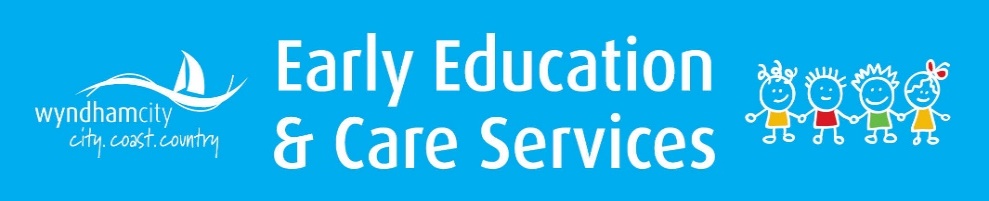 Register Online 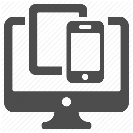 A new online portal is available for families registering with the Wyndham City Early Education and Care Services Central Enrolment System. To register your child online visit https://kindergarten.wyndham.vic.gov.au A paper registration form is not required if using the online portal.Register Online A new online portal is available for families registering with the Wyndham City Early Education and Care Services Central Enrolment System. To register your child online visit https://kindergarten.wyndham.vic.gov.au A paper registration form is not required if using the online portal.Register Online A new online portal is available for families registering with the Wyndham City Early Education and Care Services Central Enrolment System. To register your child online visit https://kindergarten.wyndham.vic.gov.au A paper registration form is not required if using the online portal.Register Online A new online portal is available for families registering with the Wyndham City Early Education and Care Services Central Enrolment System. To register your child online visit https://kindergarten.wyndham.vic.gov.au A paper registration form is not required if using the online portal.Register Online A new online portal is available for families registering with the Wyndham City Early Education and Care Services Central Enrolment System. To register your child online visit https://kindergarten.wyndham.vic.gov.au A paper registration form is not required if using the online portal.Register Online A new online portal is available for families registering with the Wyndham City Early Education and Care Services Central Enrolment System. To register your child online visit https://kindergarten.wyndham.vic.gov.au A paper registration form is not required if using the online portal.Register Online A new online portal is available for families registering with the Wyndham City Early Education and Care Services Central Enrolment System. To register your child online visit https://kindergarten.wyndham.vic.gov.au A paper registration form is not required if using the online portal.Register Online A new online portal is available for families registering with the Wyndham City Early Education and Care Services Central Enrolment System. To register your child online visit https://kindergarten.wyndham.vic.gov.au A paper registration form is not required if using the online portal.Register Online A new online portal is available for families registering with the Wyndham City Early Education and Care Services Central Enrolment System. To register your child online visit https://kindergarten.wyndham.vic.gov.au A paper registration form is not required if using the online portal.Register Online A new online portal is available for families registering with the Wyndham City Early Education and Care Services Central Enrolment System. To register your child online visit https://kindergarten.wyndham.vic.gov.au A paper registration form is not required if using the online portal.Register Online A new online portal is available for families registering with the Wyndham City Early Education and Care Services Central Enrolment System. To register your child online visit https://kindergarten.wyndham.vic.gov.au A paper registration form is not required if using the online portal.Register Online A new online portal is available for families registering with the Wyndham City Early Education and Care Services Central Enrolment System. To register your child online visit https://kindergarten.wyndham.vic.gov.au A paper registration form is not required if using the online portal.Register Online A new online portal is available for families registering with the Wyndham City Early Education and Care Services Central Enrolment System. To register your child online visit https://kindergarten.wyndham.vic.gov.au A paper registration form is not required if using the online portal.Register Online A new online portal is available for families registering with the Wyndham City Early Education and Care Services Central Enrolment System. To register your child online visit https://kindergarten.wyndham.vic.gov.au A paper registration form is not required if using the online portal.Register Online A new online portal is available for families registering with the Wyndham City Early Education and Care Services Central Enrolment System. To register your child online visit https://kindergarten.wyndham.vic.gov.au A paper registration form is not required if using the online portal.Register Online A new online portal is available for families registering with the Wyndham City Early Education and Care Services Central Enrolment System. To register your child online visit https://kindergarten.wyndham.vic.gov.au A paper registration form is not required if using the online portal.Register Online A new online portal is available for families registering with the Wyndham City Early Education and Care Services Central Enrolment System. To register your child online visit https://kindergarten.wyndham.vic.gov.au A paper registration form is not required if using the online portal.Register Online A new online portal is available for families registering with the Wyndham City Early Education and Care Services Central Enrolment System. To register your child online visit https://kindergarten.wyndham.vic.gov.au A paper registration form is not required if using the online portal.Register Online A new online portal is available for families registering with the Wyndham City Early Education and Care Services Central Enrolment System. To register your child online visit https://kindergarten.wyndham.vic.gov.au A paper registration form is not required if using the online portal.Register Online A new online portal is available for families registering with the Wyndham City Early Education and Care Services Central Enrolment System. To register your child online visit https://kindergarten.wyndham.vic.gov.au A paper registration form is not required if using the online portal.Register Online A new online portal is available for families registering with the Wyndham City Early Education and Care Services Central Enrolment System. To register your child online visit https://kindergarten.wyndham.vic.gov.au A paper registration form is not required if using the online portal.Register Online A new online portal is available for families registering with the Wyndham City Early Education and Care Services Central Enrolment System. To register your child online visit https://kindergarten.wyndham.vic.gov.au A paper registration form is not required if using the online portal.Register Online A new online portal is available for families registering with the Wyndham City Early Education and Care Services Central Enrolment System. To register your child online visit https://kindergarten.wyndham.vic.gov.au A paper registration form is not required if using the online portal.Register Online A new online portal is available for families registering with the Wyndham City Early Education and Care Services Central Enrolment System. To register your child online visit https://kindergarten.wyndham.vic.gov.au A paper registration form is not required if using the online portal.Register Online A new online portal is available for families registering with the Wyndham City Early Education and Care Services Central Enrolment System. To register your child online visit https://kindergarten.wyndham.vic.gov.au A paper registration form is not required if using the online portal.Register Online A new online portal is available for families registering with the Wyndham City Early Education and Care Services Central Enrolment System. To register your child online visit https://kindergarten.wyndham.vic.gov.au A paper registration form is not required if using the online portal.Register Online A new online portal is available for families registering with the Wyndham City Early Education and Care Services Central Enrolment System. To register your child online visit https://kindergarten.wyndham.vic.gov.au A paper registration form is not required if using the online portal.Register Online A new online portal is available for families registering with the Wyndham City Early Education and Care Services Central Enrolment System. To register your child online visit https://kindergarten.wyndham.vic.gov.au A paper registration form is not required if using the online portal.Register Online A new online portal is available for families registering with the Wyndham City Early Education and Care Services Central Enrolment System. To register your child online visit https://kindergarten.wyndham.vic.gov.au A paper registration form is not required if using the online portal.Register Online A new online portal is available for families registering with the Wyndham City Early Education and Care Services Central Enrolment System. To register your child online visit https://kindergarten.wyndham.vic.gov.au A paper registration form is not required if using the online portal.Register Online A new online portal is available for families registering with the Wyndham City Early Education and Care Services Central Enrolment System. To register your child online visit https://kindergarten.wyndham.vic.gov.au A paper registration form is not required if using the online portal.Register Online A new online portal is available for families registering with the Wyndham City Early Education and Care Services Central Enrolment System. To register your child online visit https://kindergarten.wyndham.vic.gov.au A paper registration form is not required if using the online portal.Register Online A new online portal is available for families registering with the Wyndham City Early Education and Care Services Central Enrolment System. To register your child online visit https://kindergarten.wyndham.vic.gov.au A paper registration form is not required if using the online portal.Register Online A new online portal is available for families registering with the Wyndham City Early Education and Care Services Central Enrolment System. To register your child online visit https://kindergarten.wyndham.vic.gov.au A paper registration form is not required if using the online portal.Register Online A new online portal is available for families registering with the Wyndham City Early Education and Care Services Central Enrolment System. To register your child online visit https://kindergarten.wyndham.vic.gov.au A paper registration form is not required if using the online portal.Register Online A new online portal is available for families registering with the Wyndham City Early Education and Care Services Central Enrolment System. To register your child online visit https://kindergarten.wyndham.vic.gov.au A paper registration form is not required if using the online portal.CHECK LIST: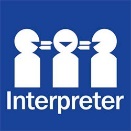 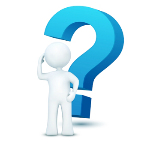 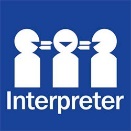 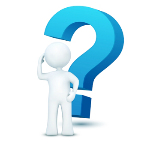 Supporting Documentation – I have photocopied & attached to this form the following documents A copy of my child’s birth certificate A copy of my child’s Immunisation History StatementIf Applicable Proof of Residency in Wyndham Proof of Moving to Wyndham Proof of Working or Studying in Wyndham  Proof of Attending Child Care in Wyndham  A copy of Fee Subsidy Card, Visa or Disability Pension A copy of Court Order, Parenting Order or Parenting Plan Diagnosis Supporting Document Specialist Services Supporting Document DHHS Supporting Document  Other Relevant DocumentationApplication Payment I have enclosed a non-refundable registration fee of $25 Please Note: The registration fee will be waived for the following groups: Children eligible for Early Start Kindergarten (ESK) If the child, parent or guardian is of Aboriginal or Torres Strait Islander decent If the child, parent or guardian has refugee or asylum seeker status Child is in an Out of Home Care arrangement including kindship care or is known to Child Protection If the child, parent or guardian has a Commonwealth Health Care/Pension Card/Disability Pension or Visa (A photocopy of the card/visa must be attached)Where applications are submitted for twins, triplets or siblings in the same year, a single payment will be accepted, provided the application forms are submitted at the same time.CHECK LIST:Supporting Documentation – I have photocopied & attached to this form the following documents A copy of my child’s birth certificate A copy of my child’s Immunisation History StatementIf Applicable Proof of Residency in Wyndham Proof of Moving to Wyndham Proof of Working or Studying in Wyndham  Proof of Attending Child Care in Wyndham  A copy of Fee Subsidy Card, Visa or Disability Pension A copy of Court Order, Parenting Order or Parenting Plan Diagnosis Supporting Document Specialist Services Supporting Document DHHS Supporting Document  Other Relevant DocumentationApplication Payment I have enclosed a non-refundable registration fee of $25 Please Note: The registration fee will be waived for the following groups: Children eligible for Early Start Kindergarten (ESK) If the child, parent or guardian is of Aboriginal or Torres Strait Islander decent If the child, parent or guardian has refugee or asylum seeker status Child is in an Out of Home Care arrangement including kindship care or is known to Child Protection If the child, parent or guardian has a Commonwealth Health Care/Pension Card/Disability Pension or Visa (A photocopy of the card/visa must be attached)Where applications are submitted for twins, triplets or siblings in the same year, a single payment will be accepted, provided the application forms are submitted at the same time.CHECK LIST:Supporting Documentation – I have photocopied & attached to this form the following documents A copy of my child’s birth certificate A copy of my child’s Immunisation History StatementIf Applicable Proof of Residency in Wyndham Proof of Moving to Wyndham Proof of Working or Studying in Wyndham  Proof of Attending Child Care in Wyndham  A copy of Fee Subsidy Card, Visa or Disability Pension A copy of Court Order, Parenting Order or Parenting Plan Diagnosis Supporting Document Specialist Services Supporting Document DHHS Supporting Document  Other Relevant DocumentationApplication Payment I have enclosed a non-refundable registration fee of $25 Please Note: The registration fee will be waived for the following groups: Children eligible for Early Start Kindergarten (ESK) If the child, parent or guardian is of Aboriginal or Torres Strait Islander decent If the child, parent or guardian has refugee or asylum seeker status Child is in an Out of Home Care arrangement including kindship care or is known to Child Protection If the child, parent or guardian has a Commonwealth Health Care/Pension Card/Disability Pension or Visa (A photocopy of the card/visa must be attached)Where applications are submitted for twins, triplets or siblings in the same year, a single payment will be accepted, provided the application forms are submitted at the same time.CHECK LIST:Supporting Documentation – I have photocopied & attached to this form the following documents A copy of my child’s birth certificate A copy of my child’s Immunisation History StatementIf Applicable Proof of Residency in Wyndham Proof of Moving to Wyndham Proof of Working or Studying in Wyndham  Proof of Attending Child Care in Wyndham  A copy of Fee Subsidy Card, Visa or Disability Pension A copy of Court Order, Parenting Order or Parenting Plan Diagnosis Supporting Document Specialist Services Supporting Document DHHS Supporting Document  Other Relevant DocumentationApplication Payment I have enclosed a non-refundable registration fee of $25 Please Note: The registration fee will be waived for the following groups: Children eligible for Early Start Kindergarten (ESK) If the child, parent or guardian is of Aboriginal or Torres Strait Islander decent If the child, parent or guardian has refugee or asylum seeker status Child is in an Out of Home Care arrangement including kindship care or is known to Child Protection If the child, parent or guardian has a Commonwealth Health Care/Pension Card/Disability Pension or Visa (A photocopy of the card/visa must be attached)Where applications are submitted for twins, triplets or siblings in the same year, a single payment will be accepted, provided the application forms are submitted at the same time.CHECK LIST:Supporting Documentation – I have photocopied & attached to this form the following documents A copy of my child’s birth certificate A copy of my child’s Immunisation History StatementIf Applicable Proof of Residency in Wyndham Proof of Moving to Wyndham Proof of Working or Studying in Wyndham  Proof of Attending Child Care in Wyndham  A copy of Fee Subsidy Card, Visa or Disability Pension A copy of Court Order, Parenting Order or Parenting Plan Diagnosis Supporting Document Specialist Services Supporting Document DHHS Supporting Document  Other Relevant DocumentationApplication Payment I have enclosed a non-refundable registration fee of $25 Please Note: The registration fee will be waived for the following groups: Children eligible for Early Start Kindergarten (ESK) If the child, parent or guardian is of Aboriginal or Torres Strait Islander decent If the child, parent or guardian has refugee or asylum seeker status Child is in an Out of Home Care arrangement including kindship care or is known to Child Protection If the child, parent or guardian has a Commonwealth Health Care/Pension Card/Disability Pension or Visa (A photocopy of the card/visa must be attached)Where applications are submitted for twins, triplets or siblings in the same year, a single payment will be accepted, provided the application forms are submitted at the same time.CHECK LIST:Supporting Documentation – I have photocopied & attached to this form the following documents A copy of my child’s birth certificate A copy of my child’s Immunisation History StatementIf Applicable Proof of Residency in Wyndham Proof of Moving to Wyndham Proof of Working or Studying in Wyndham  Proof of Attending Child Care in Wyndham  A copy of Fee Subsidy Card, Visa or Disability Pension A copy of Court Order, Parenting Order or Parenting Plan Diagnosis Supporting Document Specialist Services Supporting Document DHHS Supporting Document  Other Relevant DocumentationApplication Payment I have enclosed a non-refundable registration fee of $25 Please Note: The registration fee will be waived for the following groups: Children eligible for Early Start Kindergarten (ESK) If the child, parent or guardian is of Aboriginal or Torres Strait Islander decent If the child, parent or guardian has refugee or asylum seeker status Child is in an Out of Home Care arrangement including kindship care or is known to Child Protection If the child, parent or guardian has a Commonwealth Health Care/Pension Card/Disability Pension or Visa (A photocopy of the card/visa must be attached)Where applications are submitted for twins, triplets or siblings in the same year, a single payment will be accepted, provided the application forms are submitted at the same time.CHECK LIST:Supporting Documentation – I have photocopied & attached to this form the following documents A copy of my child’s birth certificate A copy of my child’s Immunisation History StatementIf Applicable Proof of Residency in Wyndham Proof of Moving to Wyndham Proof of Working or Studying in Wyndham  Proof of Attending Child Care in Wyndham  A copy of Fee Subsidy Card, Visa or Disability Pension A copy of Court Order, Parenting Order or Parenting Plan Diagnosis Supporting Document Specialist Services Supporting Document DHHS Supporting Document  Other Relevant DocumentationApplication Payment I have enclosed a non-refundable registration fee of $25 Please Note: The registration fee will be waived for the following groups: Children eligible for Early Start Kindergarten (ESK) If the child, parent or guardian is of Aboriginal or Torres Strait Islander decent If the child, parent or guardian has refugee or asylum seeker status Child is in an Out of Home Care arrangement including kindship care or is known to Child Protection If the child, parent or guardian has a Commonwealth Health Care/Pension Card/Disability Pension or Visa (A photocopy of the card/visa must be attached)Where applications are submitted for twins, triplets or siblings in the same year, a single payment will be accepted, provided the application forms are submitted at the same time.CHECK LIST:Supporting Documentation – I have photocopied & attached to this form the following documents A copy of my child’s birth certificate A copy of my child’s Immunisation History StatementIf Applicable Proof of Residency in Wyndham Proof of Moving to Wyndham Proof of Working or Studying in Wyndham  Proof of Attending Child Care in Wyndham  A copy of Fee Subsidy Card, Visa or Disability Pension A copy of Court Order, Parenting Order or Parenting Plan Diagnosis Supporting Document Specialist Services Supporting Document DHHS Supporting Document  Other Relevant DocumentationApplication Payment I have enclosed a non-refundable registration fee of $25 Please Note: The registration fee will be waived for the following groups: Children eligible for Early Start Kindergarten (ESK) If the child, parent or guardian is of Aboriginal or Torres Strait Islander decent If the child, parent or guardian has refugee or asylum seeker status Child is in an Out of Home Care arrangement including kindship care or is known to Child Protection If the child, parent or guardian has a Commonwealth Health Care/Pension Card/Disability Pension or Visa (A photocopy of the card/visa must be attached)Where applications are submitted for twins, triplets or siblings in the same year, a single payment will be accepted, provided the application forms are submitted at the same time.CHECK LIST:Supporting Documentation – I have photocopied & attached to this form the following documents A copy of my child’s birth certificate A copy of my child’s Immunisation History StatementIf Applicable Proof of Residency in Wyndham Proof of Moving to Wyndham Proof of Working or Studying in Wyndham  Proof of Attending Child Care in Wyndham  A copy of Fee Subsidy Card, Visa or Disability Pension A copy of Court Order, Parenting Order or Parenting Plan Diagnosis Supporting Document Specialist Services Supporting Document DHHS Supporting Document  Other Relevant DocumentationApplication Payment I have enclosed a non-refundable registration fee of $25 Please Note: The registration fee will be waived for the following groups: Children eligible for Early Start Kindergarten (ESK) If the child, parent or guardian is of Aboriginal or Torres Strait Islander decent If the child, parent or guardian has refugee or asylum seeker status Child is in an Out of Home Care arrangement including kindship care or is known to Child Protection If the child, parent or guardian has a Commonwealth Health Care/Pension Card/Disability Pension or Visa (A photocopy of the card/visa must be attached)Where applications are submitted for twins, triplets or siblings in the same year, a single payment will be accepted, provided the application forms are submitted at the same time.CHECK LIST:Supporting Documentation – I have photocopied & attached to this form the following documents A copy of my child’s birth certificate A copy of my child’s Immunisation History StatementIf Applicable Proof of Residency in Wyndham Proof of Moving to Wyndham Proof of Working or Studying in Wyndham  Proof of Attending Child Care in Wyndham  A copy of Fee Subsidy Card, Visa or Disability Pension A copy of Court Order, Parenting Order or Parenting Plan Diagnosis Supporting Document Specialist Services Supporting Document DHHS Supporting Document  Other Relevant DocumentationApplication Payment I have enclosed a non-refundable registration fee of $25 Please Note: The registration fee will be waived for the following groups: Children eligible for Early Start Kindergarten (ESK) If the child, parent or guardian is of Aboriginal or Torres Strait Islander decent If the child, parent or guardian has refugee or asylum seeker status Child is in an Out of Home Care arrangement including kindship care or is known to Child Protection If the child, parent or guardian has a Commonwealth Health Care/Pension Card/Disability Pension or Visa (A photocopy of the card/visa must be attached)Where applications are submitted for twins, triplets or siblings in the same year, a single payment will be accepted, provided the application forms are submitted at the same time.CHECK LIST:Supporting Documentation – I have photocopied & attached to this form the following documents A copy of my child’s birth certificate A copy of my child’s Immunisation History StatementIf Applicable Proof of Residency in Wyndham Proof of Moving to Wyndham Proof of Working or Studying in Wyndham  Proof of Attending Child Care in Wyndham  A copy of Fee Subsidy Card, Visa or Disability Pension A copy of Court Order, Parenting Order or Parenting Plan Diagnosis Supporting Document Specialist Services Supporting Document DHHS Supporting Document  Other Relevant DocumentationApplication Payment I have enclosed a non-refundable registration fee of $25 Please Note: The registration fee will be waived for the following groups: Children eligible for Early Start Kindergarten (ESK) If the child, parent or guardian is of Aboriginal or Torres Strait Islander decent If the child, parent or guardian has refugee or asylum seeker status Child is in an Out of Home Care arrangement including kindship care or is known to Child Protection If the child, parent or guardian has a Commonwealth Health Care/Pension Card/Disability Pension or Visa (A photocopy of the card/visa must be attached)Where applications are submitted for twins, triplets or siblings in the same year, a single payment will be accepted, provided the application forms are submitted at the same time.CHECK LIST:Supporting Documentation – I have photocopied & attached to this form the following documents A copy of my child’s birth certificate A copy of my child’s Immunisation History StatementIf Applicable Proof of Residency in Wyndham Proof of Moving to Wyndham Proof of Working or Studying in Wyndham  Proof of Attending Child Care in Wyndham  A copy of Fee Subsidy Card, Visa or Disability Pension A copy of Court Order, Parenting Order or Parenting Plan Diagnosis Supporting Document Specialist Services Supporting Document DHHS Supporting Document  Other Relevant DocumentationApplication Payment I have enclosed a non-refundable registration fee of $25 Please Note: The registration fee will be waived for the following groups: Children eligible for Early Start Kindergarten (ESK) If the child, parent or guardian is of Aboriginal or Torres Strait Islander decent If the child, parent or guardian has refugee or asylum seeker status Child is in an Out of Home Care arrangement including kindship care or is known to Child Protection If the child, parent or guardian has a Commonwealth Health Care/Pension Card/Disability Pension or Visa (A photocopy of the card/visa must be attached)Where applications are submitted for twins, triplets or siblings in the same year, a single payment will be accepted, provided the application forms are submitted at the same time.CHECK LIST:Supporting Documentation – I have photocopied & attached to this form the following documents A copy of my child’s birth certificate A copy of my child’s Immunisation History StatementIf Applicable Proof of Residency in Wyndham Proof of Moving to Wyndham Proof of Working or Studying in Wyndham  Proof of Attending Child Care in Wyndham  A copy of Fee Subsidy Card, Visa or Disability Pension A copy of Court Order, Parenting Order or Parenting Plan Diagnosis Supporting Document Specialist Services Supporting Document DHHS Supporting Document  Other Relevant DocumentationApplication Payment I have enclosed a non-refundable registration fee of $25 Please Note: The registration fee will be waived for the following groups: Children eligible for Early Start Kindergarten (ESK) If the child, parent or guardian is of Aboriginal or Torres Strait Islander decent If the child, parent or guardian has refugee or asylum seeker status Child is in an Out of Home Care arrangement including kindship care or is known to Child Protection If the child, parent or guardian has a Commonwealth Health Care/Pension Card/Disability Pension or Visa (A photocopy of the card/visa must be attached)Where applications are submitted for twins, triplets or siblings in the same year, a single payment will be accepted, provided the application forms are submitted at the same time.CHECK LIST:Supporting Documentation – I have photocopied & attached to this form the following documents A copy of my child’s birth certificate A copy of my child’s Immunisation History StatementIf Applicable Proof of Residency in Wyndham Proof of Moving to Wyndham Proof of Working or Studying in Wyndham  Proof of Attending Child Care in Wyndham  A copy of Fee Subsidy Card, Visa or Disability Pension A copy of Court Order, Parenting Order or Parenting Plan Diagnosis Supporting Document Specialist Services Supporting Document DHHS Supporting Document  Other Relevant DocumentationApplication Payment I have enclosed a non-refundable registration fee of $25 Please Note: The registration fee will be waived for the following groups: Children eligible for Early Start Kindergarten (ESK) If the child, parent or guardian is of Aboriginal or Torres Strait Islander decent If the child, parent or guardian has refugee or asylum seeker status Child is in an Out of Home Care arrangement including kindship care or is known to Child Protection If the child, parent or guardian has a Commonwealth Health Care/Pension Card/Disability Pension or Visa (A photocopy of the card/visa must be attached)Where applications are submitted for twins, triplets or siblings in the same year, a single payment will be accepted, provided the application forms are submitted at the same time.CHECK LIST:Supporting Documentation – I have photocopied & attached to this form the following documents A copy of my child’s birth certificate A copy of my child’s Immunisation History StatementIf Applicable Proof of Residency in Wyndham Proof of Moving to Wyndham Proof of Working or Studying in Wyndham  Proof of Attending Child Care in Wyndham  A copy of Fee Subsidy Card, Visa or Disability Pension A copy of Court Order, Parenting Order or Parenting Plan Diagnosis Supporting Document Specialist Services Supporting Document DHHS Supporting Document  Other Relevant DocumentationApplication Payment I have enclosed a non-refundable registration fee of $25 Please Note: The registration fee will be waived for the following groups: Children eligible for Early Start Kindergarten (ESK) If the child, parent or guardian is of Aboriginal or Torres Strait Islander decent If the child, parent or guardian has refugee or asylum seeker status Child is in an Out of Home Care arrangement including kindship care or is known to Child Protection If the child, parent or guardian has a Commonwealth Health Care/Pension Card/Disability Pension or Visa (A photocopy of the card/visa must be attached)Where applications are submitted for twins, triplets or siblings in the same year, a single payment will be accepted, provided the application forms are submitted at the same time.CHECK LIST:Supporting Documentation – I have photocopied & attached to this form the following documents A copy of my child’s birth certificate A copy of my child’s Immunisation History StatementIf Applicable Proof of Residency in Wyndham Proof of Moving to Wyndham Proof of Working or Studying in Wyndham  Proof of Attending Child Care in Wyndham  A copy of Fee Subsidy Card, Visa or Disability Pension A copy of Court Order, Parenting Order or Parenting Plan Diagnosis Supporting Document Specialist Services Supporting Document DHHS Supporting Document  Other Relevant DocumentationApplication Payment I have enclosed a non-refundable registration fee of $25 Please Note: The registration fee will be waived for the following groups: Children eligible for Early Start Kindergarten (ESK) If the child, parent or guardian is of Aboriginal or Torres Strait Islander decent If the child, parent or guardian has refugee or asylum seeker status Child is in an Out of Home Care arrangement including kindship care or is known to Child Protection If the child, parent or guardian has a Commonwealth Health Care/Pension Card/Disability Pension or Visa (A photocopy of the card/visa must be attached)Where applications are submitted for twins, triplets or siblings in the same year, a single payment will be accepted, provided the application forms are submitted at the same time.CHECK LIST:Supporting Documentation – I have photocopied & attached to this form the following documents A copy of my child’s birth certificate A copy of my child’s Immunisation History StatementIf Applicable Proof of Residency in Wyndham Proof of Moving to Wyndham Proof of Working or Studying in Wyndham  Proof of Attending Child Care in Wyndham  A copy of Fee Subsidy Card, Visa or Disability Pension A copy of Court Order, Parenting Order or Parenting Plan Diagnosis Supporting Document Specialist Services Supporting Document DHHS Supporting Document  Other Relevant DocumentationApplication Payment I have enclosed a non-refundable registration fee of $25 Please Note: The registration fee will be waived for the following groups: Children eligible for Early Start Kindergarten (ESK) If the child, parent or guardian is of Aboriginal or Torres Strait Islander decent If the child, parent or guardian has refugee or asylum seeker status Child is in an Out of Home Care arrangement including kindship care or is known to Child Protection If the child, parent or guardian has a Commonwealth Health Care/Pension Card/Disability Pension or Visa (A photocopy of the card/visa must be attached)Where applications are submitted for twins, triplets or siblings in the same year, a single payment will be accepted, provided the application forms are submitted at the same time.CHECK LIST:Supporting Documentation – I have photocopied & attached to this form the following documents A copy of my child’s birth certificate A copy of my child’s Immunisation History StatementIf Applicable Proof of Residency in Wyndham Proof of Moving to Wyndham Proof of Working or Studying in Wyndham  Proof of Attending Child Care in Wyndham  A copy of Fee Subsidy Card, Visa or Disability Pension A copy of Court Order, Parenting Order or Parenting Plan Diagnosis Supporting Document Specialist Services Supporting Document DHHS Supporting Document  Other Relevant DocumentationApplication Payment I have enclosed a non-refundable registration fee of $25 Please Note: The registration fee will be waived for the following groups: Children eligible for Early Start Kindergarten (ESK) If the child, parent or guardian is of Aboriginal or Torres Strait Islander decent If the child, parent or guardian has refugee or asylum seeker status Child is in an Out of Home Care arrangement including kindship care or is known to Child Protection If the child, parent or guardian has a Commonwealth Health Care/Pension Card/Disability Pension or Visa (A photocopy of the card/visa must be attached)Where applications are submitted for twins, triplets or siblings in the same year, a single payment will be accepted, provided the application forms are submitted at the same time.CHECK LIST:Supporting Documentation – I have photocopied & attached to this form the following documents A copy of my child’s birth certificate A copy of my child’s Immunisation History StatementIf Applicable Proof of Residency in Wyndham Proof of Moving to Wyndham Proof of Working or Studying in Wyndham  Proof of Attending Child Care in Wyndham  A copy of Fee Subsidy Card, Visa or Disability Pension A copy of Court Order, Parenting Order or Parenting Plan Diagnosis Supporting Document Specialist Services Supporting Document DHHS Supporting Document  Other Relevant DocumentationApplication Payment I have enclosed a non-refundable registration fee of $25 Please Note: The registration fee will be waived for the following groups: Children eligible for Early Start Kindergarten (ESK) If the child, parent or guardian is of Aboriginal or Torres Strait Islander decent If the child, parent or guardian has refugee or asylum seeker status Child is in an Out of Home Care arrangement including kindship care or is known to Child Protection If the child, parent or guardian has a Commonwealth Health Care/Pension Card/Disability Pension or Visa (A photocopy of the card/visa must be attached)Where applications are submitted for twins, triplets or siblings in the same year, a single payment will be accepted, provided the application forms are submitted at the same time.CHECK LIST:Supporting Documentation – I have photocopied & attached to this form the following documents A copy of my child’s birth certificate A copy of my child’s Immunisation History StatementIf Applicable Proof of Residency in Wyndham Proof of Moving to Wyndham Proof of Working or Studying in Wyndham  Proof of Attending Child Care in Wyndham  A copy of Fee Subsidy Card, Visa or Disability Pension A copy of Court Order, Parenting Order or Parenting Plan Diagnosis Supporting Document Specialist Services Supporting Document DHHS Supporting Document  Other Relevant DocumentationApplication Payment I have enclosed a non-refundable registration fee of $25 Please Note: The registration fee will be waived for the following groups: Children eligible for Early Start Kindergarten (ESK) If the child, parent or guardian is of Aboriginal or Torres Strait Islander decent If the child, parent or guardian has refugee or asylum seeker status Child is in an Out of Home Care arrangement including kindship care or is known to Child Protection If the child, parent or guardian has a Commonwealth Health Care/Pension Card/Disability Pension or Visa (A photocopy of the card/visa must be attached)Where applications are submitted for twins, triplets or siblings in the same year, a single payment will be accepted, provided the application forms are submitted at the same time.CHECK LIST:Supporting Documentation – I have photocopied & attached to this form the following documents A copy of my child’s birth certificate A copy of my child’s Immunisation History StatementIf Applicable Proof of Residency in Wyndham Proof of Moving to Wyndham Proof of Working or Studying in Wyndham  Proof of Attending Child Care in Wyndham  A copy of Fee Subsidy Card, Visa or Disability Pension A copy of Court Order, Parenting Order or Parenting Plan Diagnosis Supporting Document Specialist Services Supporting Document DHHS Supporting Document  Other Relevant DocumentationApplication Payment I have enclosed a non-refundable registration fee of $25 Please Note: The registration fee will be waived for the following groups: Children eligible for Early Start Kindergarten (ESK) If the child, parent or guardian is of Aboriginal or Torres Strait Islander decent If the child, parent or guardian has refugee or asylum seeker status Child is in an Out of Home Care arrangement including kindship care or is known to Child Protection If the child, parent or guardian has a Commonwealth Health Care/Pension Card/Disability Pension or Visa (A photocopy of the card/visa must be attached)Where applications are submitted for twins, triplets or siblings in the same year, a single payment will be accepted, provided the application forms are submitted at the same time.CHECK LIST:Supporting Documentation – I have photocopied & attached to this form the following documents A copy of my child’s birth certificate A copy of my child’s Immunisation History StatementIf Applicable Proof of Residency in Wyndham Proof of Moving to Wyndham Proof of Working or Studying in Wyndham  Proof of Attending Child Care in Wyndham  A copy of Fee Subsidy Card, Visa or Disability Pension A copy of Court Order, Parenting Order or Parenting Plan Diagnosis Supporting Document Specialist Services Supporting Document DHHS Supporting Document  Other Relevant DocumentationApplication Payment I have enclosed a non-refundable registration fee of $25 Please Note: The registration fee will be waived for the following groups: Children eligible for Early Start Kindergarten (ESK) If the child, parent or guardian is of Aboriginal or Torres Strait Islander decent If the child, parent or guardian has refugee or asylum seeker status Child is in an Out of Home Care arrangement including kindship care or is known to Child Protection If the child, parent or guardian has a Commonwealth Health Care/Pension Card/Disability Pension or Visa (A photocopy of the card/visa must be attached)Where applications are submitted for twins, triplets or siblings in the same year, a single payment will be accepted, provided the application forms are submitted at the same time.CHECK LIST:Supporting Documentation – I have photocopied & attached to this form the following documents A copy of my child’s birth certificate A copy of my child’s Immunisation History StatementIf Applicable Proof of Residency in Wyndham Proof of Moving to Wyndham Proof of Working or Studying in Wyndham  Proof of Attending Child Care in Wyndham  A copy of Fee Subsidy Card, Visa or Disability Pension A copy of Court Order, Parenting Order or Parenting Plan Diagnosis Supporting Document Specialist Services Supporting Document DHHS Supporting Document  Other Relevant DocumentationApplication Payment I have enclosed a non-refundable registration fee of $25 Please Note: The registration fee will be waived for the following groups: Children eligible for Early Start Kindergarten (ESK) If the child, parent or guardian is of Aboriginal or Torres Strait Islander decent If the child, parent or guardian has refugee or asylum seeker status Child is in an Out of Home Care arrangement including kindship care or is known to Child Protection If the child, parent or guardian has a Commonwealth Health Care/Pension Card/Disability Pension or Visa (A photocopy of the card/visa must be attached)Where applications are submitted for twins, triplets or siblings in the same year, a single payment will be accepted, provided the application forms are submitted at the same time.CHECK LIST:Supporting Documentation – I have photocopied & attached to this form the following documents A copy of my child’s birth certificate A copy of my child’s Immunisation History StatementIf Applicable Proof of Residency in Wyndham Proof of Moving to Wyndham Proof of Working or Studying in Wyndham  Proof of Attending Child Care in Wyndham  A copy of Fee Subsidy Card, Visa or Disability Pension A copy of Court Order, Parenting Order or Parenting Plan Diagnosis Supporting Document Specialist Services Supporting Document DHHS Supporting Document  Other Relevant DocumentationApplication Payment I have enclosed a non-refundable registration fee of $25 Please Note: The registration fee will be waived for the following groups: Children eligible for Early Start Kindergarten (ESK) If the child, parent or guardian is of Aboriginal or Torres Strait Islander decent If the child, parent or guardian has refugee or asylum seeker status Child is in an Out of Home Care arrangement including kindship care or is known to Child Protection If the child, parent or guardian has a Commonwealth Health Care/Pension Card/Disability Pension or Visa (A photocopy of the card/visa must be attached)Where applications are submitted for twins, triplets or siblings in the same year, a single payment will be accepted, provided the application forms are submitted at the same time.CHECK LIST:Supporting Documentation – I have photocopied & attached to this form the following documents A copy of my child’s birth certificate A copy of my child’s Immunisation History StatementIf Applicable Proof of Residency in Wyndham Proof of Moving to Wyndham Proof of Working or Studying in Wyndham  Proof of Attending Child Care in Wyndham  A copy of Fee Subsidy Card, Visa or Disability Pension A copy of Court Order, Parenting Order or Parenting Plan Diagnosis Supporting Document Specialist Services Supporting Document DHHS Supporting Document  Other Relevant DocumentationApplication Payment I have enclosed a non-refundable registration fee of $25 Please Note: The registration fee will be waived for the following groups: Children eligible for Early Start Kindergarten (ESK) If the child, parent or guardian is of Aboriginal or Torres Strait Islander decent If the child, parent or guardian has refugee or asylum seeker status Child is in an Out of Home Care arrangement including kindship care or is known to Child Protection If the child, parent or guardian has a Commonwealth Health Care/Pension Card/Disability Pension or Visa (A photocopy of the card/visa must be attached)Where applications are submitted for twins, triplets or siblings in the same year, a single payment will be accepted, provided the application forms are submitted at the same time.CHECK LIST:Supporting Documentation – I have photocopied & attached to this form the following documents A copy of my child’s birth certificate A copy of my child’s Immunisation History StatementIf Applicable Proof of Residency in Wyndham Proof of Moving to Wyndham Proof of Working or Studying in Wyndham  Proof of Attending Child Care in Wyndham  A copy of Fee Subsidy Card, Visa or Disability Pension A copy of Court Order, Parenting Order or Parenting Plan Diagnosis Supporting Document Specialist Services Supporting Document DHHS Supporting Document  Other Relevant DocumentationApplication Payment I have enclosed a non-refundable registration fee of $25 Please Note: The registration fee will be waived for the following groups: Children eligible for Early Start Kindergarten (ESK) If the child, parent or guardian is of Aboriginal or Torres Strait Islander decent If the child, parent or guardian has refugee or asylum seeker status Child is in an Out of Home Care arrangement including kindship care or is known to Child Protection If the child, parent or guardian has a Commonwealth Health Care/Pension Card/Disability Pension or Visa (A photocopy of the card/visa must be attached)Where applications are submitted for twins, triplets or siblings in the same year, a single payment will be accepted, provided the application forms are submitted at the same time.CHECK LIST:Supporting Documentation – I have photocopied & attached to this form the following documents A copy of my child’s birth certificate A copy of my child’s Immunisation History StatementIf Applicable Proof of Residency in Wyndham Proof of Moving to Wyndham Proof of Working or Studying in Wyndham  Proof of Attending Child Care in Wyndham  A copy of Fee Subsidy Card, Visa or Disability Pension A copy of Court Order, Parenting Order or Parenting Plan Diagnosis Supporting Document Specialist Services Supporting Document DHHS Supporting Document  Other Relevant DocumentationApplication Payment I have enclosed a non-refundable registration fee of $25 Please Note: The registration fee will be waived for the following groups: Children eligible for Early Start Kindergarten (ESK) If the child, parent or guardian is of Aboriginal or Torres Strait Islander decent If the child, parent or guardian has refugee or asylum seeker status Child is in an Out of Home Care arrangement including kindship care or is known to Child Protection If the child, parent or guardian has a Commonwealth Health Care/Pension Card/Disability Pension or Visa (A photocopy of the card/visa must be attached)Where applications are submitted for twins, triplets or siblings in the same year, a single payment will be accepted, provided the application forms are submitted at the same time.CHECK LIST:Supporting Documentation – I have photocopied & attached to this form the following documents A copy of my child’s birth certificate A copy of my child’s Immunisation History StatementIf Applicable Proof of Residency in Wyndham Proof of Moving to Wyndham Proof of Working or Studying in Wyndham  Proof of Attending Child Care in Wyndham  A copy of Fee Subsidy Card, Visa or Disability Pension A copy of Court Order, Parenting Order or Parenting Plan Diagnosis Supporting Document Specialist Services Supporting Document DHHS Supporting Document  Other Relevant DocumentationApplication Payment I have enclosed a non-refundable registration fee of $25 Please Note: The registration fee will be waived for the following groups: Children eligible for Early Start Kindergarten (ESK) If the child, parent or guardian is of Aboriginal or Torres Strait Islander decent If the child, parent or guardian has refugee or asylum seeker status Child is in an Out of Home Care arrangement including kindship care or is known to Child Protection If the child, parent or guardian has a Commonwealth Health Care/Pension Card/Disability Pension or Visa (A photocopy of the card/visa must be attached)Where applications are submitted for twins, triplets or siblings in the same year, a single payment will be accepted, provided the application forms are submitted at the same time.CHECK LIST:Supporting Documentation – I have photocopied & attached to this form the following documents A copy of my child’s birth certificate A copy of my child’s Immunisation History StatementIf Applicable Proof of Residency in Wyndham Proof of Moving to Wyndham Proof of Working or Studying in Wyndham  Proof of Attending Child Care in Wyndham  A copy of Fee Subsidy Card, Visa or Disability Pension A copy of Court Order, Parenting Order or Parenting Plan Diagnosis Supporting Document Specialist Services Supporting Document DHHS Supporting Document  Other Relevant DocumentationApplication Payment I have enclosed a non-refundable registration fee of $25 Please Note: The registration fee will be waived for the following groups: Children eligible for Early Start Kindergarten (ESK) If the child, parent or guardian is of Aboriginal or Torres Strait Islander decent If the child, parent or guardian has refugee or asylum seeker status Child is in an Out of Home Care arrangement including kindship care or is known to Child Protection If the child, parent or guardian has a Commonwealth Health Care/Pension Card/Disability Pension or Visa (A photocopy of the card/visa must be attached)Where applications are submitted for twins, triplets or siblings in the same year, a single payment will be accepted, provided the application forms are submitted at the same time.CHECK LIST:Supporting Documentation – I have photocopied & attached to this form the following documents A copy of my child’s birth certificate A copy of my child’s Immunisation History StatementIf Applicable Proof of Residency in Wyndham Proof of Moving to Wyndham Proof of Working or Studying in Wyndham  Proof of Attending Child Care in Wyndham  A copy of Fee Subsidy Card, Visa or Disability Pension A copy of Court Order, Parenting Order or Parenting Plan Diagnosis Supporting Document Specialist Services Supporting Document DHHS Supporting Document  Other Relevant DocumentationApplication Payment I have enclosed a non-refundable registration fee of $25 Please Note: The registration fee will be waived for the following groups: Children eligible for Early Start Kindergarten (ESK) If the child, parent or guardian is of Aboriginal or Torres Strait Islander decent If the child, parent or guardian has refugee or asylum seeker status Child is in an Out of Home Care arrangement including kindship care or is known to Child Protection If the child, parent or guardian has a Commonwealth Health Care/Pension Card/Disability Pension or Visa (A photocopy of the card/visa must be attached)Where applications are submitted for twins, triplets or siblings in the same year, a single payment will be accepted, provided the application forms are submitted at the same time.CHECK LIST:Supporting Documentation – I have photocopied & attached to this form the following documents A copy of my child’s birth certificate A copy of my child’s Immunisation History StatementIf Applicable Proof of Residency in Wyndham Proof of Moving to Wyndham Proof of Working or Studying in Wyndham  Proof of Attending Child Care in Wyndham  A copy of Fee Subsidy Card, Visa or Disability Pension A copy of Court Order, Parenting Order or Parenting Plan Diagnosis Supporting Document Specialist Services Supporting Document DHHS Supporting Document  Other Relevant DocumentationApplication Payment I have enclosed a non-refundable registration fee of $25 Please Note: The registration fee will be waived for the following groups: Children eligible for Early Start Kindergarten (ESK) If the child, parent or guardian is of Aboriginal or Torres Strait Islander decent If the child, parent or guardian has refugee or asylum seeker status Child is in an Out of Home Care arrangement including kindship care or is known to Child Protection If the child, parent or guardian has a Commonwealth Health Care/Pension Card/Disability Pension or Visa (A photocopy of the card/visa must be attached)Where applications are submitted for twins, triplets or siblings in the same year, a single payment will be accepted, provided the application forms are submitted at the same time.CHECK LIST:Supporting Documentation – I have photocopied & attached to this form the following documents A copy of my child’s birth certificate A copy of my child’s Immunisation History StatementIf Applicable Proof of Residency in Wyndham Proof of Moving to Wyndham Proof of Working or Studying in Wyndham  Proof of Attending Child Care in Wyndham  A copy of Fee Subsidy Card, Visa or Disability Pension A copy of Court Order, Parenting Order or Parenting Plan Diagnosis Supporting Document Specialist Services Supporting Document DHHS Supporting Document  Other Relevant DocumentationApplication Payment I have enclosed a non-refundable registration fee of $25 Please Note: The registration fee will be waived for the following groups: Children eligible for Early Start Kindergarten (ESK) If the child, parent or guardian is of Aboriginal or Torres Strait Islander decent If the child, parent or guardian has refugee or asylum seeker status Child is in an Out of Home Care arrangement including kindship care or is known to Child Protection If the child, parent or guardian has a Commonwealth Health Care/Pension Card/Disability Pension or Visa (A photocopy of the card/visa must be attached)Where applications are submitted for twins, triplets or siblings in the same year, a single payment will be accepted, provided the application forms are submitted at the same time.CHECK LIST:Supporting Documentation – I have photocopied & attached to this form the following documents A copy of my child’s birth certificate A copy of my child’s Immunisation History StatementIf Applicable Proof of Residency in Wyndham Proof of Moving to Wyndham Proof of Working or Studying in Wyndham  Proof of Attending Child Care in Wyndham  A copy of Fee Subsidy Card, Visa or Disability Pension A copy of Court Order, Parenting Order or Parenting Plan Diagnosis Supporting Document Specialist Services Supporting Document DHHS Supporting Document  Other Relevant DocumentationApplication Payment I have enclosed a non-refundable registration fee of $25 Please Note: The registration fee will be waived for the following groups: Children eligible for Early Start Kindergarten (ESK) If the child, parent or guardian is of Aboriginal or Torres Strait Islander decent If the child, parent or guardian has refugee or asylum seeker status Child is in an Out of Home Care arrangement including kindship care or is known to Child Protection If the child, parent or guardian has a Commonwealth Health Care/Pension Card/Disability Pension or Visa (A photocopy of the card/visa must be attached)Where applications are submitted for twins, triplets or siblings in the same year, a single payment will be accepted, provided the application forms are submitted at the same time.CHECK LIST:Supporting Documentation – I have photocopied & attached to this form the following documents A copy of my child’s birth certificate A copy of my child’s Immunisation History StatementIf Applicable Proof of Residency in Wyndham Proof of Moving to Wyndham Proof of Working or Studying in Wyndham  Proof of Attending Child Care in Wyndham  A copy of Fee Subsidy Card, Visa or Disability Pension A copy of Court Order, Parenting Order or Parenting Plan Diagnosis Supporting Document Specialist Services Supporting Document DHHS Supporting Document  Other Relevant DocumentationApplication Payment I have enclosed a non-refundable registration fee of $25 Please Note: The registration fee will be waived for the following groups: Children eligible for Early Start Kindergarten (ESK) If the child, parent or guardian is of Aboriginal or Torres Strait Islander decent If the child, parent or guardian has refugee or asylum seeker status Child is in an Out of Home Care arrangement including kindship care or is known to Child Protection If the child, parent or guardian has a Commonwealth Health Care/Pension Card/Disability Pension or Visa (A photocopy of the card/visa must be attached)Where applications are submitted for twins, triplets or siblings in the same year, a single payment will be accepted, provided the application forms are submitted at the same time.CHECK LIST:Supporting Documentation – I have photocopied & attached to this form the following documents A copy of my child’s birth certificate A copy of my child’s Immunisation History StatementIf Applicable Proof of Residency in Wyndham Proof of Moving to Wyndham Proof of Working or Studying in Wyndham  Proof of Attending Child Care in Wyndham  A copy of Fee Subsidy Card, Visa or Disability Pension A copy of Court Order, Parenting Order or Parenting Plan Diagnosis Supporting Document Specialist Services Supporting Document DHHS Supporting Document  Other Relevant DocumentationApplication Payment I have enclosed a non-refundable registration fee of $25 Please Note: The registration fee will be waived for the following groups: Children eligible for Early Start Kindergarten (ESK) If the child, parent or guardian is of Aboriginal or Torres Strait Islander decent If the child, parent or guardian has refugee or asylum seeker status Child is in an Out of Home Care arrangement including kindship care or is known to Child Protection If the child, parent or guardian has a Commonwealth Health Care/Pension Card/Disability Pension or Visa (A photocopy of the card/visa must be attached)Where applications are submitted for twins, triplets or siblings in the same year, a single payment will be accepted, provided the application forms are submitted at the same time.CHECK LIST:Supporting Documentation – I have photocopied & attached to this form the following documents A copy of my child’s birth certificate A copy of my child’s Immunisation History StatementIf Applicable Proof of Residency in Wyndham Proof of Moving to Wyndham Proof of Working or Studying in Wyndham  Proof of Attending Child Care in Wyndham  A copy of Fee Subsidy Card, Visa or Disability Pension A copy of Court Order, Parenting Order or Parenting Plan Diagnosis Supporting Document Specialist Services Supporting Document DHHS Supporting Document  Other Relevant DocumentationApplication Payment I have enclosed a non-refundable registration fee of $25 Please Note: The registration fee will be waived for the following groups: Children eligible for Early Start Kindergarten (ESK) If the child, parent or guardian is of Aboriginal or Torres Strait Islander decent If the child, parent or guardian has refugee or asylum seeker status Child is in an Out of Home Care arrangement including kindship care or is known to Child Protection If the child, parent or guardian has a Commonwealth Health Care/Pension Card/Disability Pension or Visa (A photocopy of the card/visa must be attached)Where applications are submitted for twins, triplets or siblings in the same year, a single payment will be accepted, provided the application forms are submitted at the same time.Contact UsContact UsContact UsContact UsContact Us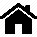 Civic CentreCivic CentreCivic Centre45 Princes Highway, Werribee, Victoria 3030, Australia45 Princes Highway, Werribee, Victoria 3030, Australia45 Princes Highway, Werribee, Victoria 3030, Australia45 Princes Highway, Werribee, Victoria 3030, Australia45 Princes Highway, Werribee, Victoria 3030, Australia45 Princes Highway, Werribee, Victoria 3030, Australia45 Princes Highway, Werribee, Victoria 3030, Australia45 Princes Highway, Werribee, Victoria 3030, Australia45 Princes Highway, Werribee, Victoria 3030, Australia45 Princes Highway, Werribee, Victoria 3030, Australia45 Princes Highway, Werribee, Victoria 3030, Australia45 Princes Highway, Werribee, Victoria 3030, Australia45 Princes Highway, Werribee, Victoria 3030, Australia45 Princes Highway, Werribee, Victoria 3030, Australia45 Princes Highway, Werribee, Victoria 3030, Australia45 Princes Highway, Werribee, Victoria 3030, AustraliaPostal AddressPostal AddressPostal AddressPostal AddressPostal AddressPO Box 197, Werribee, Victoria 3030, AustraliaPO Box 197, Werribee, Victoria 3030, AustraliaPO Box 197, Werribee, Victoria 3030, AustraliaPO Box 197, Werribee, Victoria 3030, AustraliaPO Box 197, Werribee, Victoria 3030, AustraliaPO Box 197, Werribee, Victoria 3030, AustraliaPO Box 197, Werribee, Victoria 3030, AustraliaPO Box 197, Werribee, Victoria 3030, AustraliaPO Box 197, Werribee, Victoria 3030, AustraliaPO Box 197, Werribee, Victoria 3030, AustraliaPO Box 197, Werribee, Victoria 3030, AustraliaPO Box 197, Werribee, Victoria 3030, AustraliaDX AddressDX AddressDX AddressDX 30258 Werribee VicDX 30258 Werribee VicDX 30258 Werribee VicDX 30258 Werribee VicDX 30258 Werribee VicDX 30258 Werribee VicDX 30258 Werribee VicDX 30258 Werribee VicDX 30258 Werribee VicDX 30258 Werribee VicDX 30258 Werribee VicDX 30258 Werribee VicDX 30258 Werribee VicDX 30258 Werribee VicDX 30258 Werribee VicDX 30258 Werribee VicDX 30258 Werribee VicDX 30258 Werribee VicDX 30258 Werribee VicDX 30258 Werribee VicDX 30258 Werribee VicDX 30258 Werribee VicDX 30258 Werribee VicDX 30258 Werribee Vic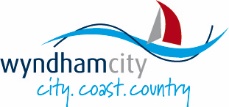 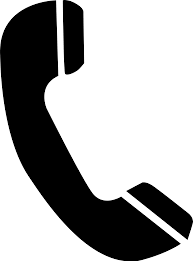 TelephoneTelephoneTelephone(03) 9742 0777(03) 9742 0777(03) 9742 0777(03) 9742 0777(03) 9742 0777Fax(03) 9741 6237(03) 9741 6237(03) 9741 6237(03) 9741 6237(03) 9741 6237(03) 9741 6237(03) 9741 6237TTY133 677133 677133 677TISTISTIS13 14 5013 14 5013 14 5013 14 50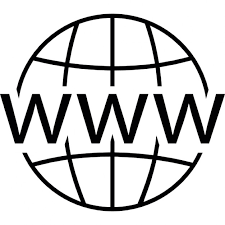 WebsiteWebsiteWebsitewww.wyndham.vic.gov.auwww.wyndham.vic.gov.auwww.wyndham.vic.gov.auwww.wyndham.vic.gov.auwww.wyndham.vic.gov.auwww.wyndham.vic.gov.auwww.wyndham.vic.gov.auwww.wyndham.vic.gov.auwww.wyndham.vic.gov.auEmailEmailmail@wyndham.vic.gov.aumail@wyndham.vic.gov.aumail@wyndham.vic.gov.aumail@wyndham.vic.gov.aumail@wyndham.vic.gov.aumail@wyndham.vic.gov.aumail@wyndham.vic.gov.aumail@wyndham.vic.gov.aumail@wyndham.vic.gov.aumail@wyndham.vic.gov.aumail@wyndham.vic.gov.aumail@wyndham.vic.gov.aumail@wyndham.vic.gov.auABNABNABN38 393 903 86038 393 903 86038 393 903 86038 393 903 86038 393 903 86038 393 903 86038 393 903 86038 393 903 86038 393 903 86038 393 903 86038 393 903 86038 393 903 86038 393 903 86038 393 903 86038 393 903 86038 393 903 86038 393 903 86038 393 903 86038 393 903 86038 393 903 86038 393 903 86038 393 903 86038 393 903 86038 393 903 8603-YEAR-OLD KINDERGARTEN& 3+ ACTIVITY GROUP REGISTRATION FORM 20193-YEAR-OLD KINDERGARTEN& 3+ ACTIVITY GROUP REGISTRATION FORM 20193-YEAR-OLD KINDERGARTEN& 3+ ACTIVITY GROUP REGISTRATION FORM 20193-YEAR-OLD KINDERGARTEN& 3+ ACTIVITY GROUP REGISTRATION FORM 20193-YEAR-OLD KINDERGARTEN& 3+ ACTIVITY GROUP REGISTRATION FORM 20193-YEAR-OLD KINDERGARTEN& 3+ ACTIVITY GROUP REGISTRATION FORM 20193-YEAR-OLD KINDERGARTEN& 3+ ACTIVITY GROUP REGISTRATION FORM 20193-YEAR-OLD KINDERGARTEN& 3+ ACTIVITY GROUP REGISTRATION FORM 20193-YEAR-OLD KINDERGARTEN& 3+ ACTIVITY GROUP REGISTRATION FORM 20193-YEAR-OLD KINDERGARTEN& 3+ ACTIVITY GROUP REGISTRATION FORM 20193-YEAR-OLD KINDERGARTEN& 3+ ACTIVITY GROUP REGISTRATION FORM 20193-YEAR-OLD KINDERGARTEN& 3+ ACTIVITY GROUP REGISTRATION FORM 20193-YEAR-OLD KINDERGARTEN& 3+ ACTIVITY GROUP REGISTRATION FORM 20193-YEAR-OLD KINDERGARTEN& 3+ ACTIVITY GROUP REGISTRATION FORM 20193-YEAR-OLD KINDERGARTEN& 3+ ACTIVITY GROUP REGISTRATION FORM 20193-YEAR-OLD KINDERGARTEN& 3+ ACTIVITY GROUP REGISTRATION FORM 2019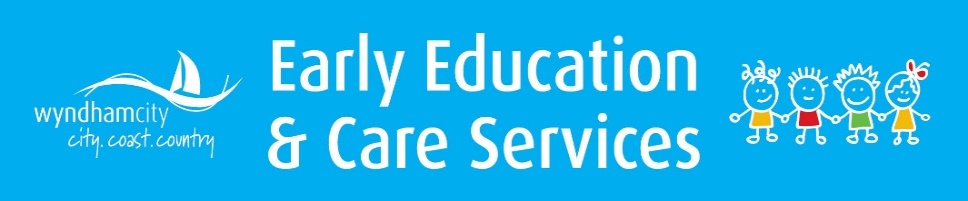 The collection and handling of personal information is in accordance with Council’s Privacy Policy which is displayed on Council’s website and available for inspection at, or collection from, Council’s Civic Centre or Community CentresThe collection and handling of personal information is in accordance with Council’s Privacy Policy which is displayed on Council’s website and available for inspection at, or collection from, Council’s Civic Centre or Community CentresThe collection and handling of personal information is in accordance with Council’s Privacy Policy which is displayed on Council’s website and available for inspection at, or collection from, Council’s Civic Centre or Community CentresThe collection and handling of personal information is in accordance with Council’s Privacy Policy which is displayed on Council’s website and available for inspection at, or collection from, Council’s Civic Centre or Community CentresThe collection and handling of personal information is in accordance with Council’s Privacy Policy which is displayed on Council’s website and available for inspection at, or collection from, Council’s Civic Centre or Community CentresThe collection and handling of personal information is in accordance with Council’s Privacy Policy which is displayed on Council’s website and available for inspection at, or collection from, Council’s Civic Centre or Community CentresThe collection and handling of personal information is in accordance with Council’s Privacy Policy which is displayed on Council’s website and available for inspection at, or collection from, Council’s Civic Centre or Community CentresThe collection and handling of personal information is in accordance with Council’s Privacy Policy which is displayed on Council’s website and available for inspection at, or collection from, Council’s Civic Centre or Community CentresThe collection and handling of personal information is in accordance with Council’s Privacy Policy which is displayed on Council’s website and available for inspection at, or collection from, Council’s Civic Centre or Community CentresThe collection and handling of personal information is in accordance with Council’s Privacy Policy which is displayed on Council’s website and available for inspection at, or collection from, Council’s Civic Centre or Community CentresThe collection and handling of personal information is in accordance with Council’s Privacy Policy which is displayed on Council’s website and available for inspection at, or collection from, Council’s Civic Centre or Community CentresThe collection and handling of personal information is in accordance with Council’s Privacy Policy which is displayed on Council’s website and available for inspection at, or collection from, Council’s Civic Centre or Community CentresThe collection and handling of personal information is in accordance with Council’s Privacy Policy which is displayed on Council’s website and available for inspection at, or collection from, Council’s Civic Centre or Community CentresThe collection and handling of personal information is in accordance with Council’s Privacy Policy which is displayed on Council’s website and available for inspection at, or collection from, Council’s Civic Centre or Community CentresThe collection and handling of personal information is in accordance with Council’s Privacy Policy which is displayed on Council’s website and available for inspection at, or collection from, Council’s Civic Centre or Community CentresThe collection and handling of personal information is in accordance with Council’s Privacy Policy which is displayed on Council’s website and available for inspection at, or collection from, Council’s Civic Centre or Community CentresThe collection and handling of personal information is in accordance with Council’s Privacy Policy which is displayed on Council’s website and available for inspection at, or collection from, Council’s Civic Centre or Community CentresThe collection and handling of personal information is in accordance with Council’s Privacy Policy which is displayed on Council’s website and available for inspection at, or collection from, Council’s Civic Centre or Community CentresThe collection and handling of personal information is in accordance with Council’s Privacy Policy which is displayed on Council’s website and available for inspection at, or collection from, Council’s Civic Centre or Community CentresThe collection and handling of personal information is in accordance with Council’s Privacy Policy which is displayed on Council’s website and available for inspection at, or collection from, Council’s Civic Centre or Community CentresThe collection and handling of personal information is in accordance with Council’s Privacy Policy which is displayed on Council’s website and available for inspection at, or collection from, Council’s Civic Centre or Community CentresThe collection and handling of personal information is in accordance with Council’s Privacy Policy which is displayed on Council’s website and available for inspection at, or collection from, Council’s Civic Centre or Community CentresThe collection and handling of personal information is in accordance with Council’s Privacy Policy which is displayed on Council’s website and available for inspection at, or collection from, Council’s Civic Centre or Community CentresThe collection and handling of personal information is in accordance with Council’s Privacy Policy which is displayed on Council’s website and available for inspection at, or collection from, Council’s Civic Centre or Community CentresThe collection and handling of personal information is in accordance with Council’s Privacy Policy which is displayed on Council’s website and available for inspection at, or collection from, Council’s Civic Centre or Community CentresThe collection and handling of personal information is in accordance with Council’s Privacy Policy which is displayed on Council’s website and available for inspection at, or collection from, Council’s Civic Centre or Community CentresThe collection and handling of personal information is in accordance with Council’s Privacy Policy which is displayed on Council’s website and available for inspection at, or collection from, Council’s Civic Centre or Community CentresThe collection and handling of personal information is in accordance with Council’s Privacy Policy which is displayed on Council’s website and available for inspection at, or collection from, Council’s Civic Centre or Community CentresThe collection and handling of personal information is in accordance with Council’s Privacy Policy which is displayed on Council’s website and available for inspection at, or collection from, Council’s Civic Centre or Community CentresThe collection and handling of personal information is in accordance with Council’s Privacy Policy which is displayed on Council’s website and available for inspection at, or collection from, Council’s Civic Centre or Community CentresThe collection and handling of personal information is in accordance with Council’s Privacy Policy which is displayed on Council’s website and available for inspection at, or collection from, Council’s Civic Centre or Community CentresThe collection and handling of personal information is in accordance with Council’s Privacy Policy which is displayed on Council’s website and available for inspection at, or collection from, Council’s Civic Centre or Community CentresThe collection and handling of personal information is in accordance with Council’s Privacy Policy which is displayed on Council’s website and available for inspection at, or collection from, Council’s Civic Centre or Community CentresThe collection and handling of personal information is in accordance with Council’s Privacy Policy which is displayed on Council’s website and available for inspection at, or collection from, Council’s Civic Centre or Community CentresThe collection and handling of personal information is in accordance with Council’s Privacy Policy which is displayed on Council’s website and available for inspection at, or collection from, Council’s Civic Centre or Community CentresThe collection and handling of personal information is in accordance with Council’s Privacy Policy which is displayed on Council’s website and available for inspection at, or collection from, Council’s Civic Centre or Community CentresWill your child be aged three years by 30/04/2019?*Will your child be aged three years by 30/04/2019?*Will your child be aged three years by 30/04/2019?*Will your child be aged three years by 30/04/2019?*Will your child be aged three years by 30/04/2019?*Will your child be aged three years by 30/04/2019?*Will your child be aged three years by 30/04/2019?*Will your child be aged three years by 30/04/2019?*Will your child be aged three years by 30/04/2019?*Will your child be aged three years by 30/04/2019?*Will your child be aged three years by 30/04/2019?*Will your child be aged three years by 30/04/2019?*Will your child be aged three years by 30/04/2019?*Will your child be aged three years by 30/04/2019?*Will your child be aged three years by 30/04/2019?*Will your child be aged three years by 30/04/2019?*Will your child be aged three years by 30/04/2019?*Will your child be aged three years by 30/04/2019?*Will your child be aged three years by 30/04/2019?*Will your child be aged three years by 30/04/2019?*Will your child be aged three years by 30/04/2019?*Will your child be aged three years by 30/04/2019?*Will your child be aged three years by 30/04/2019?*Will your child be aged three years by 30/04/2019?*Will your child be aged three years by 30/04/2019?*Will your child be aged three years by 30/04/2019?*Will your child be aged three years by 30/04/2019?*Will your child be aged three years by 30/04/2019?*Will your child be aged three years by 30/04/2019?*Will your child be aged three years by 30/04/2019?*Will your child be aged three years by 30/04/2019?*Will your child be aged three years by 30/04/2019?*Yes  Yes  No No * To be eligible to attend a participating kindergarten program, a child must be three years old on or before 30 April in the year that they are to attend the program. Do not complete this form if your child will not be three by this date.* To be eligible to attend a participating kindergarten program, a child must be three years old on or before 30 April in the year that they are to attend the program. Do not complete this form if your child will not be three by this date.* To be eligible to attend a participating kindergarten program, a child must be three years old on or before 30 April in the year that they are to attend the program. Do not complete this form if your child will not be three by this date.* To be eligible to attend a participating kindergarten program, a child must be three years old on or before 30 April in the year that they are to attend the program. Do not complete this form if your child will not be three by this date.* To be eligible to attend a participating kindergarten program, a child must be three years old on or before 30 April in the year that they are to attend the program. Do not complete this form if your child will not be three by this date.* To be eligible to attend a participating kindergarten program, a child must be three years old on or before 30 April in the year that they are to attend the program. Do not complete this form if your child will not be three by this date.* To be eligible to attend a participating kindergarten program, a child must be three years old on or before 30 April in the year that they are to attend the program. Do not complete this form if your child will not be three by this date.* To be eligible to attend a participating kindergarten program, a child must be three years old on or before 30 April in the year that they are to attend the program. Do not complete this form if your child will not be three by this date.* To be eligible to attend a participating kindergarten program, a child must be three years old on or before 30 April in the year that they are to attend the program. Do not complete this form if your child will not be three by this date.* To be eligible to attend a participating kindergarten program, a child must be three years old on or before 30 April in the year that they are to attend the program. Do not complete this form if your child will not be three by this date.* To be eligible to attend a participating kindergarten program, a child must be three years old on or before 30 April in the year that they are to attend the program. Do not complete this form if your child will not be three by this date.* To be eligible to attend a participating kindergarten program, a child must be three years old on or before 30 April in the year that they are to attend the program. Do not complete this form if your child will not be three by this date.* To be eligible to attend a participating kindergarten program, a child must be three years old on or before 30 April in the year that they are to attend the program. Do not complete this form if your child will not be three by this date.* To be eligible to attend a participating kindergarten program, a child must be three years old on or before 30 April in the year that they are to attend the program. Do not complete this form if your child will not be three by this date.* To be eligible to attend a participating kindergarten program, a child must be three years old on or before 30 April in the year that they are to attend the program. Do not complete this form if your child will not be three by this date.* To be eligible to attend a participating kindergarten program, a child must be three years old on or before 30 April in the year that they are to attend the program. Do not complete this form if your child will not be three by this date.* To be eligible to attend a participating kindergarten program, a child must be three years old on or before 30 April in the year that they are to attend the program. Do not complete this form if your child will not be three by this date.* To be eligible to attend a participating kindergarten program, a child must be three years old on or before 30 April in the year that they are to attend the program. Do not complete this form if your child will not be three by this date.* To be eligible to attend a participating kindergarten program, a child must be three years old on or before 30 April in the year that they are to attend the program. Do not complete this form if your child will not be three by this date.* To be eligible to attend a participating kindergarten program, a child must be three years old on or before 30 April in the year that they are to attend the program. Do not complete this form if your child will not be three by this date.* To be eligible to attend a participating kindergarten program, a child must be three years old on or before 30 April in the year that they are to attend the program. Do not complete this form if your child will not be three by this date.* To be eligible to attend a participating kindergarten program, a child must be three years old on or before 30 April in the year that they are to attend the program. Do not complete this form if your child will not be three by this date.* To be eligible to attend a participating kindergarten program, a child must be three years old on or before 30 April in the year that they are to attend the program. Do not complete this form if your child will not be three by this date.* To be eligible to attend a participating kindergarten program, a child must be three years old on or before 30 April in the year that they are to attend the program. Do not complete this form if your child will not be three by this date.* To be eligible to attend a participating kindergarten program, a child must be three years old on or before 30 April in the year that they are to attend the program. Do not complete this form if your child will not be three by this date.* To be eligible to attend a participating kindergarten program, a child must be three years old on or before 30 April in the year that they are to attend the program. Do not complete this form if your child will not be three by this date.* To be eligible to attend a participating kindergarten program, a child must be three years old on or before 30 April in the year that they are to attend the program. Do not complete this form if your child will not be three by this date.* To be eligible to attend a participating kindergarten program, a child must be three years old on or before 30 April in the year that they are to attend the program. Do not complete this form if your child will not be three by this date.* To be eligible to attend a participating kindergarten program, a child must be three years old on or before 30 April in the year that they are to attend the program. Do not complete this form if your child will not be three by this date.* To be eligible to attend a participating kindergarten program, a child must be three years old on or before 30 April in the year that they are to attend the program. Do not complete this form if your child will not be three by this date.* To be eligible to attend a participating kindergarten program, a child must be three years old on or before 30 April in the year that they are to attend the program. Do not complete this form if your child will not be three by this date.* To be eligible to attend a participating kindergarten program, a child must be three years old on or before 30 April in the year that they are to attend the program. Do not complete this form if your child will not be three by this date.* To be eligible to attend a participating kindergarten program, a child must be three years old on or before 30 April in the year that they are to attend the program. Do not complete this form if your child will not be three by this date.* To be eligible to attend a participating kindergarten program, a child must be three years old on or before 30 April in the year that they are to attend the program. Do not complete this form if your child will not be three by this date.* To be eligible to attend a participating kindergarten program, a child must be three years old on or before 30 April in the year that they are to attend the program. Do not complete this form if your child will not be three by this date.* To be eligible to attend a participating kindergarten program, a child must be three years old on or before 30 April in the year that they are to attend the program. Do not complete this form if your child will not be three by this date.Please note:Registrations lodged after the 30th of September 2018 will be considered late and therefore processed after all registrations received between 16th of July and 30th of September 2018.Completion of this registration form does not guarantee a placement in a kindergarten program. Please note:Registrations lodged after the 30th of September 2018 will be considered late and therefore processed after all registrations received between 16th of July and 30th of September 2018.Completion of this registration form does not guarantee a placement in a kindergarten program. Please note:Registrations lodged after the 30th of September 2018 will be considered late and therefore processed after all registrations received between 16th of July and 30th of September 2018.Completion of this registration form does not guarantee a placement in a kindergarten program. Please note:Registrations lodged after the 30th of September 2018 will be considered late and therefore processed after all registrations received between 16th of July and 30th of September 2018.Completion of this registration form does not guarantee a placement in a kindergarten program. Please note:Registrations lodged after the 30th of September 2018 will be considered late and therefore processed after all registrations received between 16th of July and 30th of September 2018.Completion of this registration form does not guarantee a placement in a kindergarten program. Please note:Registrations lodged after the 30th of September 2018 will be considered late and therefore processed after all registrations received between 16th of July and 30th of September 2018.Completion of this registration form does not guarantee a placement in a kindergarten program. Please note:Registrations lodged after the 30th of September 2018 will be considered late and therefore processed after all registrations received between 16th of July and 30th of September 2018.Completion of this registration form does not guarantee a placement in a kindergarten program. Please note:Registrations lodged after the 30th of September 2018 will be considered late and therefore processed after all registrations received between 16th of July and 30th of September 2018.Completion of this registration form does not guarantee a placement in a kindergarten program. Please note:Registrations lodged after the 30th of September 2018 will be considered late and therefore processed after all registrations received between 16th of July and 30th of September 2018.Completion of this registration form does not guarantee a placement in a kindergarten program. Please note:Registrations lodged after the 30th of September 2018 will be considered late and therefore processed after all registrations received between 16th of July and 30th of September 2018.Completion of this registration form does not guarantee a placement in a kindergarten program. Please note:Registrations lodged after the 30th of September 2018 will be considered late and therefore processed after all registrations received between 16th of July and 30th of September 2018.Completion of this registration form does not guarantee a placement in a kindergarten program. Please note:Registrations lodged after the 30th of September 2018 will be considered late and therefore processed after all registrations received between 16th of July and 30th of September 2018.Completion of this registration form does not guarantee a placement in a kindergarten program. Please note:Registrations lodged after the 30th of September 2018 will be considered late and therefore processed after all registrations received between 16th of July and 30th of September 2018.Completion of this registration form does not guarantee a placement in a kindergarten program. Please note:Registrations lodged after the 30th of September 2018 will be considered late and therefore processed after all registrations received between 16th of July and 30th of September 2018.Completion of this registration form does not guarantee a placement in a kindergarten program. Please note:Registrations lodged after the 30th of September 2018 will be considered late and therefore processed after all registrations received between 16th of July and 30th of September 2018.Completion of this registration form does not guarantee a placement in a kindergarten program. Please note:Registrations lodged after the 30th of September 2018 will be considered late and therefore processed after all registrations received between 16th of July and 30th of September 2018.Completion of this registration form does not guarantee a placement in a kindergarten program. Please note:Registrations lodged after the 30th of September 2018 will be considered late and therefore processed after all registrations received between 16th of July and 30th of September 2018.Completion of this registration form does not guarantee a placement in a kindergarten program. Please note:Registrations lodged after the 30th of September 2018 will be considered late and therefore processed after all registrations received between 16th of July and 30th of September 2018.Completion of this registration form does not guarantee a placement in a kindergarten program. Please note:Registrations lodged after the 30th of September 2018 will be considered late and therefore processed after all registrations received between 16th of July and 30th of September 2018.Completion of this registration form does not guarantee a placement in a kindergarten program. Please note:Registrations lodged after the 30th of September 2018 will be considered late and therefore processed after all registrations received between 16th of July and 30th of September 2018.Completion of this registration form does not guarantee a placement in a kindergarten program. Please note:Registrations lodged after the 30th of September 2018 will be considered late and therefore processed after all registrations received between 16th of July and 30th of September 2018.Completion of this registration form does not guarantee a placement in a kindergarten program. Please note:Registrations lodged after the 30th of September 2018 will be considered late and therefore processed after all registrations received between 16th of July and 30th of September 2018.Completion of this registration form does not guarantee a placement in a kindergarten program. Please note:Registrations lodged after the 30th of September 2018 will be considered late and therefore processed after all registrations received between 16th of July and 30th of September 2018.Completion of this registration form does not guarantee a placement in a kindergarten program. Please note:Registrations lodged after the 30th of September 2018 will be considered late and therefore processed after all registrations received between 16th of July and 30th of September 2018.Completion of this registration form does not guarantee a placement in a kindergarten program. Please note:Registrations lodged after the 30th of September 2018 will be considered late and therefore processed after all registrations received between 16th of July and 30th of September 2018.Completion of this registration form does not guarantee a placement in a kindergarten program. Please note:Registrations lodged after the 30th of September 2018 will be considered late and therefore processed after all registrations received between 16th of July and 30th of September 2018.Completion of this registration form does not guarantee a placement in a kindergarten program. Please note:Registrations lodged after the 30th of September 2018 will be considered late and therefore processed after all registrations received between 16th of July and 30th of September 2018.Completion of this registration form does not guarantee a placement in a kindergarten program. Please note:Registrations lodged after the 30th of September 2018 will be considered late and therefore processed after all registrations received between 16th of July and 30th of September 2018.Completion of this registration form does not guarantee a placement in a kindergarten program. Please note:Registrations lodged after the 30th of September 2018 will be considered late and therefore processed after all registrations received between 16th of July and 30th of September 2018.Completion of this registration form does not guarantee a placement in a kindergarten program. Please note:Registrations lodged after the 30th of September 2018 will be considered late and therefore processed after all registrations received between 16th of July and 30th of September 2018.Completion of this registration form does not guarantee a placement in a kindergarten program. Please note:Registrations lodged after the 30th of September 2018 will be considered late and therefore processed after all registrations received between 16th of July and 30th of September 2018.Completion of this registration form does not guarantee a placement in a kindergarten program. Please note:Registrations lodged after the 30th of September 2018 will be considered late and therefore processed after all registrations received between 16th of July and 30th of September 2018.Completion of this registration form does not guarantee a placement in a kindergarten program. Please note:Registrations lodged after the 30th of September 2018 will be considered late and therefore processed after all registrations received between 16th of July and 30th of September 2018.Completion of this registration form does not guarantee a placement in a kindergarten program. Please note:Registrations lodged after the 30th of September 2018 will be considered late and therefore processed after all registrations received between 16th of July and 30th of September 2018.Completion of this registration form does not guarantee a placement in a kindergarten program. Please note:Registrations lodged after the 30th of September 2018 will be considered late and therefore processed after all registrations received between 16th of July and 30th of September 2018.Completion of this registration form does not guarantee a placement in a kindergarten program. Please note:Registrations lodged after the 30th of September 2018 will be considered late and therefore processed after all registrations received between 16th of July and 30th of September 2018.Completion of this registration form does not guarantee a placement in a kindergarten program. CHILD’S DETAILSCHILD’S DETAILSCHILD’S DETAILSCHILD’S DETAILSCHILD’S DETAILSCHILD’S DETAILSCHILD’S DETAILSCHILD’S DETAILSCHILD’S DETAILSCHILD’S DETAILSCHILD’S DETAILSCHILD’S DETAILSCHILD’S DETAILSCHILD’S DETAILSCHILD’S DETAILSCHILD’S DETAILSCHILD’S DETAILSCHILD’S DETAILSCHILD’S DETAILSCHILD’S DETAILSCHILD’S DETAILSCHILD’S DETAILSCHILD’S DETAILSCHILD’S DETAILSCHILD’S DETAILSCHILD’S DETAILSCHILD’S DETAILSCHILD’S DETAILSCHILD’S DETAILSCHILD’S DETAILSCHILD’S DETAILSCHILD’S DETAILSCHILD’S DETAILSCHILD’S DETAILSCHILD’S DETAILSCHILD’S DETAILSGiven Names (as stated on Birth Certificate):Given Names (as stated on Birth Certificate):Given Names (as stated on Birth Certificate):Given Names (as stated on Birth Certificate):Given Names (as stated on Birth Certificate):Given Names (as stated on Birth Certificate):Given Names (as stated on Birth Certificate):Given Names (as stated on Birth Certificate):Given Names (as stated on Birth Certificate):Given Names (as stated on Birth Certificate):Given Names (as stated on Birth Certificate):Given Names (as stated on Birth Certificate):Given Names (as stated on Birth Certificate):Given Names (as stated on Birth Certificate):Given Names (as stated on Birth Certificate):Given Names (as stated on Birth Certificate):Given Names (as stated on Birth Certificate):Given Names (as stated on Birth Certificate):Given Names (as stated on Birth Certificate):Given Names (as stated on Birth Certificate):Given Names (as stated on Birth Certificate):Given Names (as stated on Birth Certificate):Given Names (as stated on Birth Certificate):Given Names (as stated on Birth Certificate):Given Names (as stated on Birth Certificate):Given Names (as stated on Birth Certificate):Given Names (as stated on Birth Certificate):Given Names (as stated on Birth Certificate):Given Names (as stated on Birth Certificate):Given Names (as stated on Birth Certificate):Given Names (as stated on Birth Certificate):Given Names (as stated on Birth Certificate):Given Names (as stated on Birth Certificate):Given Names (as stated on Birth Certificate):Given Names (as stated on Birth Certificate):Given Names (as stated on Birth Certificate):Family Name/Surname:Family Name/Surname:Family Name/Surname:Family Name/Surname:Family Name/Surname:Family Name/Surname:Family Name/Surname:Family Name/Surname:Family Name/Surname:Family Name/Surname:Family Name/Surname:Family Name/Surname:Family Name/Surname:Family Name/Surname:Family Name/Surname:Family Name/Surname:Family Name/Surname:Family Name/Surname:Family Name/Surname:Family Name/Surname:Family Name/Surname:Family Name/Surname:Family Name/Surname:Family Name/Surname:Family Name/Surname:Family Name/Surname:Family Name/Surname:Family Name/Surname:Family Name/Surname:Family Name/Surname:Family Name/Surname:Family Name/Surname:Family Name/Surname:Family Name/Surname:Family Name/Surname:Family Name/Surname:Centerlink Customer Reference Number (CRN): (Only applicable if you are planning on attending Hoppers Crossing Children’s Centre)Centerlink Customer Reference Number (CRN): (Only applicable if you are planning on attending Hoppers Crossing Children’s Centre)Centerlink Customer Reference Number (CRN): (Only applicable if you are planning on attending Hoppers Crossing Children’s Centre)Centerlink Customer Reference Number (CRN): (Only applicable if you are planning on attending Hoppers Crossing Children’s Centre)Centerlink Customer Reference Number (CRN): (Only applicable if you are planning on attending Hoppers Crossing Children’s Centre)Centerlink Customer Reference Number (CRN): (Only applicable if you are planning on attending Hoppers Crossing Children’s Centre)Centerlink Customer Reference Number (CRN): (Only applicable if you are planning on attending Hoppers Crossing Children’s Centre)Centerlink Customer Reference Number (CRN): (Only applicable if you are planning on attending Hoppers Crossing Children’s Centre)Centerlink Customer Reference Number (CRN): (Only applicable if you are planning on attending Hoppers Crossing Children’s Centre)Centerlink Customer Reference Number (CRN): (Only applicable if you are planning on attending Hoppers Crossing Children’s Centre)Centerlink Customer Reference Number (CRN): (Only applicable if you are planning on attending Hoppers Crossing Children’s Centre)Centerlink Customer Reference Number (CRN): (Only applicable if you are planning on attending Hoppers Crossing Children’s Centre)Centerlink Customer Reference Number (CRN): (Only applicable if you are planning on attending Hoppers Crossing Children’s Centre)Centerlink Customer Reference Number (CRN): (Only applicable if you are planning on attending Hoppers Crossing Children’s Centre)Centerlink Customer Reference Number (CRN): (Only applicable if you are planning on attending Hoppers Crossing Children’s Centre)Centerlink Customer Reference Number (CRN): (Only applicable if you are planning on attending Hoppers Crossing Children’s Centre)Centerlink Customer Reference Number (CRN): (Only applicable if you are planning on attending Hoppers Crossing Children’s Centre)Centerlink Customer Reference Number (CRN): (Only applicable if you are planning on attending Hoppers Crossing Children’s Centre)Centerlink Customer Reference Number (CRN): (Only applicable if you are planning on attending Hoppers Crossing Children’s Centre)Centerlink Customer Reference Number (CRN): (Only applicable if you are planning on attending Hoppers Crossing Children’s Centre)Centerlink Customer Reference Number (CRN): (Only applicable if you are planning on attending Hoppers Crossing Children’s Centre)Centerlink Customer Reference Number (CRN): (Only applicable if you are planning on attending Hoppers Crossing Children’s Centre)Centerlink Customer Reference Number (CRN): (Only applicable if you are planning on attending Hoppers Crossing Children’s Centre)Centerlink Customer Reference Number (CRN): (Only applicable if you are planning on attending Hoppers Crossing Children’s Centre)Centerlink Customer Reference Number (CRN): (Only applicable if you are planning on attending Hoppers Crossing Children’s Centre)Centerlink Customer Reference Number (CRN): (Only applicable if you are planning on attending Hoppers Crossing Children’s Centre)Centerlink Customer Reference Number (CRN): (Only applicable if you are planning on attending Hoppers Crossing Children’s Centre)Centerlink Customer Reference Number (CRN): (Only applicable if you are planning on attending Hoppers Crossing Children’s Centre)Centerlink Customer Reference Number (CRN): (Only applicable if you are planning on attending Hoppers Crossing Children’s Centre)Centerlink Customer Reference Number (CRN): (Only applicable if you are planning on attending Hoppers Crossing Children’s Centre)Centerlink Customer Reference Number (CRN): (Only applicable if you are planning on attending Hoppers Crossing Children’s Centre)Centerlink Customer Reference Number (CRN): (Only applicable if you are planning on attending Hoppers Crossing Children’s Centre)Centerlink Customer Reference Number (CRN): (Only applicable if you are planning on attending Hoppers Crossing Children’s Centre)Centerlink Customer Reference Number (CRN): (Only applicable if you are planning on attending Hoppers Crossing Children’s Centre)Centerlink Customer Reference Number (CRN): (Only applicable if you are planning on attending Hoppers Crossing Children’s Centre)Centerlink Customer Reference Number (CRN): (Only applicable if you are planning on attending Hoppers Crossing Children’s Centre)Date of Birth (dd/mm/yy): Please attach a copy of the birth certificateDate of Birth (dd/mm/yy): Please attach a copy of the birth certificateDate of Birth (dd/mm/yy): Please attach a copy of the birth certificateDate of Birth (dd/mm/yy): Please attach a copy of the birth certificateDate of Birth (dd/mm/yy): Please attach a copy of the birth certificateDate of Birth (dd/mm/yy): Please attach a copy of the birth certificateDate of Birth (dd/mm/yy): Please attach a copy of the birth certificateDate of Birth (dd/mm/yy): Please attach a copy of the birth certificateDate of Birth (dd/mm/yy): Please attach a copy of the birth certificateDate of Birth (dd/mm/yy): Please attach a copy of the birth certificateDate of Birth (dd/mm/yy): Please attach a copy of the birth certificateDate of Birth (dd/mm/yy): Please attach a copy of the birth certificateDate of Birth (dd/mm/yy): Please attach a copy of the birth certificateDate of Birth (dd/mm/yy): Please attach a copy of the birth certificateDate of Birth (dd/mm/yy): Please attach a copy of the birth certificateDate of Birth (dd/mm/yy): Please attach a copy of the birth certificateDate of Birth (dd/mm/yy): Please attach a copy of the birth certificateDate of Birth (dd/mm/yy): Please attach a copy of the birth certificateDate of Birth (dd/mm/yy): Please attach a copy of the birth certificateDate of Birth (dd/mm/yy): Please attach a copy of the birth certificateDate of Birth (dd/mm/yy): Please attach a copy of the birth certificateDate of Birth (dd/mm/yy): Please attach a copy of the birth certificateDate of Birth (dd/mm/yy): Please attach a copy of the birth certificateDate of Birth (dd/mm/yy): Please attach a copy of the birth certificateDate of Birth (dd/mm/yy): Please attach a copy of the birth certificateDate of Birth (dd/mm/yy): Please attach a copy of the birth certificateDate of Birth (dd/mm/yy): Please attach a copy of the birth certificateDate of Birth (dd/mm/yy): Please attach a copy of the birth certificateDate of Birth (dd/mm/yy): Please attach a copy of the birth certificateDate of Birth (dd/mm/yy): Please attach a copy of the birth certificateDate of Birth (dd/mm/yy): Please attach a copy of the birth certificateDate of Birth (dd/mm/yy): Please attach a copy of the birth certificateDate of Birth (dd/mm/yy): Please attach a copy of the birth certificateDate of Birth (dd/mm/yy): Please attach a copy of the birth certificateDate of Birth (dd/mm/yy): Please attach a copy of the birth certificateDate of Birth (dd/mm/yy): Please attach a copy of the birth certificateGender:Gender:Gender:Gender:Gender:Gender:Gender:Gender:Gender:Gender:Gender:Gender:Gender:Gender:Gender:Gender:Gender:Gender:Gender:Gender:Gender:Gender:Gender:Gender:Gender:Gender:Gender:Gender:Male Male Male Male Female Female Other Other Country of birth:Country of birth:Country of birth:Country of birth:Country of birth:Country of birth:Country of birth:Country of birth:Country of birth:Country of birth:Country of birth:Country of birth:Country of birth:Country of birth:Country of birth:Country of birth:Country of birth:Country of birth:Country of birth:Country of birth:Country of birth:Country of birth:Country of birth:Country of birth:Country of birth:Country of birth:Country of birth:Country of birth:Country of birth:Country of birth:Country of birth:Country of birth:Country of birth:Country of birth:Country of birth:Country of birth:Cultural Background:Cultural Background:Cultural Background:Cultural Background:Cultural Background:Cultural Background:Cultural Background:Cultural Background:Cultural Background:Cultural Background:Cultural Background:Cultural Background:Cultural Background:Cultural Background:Cultural Background:Cultural Background:Cultural Background:Cultural Background:Cultural Background:Cultural Background:Cultural Background:Cultural Background:Cultural Background:Cultural Background:Cultural Background:Cultural Background:Cultural Background:Cultural Background:Cultural Background:Cultural Background:Cultural Background:Cultural Background:Cultural Background:Cultural Background:Cultural Background:Cultural Background:Is your child of Australian Aboriginal or Torres Strait Islander descent? (Please tick one box only)Is your child of Australian Aboriginal or Torres Strait Islander descent? (Please tick one box only)Is your child of Australian Aboriginal or Torres Strait Islander descent? (Please tick one box only)Is your child of Australian Aboriginal or Torres Strait Islander descent? (Please tick one box only)Is your child of Australian Aboriginal or Torres Strait Islander descent? (Please tick one box only)Is your child of Australian Aboriginal or Torres Strait Islander descent? (Please tick one box only)Is your child of Australian Aboriginal or Torres Strait Islander descent? (Please tick one box only)Is your child of Australian Aboriginal or Torres Strait Islander descent? (Please tick one box only)Is your child of Australian Aboriginal or Torres Strait Islander descent? (Please tick one box only)Is your child of Australian Aboriginal or Torres Strait Islander descent? (Please tick one box only)Is your child of Australian Aboriginal or Torres Strait Islander descent? (Please tick one box only)Is your child of Australian Aboriginal or Torres Strait Islander descent? (Please tick one box only)Is your child of Australian Aboriginal or Torres Strait Islander descent? (Please tick one box only)Is your child of Australian Aboriginal or Torres Strait Islander descent? (Please tick one box only)Is your child of Australian Aboriginal or Torres Strait Islander descent? (Please tick one box only)Is your child of Australian Aboriginal or Torres Strait Islander descent? (Please tick one box only)Is your child of Australian Aboriginal or Torres Strait Islander descent? (Please tick one box only)Is your child of Australian Aboriginal or Torres Strait Islander descent? (Please tick one box only)Is your child of Australian Aboriginal or Torres Strait Islander descent? (Please tick one box only)Is your child of Australian Aboriginal or Torres Strait Islander descent? (Please tick one box only)Is your child of Australian Aboriginal or Torres Strait Islander descent? (Please tick one box only)Is your child of Australian Aboriginal or Torres Strait Islander descent? (Please tick one box only)Is your child of Australian Aboriginal or Torres Strait Islander descent? (Please tick one box only)Is your child of Australian Aboriginal or Torres Strait Islander descent? (Please tick one box only)Is your child of Australian Aboriginal or Torres Strait Islander descent? (Please tick one box only)Is your child of Australian Aboriginal or Torres Strait Islander descent? (Please tick one box only)Is your child of Australian Aboriginal or Torres Strait Islander descent? (Please tick one box only)Is your child of Australian Aboriginal or Torres Strait Islander descent? (Please tick one box only)Is your child of Australian Aboriginal or Torres Strait Islander descent? (Please tick one box only)Is your child of Australian Aboriginal or Torres Strait Islander descent? (Please tick one box only)Is your child of Australian Aboriginal or Torres Strait Islander descent? (Please tick one box only)Is your child of Australian Aboriginal or Torres Strait Islander descent? (Please tick one box only)Is your child of Australian Aboriginal or Torres Strait Islander descent? (Please tick one box only)Is your child of Australian Aboriginal or Torres Strait Islander descent? (Please tick one box only)Is your child of Australian Aboriginal or Torres Strait Islander descent? (Please tick one box only)No Yes, Australian Aboriginal Yes, Australian Aboriginal Yes, Australian Aboriginal Yes, Australian Aboriginal Yes, Australian Aboriginal Yes, Australian Aboriginal Yes, Australian Aboriginal Yes, Torres Strait Islander Yes, Torres Strait Islander Yes, Torres Strait Islander Yes, Torres Strait Islander Yes, Torres Strait Islander Yes, Torres Strait Islander Yes, Torres Strait Islander Yes, both Australian Aboriginal and Torres Strait Islander  Yes, both Australian Aboriginal and Torres Strait Islander  Yes, both Australian Aboriginal and Torres Strait Islander  Yes, both Australian Aboriginal and Torres Strait Islander  Yes, both Australian Aboriginal and Torres Strait Islander  Yes, both Australian Aboriginal and Torres Strait Islander  Yes, both Australian Aboriginal and Torres Strait Islander  Yes, both Australian Aboriginal and Torres Strait Islander  Yes, both Australian Aboriginal and Torres Strait Islander  Yes, both Australian Aboriginal and Torres Strait Islander  Yes, both Australian Aboriginal and Torres Strait Islander  Yes, both Australian Aboriginal and Torres Strait Islander  Yes, both Australian Aboriginal and Torres Strait Islander  Yes, both Australian Aboriginal and Torres Strait Islander  Yes, both Australian Aboriginal and Torres Strait Islander  Yes, both Australian Aboriginal and Torres Strait Islander  Yes, both Australian Aboriginal and Torres Strait Islander  Yes, both Australian Aboriginal and Torres Strait Islander  Is your child currently in an Out of Home Care arrangement, including kinship care? Or are they known to Child Protection?Out of home care is the term used to describe the placement of children away from their parents, due to concern that they are at risk of significant harm.If Yes, please provide details:Is your child currently in an Out of Home Care arrangement, including kinship care? Or are they known to Child Protection?Out of home care is the term used to describe the placement of children away from their parents, due to concern that they are at risk of significant harm.If Yes, please provide details:Is your child currently in an Out of Home Care arrangement, including kinship care? Or are they known to Child Protection?Out of home care is the term used to describe the placement of children away from their parents, due to concern that they are at risk of significant harm.If Yes, please provide details:Is your child currently in an Out of Home Care arrangement, including kinship care? Or are they known to Child Protection?Out of home care is the term used to describe the placement of children away from their parents, due to concern that they are at risk of significant harm.If Yes, please provide details:Is your child currently in an Out of Home Care arrangement, including kinship care? Or are they known to Child Protection?Out of home care is the term used to describe the placement of children away from their parents, due to concern that they are at risk of significant harm.If Yes, please provide details:Is your child currently in an Out of Home Care arrangement, including kinship care? Or are they known to Child Protection?Out of home care is the term used to describe the placement of children away from their parents, due to concern that they are at risk of significant harm.If Yes, please provide details:Is your child currently in an Out of Home Care arrangement, including kinship care? Or are they known to Child Protection?Out of home care is the term used to describe the placement of children away from their parents, due to concern that they are at risk of significant harm.If Yes, please provide details:Is your child currently in an Out of Home Care arrangement, including kinship care? Or are they known to Child Protection?Out of home care is the term used to describe the placement of children away from their parents, due to concern that they are at risk of significant harm.If Yes, please provide details:Is your child currently in an Out of Home Care arrangement, including kinship care? Or are they known to Child Protection?Out of home care is the term used to describe the placement of children away from their parents, due to concern that they are at risk of significant harm.If Yes, please provide details:Is your child currently in an Out of Home Care arrangement, including kinship care? Or are they known to Child Protection?Out of home care is the term used to describe the placement of children away from their parents, due to concern that they are at risk of significant harm.If Yes, please provide details:Is your child currently in an Out of Home Care arrangement, including kinship care? Or are they known to Child Protection?Out of home care is the term used to describe the placement of children away from their parents, due to concern that they are at risk of significant harm.If Yes, please provide details:Is your child currently in an Out of Home Care arrangement, including kinship care? Or are they known to Child Protection?Out of home care is the term used to describe the placement of children away from their parents, due to concern that they are at risk of significant harm.If Yes, please provide details:Is your child currently in an Out of Home Care arrangement, including kinship care? Or are they known to Child Protection?Out of home care is the term used to describe the placement of children away from their parents, due to concern that they are at risk of significant harm.If Yes, please provide details:Is your child currently in an Out of Home Care arrangement, including kinship care? Or are they known to Child Protection?Out of home care is the term used to describe the placement of children away from their parents, due to concern that they are at risk of significant harm.If Yes, please provide details:Is your child currently in an Out of Home Care arrangement, including kinship care? Or are they known to Child Protection?Out of home care is the term used to describe the placement of children away from their parents, due to concern that they are at risk of significant harm.If Yes, please provide details:Is your child currently in an Out of Home Care arrangement, including kinship care? Or are they known to Child Protection?Out of home care is the term used to describe the placement of children away from their parents, due to concern that they are at risk of significant harm.If Yes, please provide details:Is your child currently in an Out of Home Care arrangement, including kinship care? Or are they known to Child Protection?Out of home care is the term used to describe the placement of children away from their parents, due to concern that they are at risk of significant harm.If Yes, please provide details:Is your child currently in an Out of Home Care arrangement, including kinship care? Or are they known to Child Protection?Out of home care is the term used to describe the placement of children away from their parents, due to concern that they are at risk of significant harm.If Yes, please provide details:Is your child currently in an Out of Home Care arrangement, including kinship care? Or are they known to Child Protection?Out of home care is the term used to describe the placement of children away from their parents, due to concern that they are at risk of significant harm.If Yes, please provide details:Is your child currently in an Out of Home Care arrangement, including kinship care? Or are they known to Child Protection?Out of home care is the term used to describe the placement of children away from their parents, due to concern that they are at risk of significant harm.If Yes, please provide details:Is your child currently in an Out of Home Care arrangement, including kinship care? Or are they known to Child Protection?Out of home care is the term used to describe the placement of children away from their parents, due to concern that they are at risk of significant harm.If Yes, please provide details:Is your child currently in an Out of Home Care arrangement, including kinship care? Or are they known to Child Protection?Out of home care is the term used to describe the placement of children away from their parents, due to concern that they are at risk of significant harm.If Yes, please provide details:Is your child currently in an Out of Home Care arrangement, including kinship care? Or are they known to Child Protection?Out of home care is the term used to describe the placement of children away from their parents, due to concern that they are at risk of significant harm.If Yes, please provide details:Is your child currently in an Out of Home Care arrangement, including kinship care? Or are they known to Child Protection?Out of home care is the term used to describe the placement of children away from their parents, due to concern that they are at risk of significant harm.If Yes, please provide details:Is your child currently in an Out of Home Care arrangement, including kinship care? Or are they known to Child Protection?Out of home care is the term used to describe the placement of children away from their parents, due to concern that they are at risk of significant harm.If Yes, please provide details:Is your child currently in an Out of Home Care arrangement, including kinship care? Or are they known to Child Protection?Out of home care is the term used to describe the placement of children away from their parents, due to concern that they are at risk of significant harm.If Yes, please provide details:Is your child currently in an Out of Home Care arrangement, including kinship care? Or are they known to Child Protection?Out of home care is the term used to describe the placement of children away from their parents, due to concern that they are at risk of significant harm.If Yes, please provide details:Is your child currently in an Out of Home Care arrangement, including kinship care? Or are they known to Child Protection?Out of home care is the term used to describe the placement of children away from their parents, due to concern that they are at risk of significant harm.If Yes, please provide details:Is your child currently in an Out of Home Care arrangement, including kinship care? Or are they known to Child Protection?Out of home care is the term used to describe the placement of children away from their parents, due to concern that they are at risk of significant harm.If Yes, please provide details:Is your child currently in an Out of Home Care arrangement, including kinship care? Or are they known to Child Protection?Out of home care is the term used to describe the placement of children away from their parents, due to concern that they are at risk of significant harm.If Yes, please provide details:Is your child currently in an Out of Home Care arrangement, including kinship care? Or are they known to Child Protection?Out of home care is the term used to describe the placement of children away from their parents, due to concern that they are at risk of significant harm.If Yes, please provide details:Is your child currently in an Out of Home Care arrangement, including kinship care? Or are they known to Child Protection?Out of home care is the term used to describe the placement of children away from their parents, due to concern that they are at risk of significant harm.If Yes, please provide details:Yes  Yes  Yes  No  Is your child’s immunisation history up to date? Is your child’s immunisation history up to date? Is your child’s immunisation history up to date? Is your child’s immunisation history up to date? Is your child’s immunisation history up to date? Is your child’s immunisation history up to date? Is your child’s immunisation history up to date? Is your child’s immunisation history up to date? Is your child’s immunisation history up to date? Is your child’s immunisation history up to date? Is your child’s immunisation history up to date? Is your child’s immunisation history up to date? Is your child’s immunisation history up to date? Is your child’s immunisation history up to date? Is your child’s immunisation history up to date? Is your child’s immunisation history up to date? Is your child’s immunisation history up to date? Is your child’s immunisation history up to date? Is your child’s immunisation history up to date? Is your child’s immunisation history up to date? Is your child’s immunisation history up to date? Yes, 18 months Yes, 18 months Yes, 18 months Yes, 18 months Yes, 18 months No  Please attach the Immunisation History Statement from the Australian Childhood Immunisation Register showing that your child is up to date with their immunisation. For further information and a list of immunisation sessions please visit https://www.wyndham.vic.gov.au/services/childrens-services/immunisations/about-immunisations Please attach the Immunisation History Statement from the Australian Childhood Immunisation Register showing that your child is up to date with their immunisation. For further information and a list of immunisation sessions please visit https://www.wyndham.vic.gov.au/services/childrens-services/immunisations/about-immunisations Please attach the Immunisation History Statement from the Australian Childhood Immunisation Register showing that your child is up to date with their immunisation. For further information and a list of immunisation sessions please visit https://www.wyndham.vic.gov.au/services/childrens-services/immunisations/about-immunisations Please attach the Immunisation History Statement from the Australian Childhood Immunisation Register showing that your child is up to date with their immunisation. For further information and a list of immunisation sessions please visit https://www.wyndham.vic.gov.au/services/childrens-services/immunisations/about-immunisations Please attach the Immunisation History Statement from the Australian Childhood Immunisation Register showing that your child is up to date with their immunisation. For further information and a list of immunisation sessions please visit https://www.wyndham.vic.gov.au/services/childrens-services/immunisations/about-immunisations Please attach the Immunisation History Statement from the Australian Childhood Immunisation Register showing that your child is up to date with their immunisation. For further information and a list of immunisation sessions please visit https://www.wyndham.vic.gov.au/services/childrens-services/immunisations/about-immunisations Please attach the Immunisation History Statement from the Australian Childhood Immunisation Register showing that your child is up to date with their immunisation. For further information and a list of immunisation sessions please visit https://www.wyndham.vic.gov.au/services/childrens-services/immunisations/about-immunisations Please attach the Immunisation History Statement from the Australian Childhood Immunisation Register showing that your child is up to date with their immunisation. For further information and a list of immunisation sessions please visit https://www.wyndham.vic.gov.au/services/childrens-services/immunisations/about-immunisations Please attach the Immunisation History Statement from the Australian Childhood Immunisation Register showing that your child is up to date with their immunisation. For further information and a list of immunisation sessions please visit https://www.wyndham.vic.gov.au/services/childrens-services/immunisations/about-immunisations Please attach the Immunisation History Statement from the Australian Childhood Immunisation Register showing that your child is up to date with their immunisation. For further information and a list of immunisation sessions please visit https://www.wyndham.vic.gov.au/services/childrens-services/immunisations/about-immunisations Please attach the Immunisation History Statement from the Australian Childhood Immunisation Register showing that your child is up to date with their immunisation. For further information and a list of immunisation sessions please visit https://www.wyndham.vic.gov.au/services/childrens-services/immunisations/about-immunisations Please attach the Immunisation History Statement from the Australian Childhood Immunisation Register showing that your child is up to date with their immunisation. For further information and a list of immunisation sessions please visit https://www.wyndham.vic.gov.au/services/childrens-services/immunisations/about-immunisations Please attach the Immunisation History Statement from the Australian Childhood Immunisation Register showing that your child is up to date with their immunisation. For further information and a list of immunisation sessions please visit https://www.wyndham.vic.gov.au/services/childrens-services/immunisations/about-immunisations Please attach the Immunisation History Statement from the Australian Childhood Immunisation Register showing that your child is up to date with their immunisation. For further information and a list of immunisation sessions please visit https://www.wyndham.vic.gov.au/services/childrens-services/immunisations/about-immunisations Please attach the Immunisation History Statement from the Australian Childhood Immunisation Register showing that your child is up to date with their immunisation. For further information and a list of immunisation sessions please visit https://www.wyndham.vic.gov.au/services/childrens-services/immunisations/about-immunisations Please attach the Immunisation History Statement from the Australian Childhood Immunisation Register showing that your child is up to date with their immunisation. For further information and a list of immunisation sessions please visit https://www.wyndham.vic.gov.au/services/childrens-services/immunisations/about-immunisations Please attach the Immunisation History Statement from the Australian Childhood Immunisation Register showing that your child is up to date with their immunisation. For further information and a list of immunisation sessions please visit https://www.wyndham.vic.gov.au/services/childrens-services/immunisations/about-immunisations Please attach the Immunisation History Statement from the Australian Childhood Immunisation Register showing that your child is up to date with their immunisation. For further information and a list of immunisation sessions please visit https://www.wyndham.vic.gov.au/services/childrens-services/immunisations/about-immunisations Please attach the Immunisation History Statement from the Australian Childhood Immunisation Register showing that your child is up to date with their immunisation. For further information and a list of immunisation sessions please visit https://www.wyndham.vic.gov.au/services/childrens-services/immunisations/about-immunisations Please attach the Immunisation History Statement from the Australian Childhood Immunisation Register showing that your child is up to date with their immunisation. For further information and a list of immunisation sessions please visit https://www.wyndham.vic.gov.au/services/childrens-services/immunisations/about-immunisations Please attach the Immunisation History Statement from the Australian Childhood Immunisation Register showing that your child is up to date with their immunisation. For further information and a list of immunisation sessions please visit https://www.wyndham.vic.gov.au/services/childrens-services/immunisations/about-immunisations Please attach the Immunisation History Statement from the Australian Childhood Immunisation Register showing that your child is up to date with their immunisation. For further information and a list of immunisation sessions please visit https://www.wyndham.vic.gov.au/services/childrens-services/immunisations/about-immunisations Please attach the Immunisation History Statement from the Australian Childhood Immunisation Register showing that your child is up to date with their immunisation. For further information and a list of immunisation sessions please visit https://www.wyndham.vic.gov.au/services/childrens-services/immunisations/about-immunisations Please attach the Immunisation History Statement from the Australian Childhood Immunisation Register showing that your child is up to date with their immunisation. For further information and a list of immunisation sessions please visit https://www.wyndham.vic.gov.au/services/childrens-services/immunisations/about-immunisations Please attach the Immunisation History Statement from the Australian Childhood Immunisation Register showing that your child is up to date with their immunisation. For further information and a list of immunisation sessions please visit https://www.wyndham.vic.gov.au/services/childrens-services/immunisations/about-immunisations Please attach the Immunisation History Statement from the Australian Childhood Immunisation Register showing that your child is up to date with their immunisation. For further information and a list of immunisation sessions please visit https://www.wyndham.vic.gov.au/services/childrens-services/immunisations/about-immunisations Please attach the Immunisation History Statement from the Australian Childhood Immunisation Register showing that your child is up to date with their immunisation. For further information and a list of immunisation sessions please visit https://www.wyndham.vic.gov.au/services/childrens-services/immunisations/about-immunisations Please attach the Immunisation History Statement from the Australian Childhood Immunisation Register showing that your child is up to date with their immunisation. For further information and a list of immunisation sessions please visit https://www.wyndham.vic.gov.au/services/childrens-services/immunisations/about-immunisations Please attach the Immunisation History Statement from the Australian Childhood Immunisation Register showing that your child is up to date with their immunisation. For further information and a list of immunisation sessions please visit https://www.wyndham.vic.gov.au/services/childrens-services/immunisations/about-immunisations Please attach the Immunisation History Statement from the Australian Childhood Immunisation Register showing that your child is up to date with their immunisation. For further information and a list of immunisation sessions please visit https://www.wyndham.vic.gov.au/services/childrens-services/immunisations/about-immunisations Please attach the Immunisation History Statement from the Australian Childhood Immunisation Register showing that your child is up to date with their immunisation. For further information and a list of immunisation sessions please visit https://www.wyndham.vic.gov.au/services/childrens-services/immunisations/about-immunisations Please attach the Immunisation History Statement from the Australian Childhood Immunisation Register showing that your child is up to date with their immunisation. For further information and a list of immunisation sessions please visit https://www.wyndham.vic.gov.au/services/childrens-services/immunisations/about-immunisations Please attach the Immunisation History Statement from the Australian Childhood Immunisation Register showing that your child is up to date with their immunisation. For further information and a list of immunisation sessions please visit https://www.wyndham.vic.gov.au/services/childrens-services/immunisations/about-immunisations Please attach the Immunisation History Statement from the Australian Childhood Immunisation Register showing that your child is up to date with their immunisation. For further information and a list of immunisation sessions please visit https://www.wyndham.vic.gov.au/services/childrens-services/immunisations/about-immunisations Please attach the Immunisation History Statement from the Australian Childhood Immunisation Register showing that your child is up to date with their immunisation. For further information and a list of immunisation sessions please visit https://www.wyndham.vic.gov.au/services/childrens-services/immunisations/about-immunisations Please attach the Immunisation History Statement from the Australian Childhood Immunisation Register showing that your child is up to date with their immunisation. For further information and a list of immunisation sessions please visit https://www.wyndham.vic.gov.au/services/childrens-services/immunisations/about-immunisations Are there any court orders, parenting orders or parenting plans in place?If yes, please attach any relevant documentation.Are there any court orders, parenting orders or parenting plans in place?If yes, please attach any relevant documentation.Are there any court orders, parenting orders or parenting plans in place?If yes, please attach any relevant documentation.Are there any court orders, parenting orders or parenting plans in place?If yes, please attach any relevant documentation.Are there any court orders, parenting orders or parenting plans in place?If yes, please attach any relevant documentation.Are there any court orders, parenting orders or parenting plans in place?If yes, please attach any relevant documentation.Are there any court orders, parenting orders or parenting plans in place?If yes, please attach any relevant documentation.Are there any court orders, parenting orders or parenting plans in place?If yes, please attach any relevant documentation.Are there any court orders, parenting orders or parenting plans in place?If yes, please attach any relevant documentation.Are there any court orders, parenting orders or parenting plans in place?If yes, please attach any relevant documentation.Are there any court orders, parenting orders or parenting plans in place?If yes, please attach any relevant documentation.Are there any court orders, parenting orders or parenting plans in place?If yes, please attach any relevant documentation.Are there any court orders, parenting orders or parenting plans in place?If yes, please attach any relevant documentation.Are there any court orders, parenting orders or parenting plans in place?If yes, please attach any relevant documentation.Are there any court orders, parenting orders or parenting plans in place?If yes, please attach any relevant documentation.Are there any court orders, parenting orders or parenting plans in place?If yes, please attach any relevant documentation.Are there any court orders, parenting orders or parenting plans in place?If yes, please attach any relevant documentation.Are there any court orders, parenting orders or parenting plans in place?If yes, please attach any relevant documentation.Are there any court orders, parenting orders or parenting plans in place?If yes, please attach any relevant documentation.Are there any court orders, parenting orders or parenting plans in place?If yes, please attach any relevant documentation.Are there any court orders, parenting orders or parenting plans in place?If yes, please attach any relevant documentation.Are there any court orders, parenting orders or parenting plans in place?If yes, please attach any relevant documentation.Are there any court orders, parenting orders or parenting plans in place?If yes, please attach any relevant documentation.Are there any court orders, parenting orders or parenting plans in place?If yes, please attach any relevant documentation.Are there any court orders, parenting orders or parenting plans in place?If yes, please attach any relevant documentation.Are there any court orders, parenting orders or parenting plans in place?If yes, please attach any relevant documentation.Are there any court orders, parenting orders or parenting plans in place?If yes, please attach any relevant documentation.Are there any court orders, parenting orders or parenting plans in place?If yes, please attach any relevant documentation.Are there any court orders, parenting orders or parenting plans in place?If yes, please attach any relevant documentation.Are there any court orders, parenting orders or parenting plans in place?If yes, please attach any relevant documentation.Are there any court orders, parenting orders or parenting plans in place?If yes, please attach any relevant documentation.Are there any court orders, parenting orders or parenting plans in place?If yes, please attach any relevant documentation.Yes  Yes  No  No  Does your child live in a single parent / guardian household?Does your child live in a single parent / guardian household?Does your child live in a single parent / guardian household?Does your child live in a single parent / guardian household?Does your child live in a single parent / guardian household?Does your child live in a single parent / guardian household?Does your child live in a single parent / guardian household?Does your child live in a single parent / guardian household?Does your child live in a single parent / guardian household?Does your child live in a single parent / guardian household?Does your child live in a single parent / guardian household?Does your child live in a single parent / guardian household?Does your child live in a single parent / guardian household?Does your child live in a single parent / guardian household?Does your child live in a single parent / guardian household?Does your child live in a single parent / guardian household?Does your child live in a single parent / guardian household?Does your child live in a single parent / guardian household?Does your child live in a single parent / guardian household?Does your child live in a single parent / guardian household?Does your child live in a single parent / guardian household?Does your child live in a single parent / guardian household?Does your child live in a single parent / guardian household?Does your child live in a single parent / guardian household?Does your child live in a single parent / guardian household?Does your child live in a single parent / guardian household?Does your child live in a single parent / guardian household?Does your child live in a single parent / guardian household?Does your child live in a single parent / guardian household?Does your child live in a single parent / guardian household?Does your child live in a single parent / guardian household?Does your child live in a single parent / guardian household?Yes  Yes  No  No  ADDITIONAL NEEDSADDITIONAL NEEDSADDITIONAL NEEDSADDITIONAL NEEDSADDITIONAL NEEDSADDITIONAL NEEDSADDITIONAL NEEDSADDITIONAL NEEDSADDITIONAL NEEDSADDITIONAL NEEDSADDITIONAL NEEDSADDITIONAL NEEDSADDITIONAL NEEDSADDITIONAL NEEDSADDITIONAL NEEDSADDITIONAL NEEDSADDITIONAL NEEDSADDITIONAL NEEDSADDITIONAL NEEDSADDITIONAL NEEDSADDITIONAL NEEDSADDITIONAL NEEDSADDITIONAL NEEDSADDITIONAL NEEDSADDITIONAL NEEDSADDITIONAL NEEDSADDITIONAL NEEDSADDITIONAL NEEDSADDITIONAL NEEDSADDITIONAL NEEDSADDITIONAL NEEDSADDITIONAL NEEDSADDITIONAL NEEDSADDITIONAL NEEDSADDITIONAL NEEDSADDITIONAL NEEDSDoes your child have a diagnosed disability? If yes, please provide details and attach any supporting evidenceDoes your child have a diagnosed disability? If yes, please provide details and attach any supporting evidenceDoes your child have a diagnosed disability? If yes, please provide details and attach any supporting evidenceDoes your child have a diagnosed disability? If yes, please provide details and attach any supporting evidenceDoes your child have a diagnosed disability? If yes, please provide details and attach any supporting evidenceDoes your child have a diagnosed disability? If yes, please provide details and attach any supporting evidenceDoes your child have a diagnosed disability? If yes, please provide details and attach any supporting evidenceDoes your child have a diagnosed disability? If yes, please provide details and attach any supporting evidenceDoes your child have a diagnosed disability? If yes, please provide details and attach any supporting evidenceDoes your child have a diagnosed disability? If yes, please provide details and attach any supporting evidenceDoes your child have a diagnosed disability? If yes, please provide details and attach any supporting evidenceDoes your child have a diagnosed disability? If yes, please provide details and attach any supporting evidenceDoes your child have a diagnosed disability? If yes, please provide details and attach any supporting evidenceDoes your child have a diagnosed disability? If yes, please provide details and attach any supporting evidenceDoes your child have a diagnosed disability? If yes, please provide details and attach any supporting evidenceDoes your child have a diagnosed disability? If yes, please provide details and attach any supporting evidenceDoes your child have a diagnosed disability? If yes, please provide details and attach any supporting evidenceDoes your child have a diagnosed disability? If yes, please provide details and attach any supporting evidenceDoes your child have a diagnosed disability? If yes, please provide details and attach any supporting evidenceDoes your child have a diagnosed disability? If yes, please provide details and attach any supporting evidenceDoes your child have a diagnosed disability? If yes, please provide details and attach any supporting evidenceDoes your child have a diagnosed disability? If yes, please provide details and attach any supporting evidenceDoes your child have a diagnosed disability? If yes, please provide details and attach any supporting evidenceYes  Yes  Yes  Yes  No  No  No  No  Awaiting a Diagnosis  Awaiting a Diagnosis  Awaiting a Diagnosis  Awaiting a Diagnosis  Awaiting a Diagnosis  Are you on a waiting list or accessing any specialist services? E.g. Noah’s Ark, Scope, RCH?If Yes, please provide contact details below and attach any supporting evidence Agency & Contact Name:Contact Number:Are you on a waiting list or accessing any specialist services? E.g. Noah’s Ark, Scope, RCH?If Yes, please provide contact details below and attach any supporting evidence Agency & Contact Name:Contact Number:Are you on a waiting list or accessing any specialist services? E.g. Noah’s Ark, Scope, RCH?If Yes, please provide contact details below and attach any supporting evidence Agency & Contact Name:Contact Number:Are you on a waiting list or accessing any specialist services? E.g. Noah’s Ark, Scope, RCH?If Yes, please provide contact details below and attach any supporting evidence Agency & Contact Name:Contact Number:Are you on a waiting list or accessing any specialist services? E.g. Noah’s Ark, Scope, RCH?If Yes, please provide contact details below and attach any supporting evidence Agency & Contact Name:Contact Number:Are you on a waiting list or accessing any specialist services? E.g. Noah’s Ark, Scope, RCH?If Yes, please provide contact details below and attach any supporting evidence Agency & Contact Name:Contact Number:Are you on a waiting list or accessing any specialist services? E.g. Noah’s Ark, Scope, RCH?If Yes, please provide contact details below and attach any supporting evidence Agency & Contact Name:Contact Number:Are you on a waiting list or accessing any specialist services? E.g. Noah’s Ark, Scope, RCH?If Yes, please provide contact details below and attach any supporting evidence Agency & Contact Name:Contact Number:Are you on a waiting list or accessing any specialist services? E.g. Noah’s Ark, Scope, RCH?If Yes, please provide contact details below and attach any supporting evidence Agency & Contact Name:Contact Number:Are you on a waiting list or accessing any specialist services? E.g. Noah’s Ark, Scope, RCH?If Yes, please provide contact details below and attach any supporting evidence Agency & Contact Name:Contact Number:Are you on a waiting list or accessing any specialist services? E.g. Noah’s Ark, Scope, RCH?If Yes, please provide contact details below and attach any supporting evidence Agency & Contact Name:Contact Number:Are you on a waiting list or accessing any specialist services? E.g. Noah’s Ark, Scope, RCH?If Yes, please provide contact details below and attach any supporting evidence Agency & Contact Name:Contact Number:Are you on a waiting list or accessing any specialist services? E.g. Noah’s Ark, Scope, RCH?If Yes, please provide contact details below and attach any supporting evidence Agency & Contact Name:Contact Number:Are you on a waiting list or accessing any specialist services? E.g. Noah’s Ark, Scope, RCH?If Yes, please provide contact details below and attach any supporting evidence Agency & Contact Name:Contact Number:Are you on a waiting list or accessing any specialist services? E.g. Noah’s Ark, Scope, RCH?If Yes, please provide contact details below and attach any supporting evidence Agency & Contact Name:Contact Number:Are you on a waiting list or accessing any specialist services? E.g. Noah’s Ark, Scope, RCH?If Yes, please provide contact details below and attach any supporting evidence Agency & Contact Name:Contact Number:Are you on a waiting list or accessing any specialist services? E.g. Noah’s Ark, Scope, RCH?If Yes, please provide contact details below and attach any supporting evidence Agency & Contact Name:Contact Number:Are you on a waiting list or accessing any specialist services? E.g. Noah’s Ark, Scope, RCH?If Yes, please provide contact details below and attach any supporting evidence Agency & Contact Name:Contact Number:Are you on a waiting list or accessing any specialist services? E.g. Noah’s Ark, Scope, RCH?If Yes, please provide contact details below and attach any supporting evidence Agency & Contact Name:Contact Number:Are you on a waiting list or accessing any specialist services? E.g. Noah’s Ark, Scope, RCH?If Yes, please provide contact details below and attach any supporting evidence Agency & Contact Name:Contact Number:Are you on a waiting list or accessing any specialist services? E.g. Noah’s Ark, Scope, RCH?If Yes, please provide contact details below and attach any supporting evidence Agency & Contact Name:Contact Number:Are you on a waiting list or accessing any specialist services? E.g. Noah’s Ark, Scope, RCH?If Yes, please provide contact details below and attach any supporting evidence Agency & Contact Name:Contact Number:Are you on a waiting list or accessing any specialist services? E.g. Noah’s Ark, Scope, RCH?If Yes, please provide contact details below and attach any supporting evidence Agency & Contact Name:Contact Number:Yes  Yes  Yes  Yes  No  No  No  No  No  On a waiting list  On a waiting list  On a waiting list  On a waiting list  Is the Department of Health & Human Services (DHHS) or a similar support agency involved with your child?If Yes, please provide contact details below and attach any relevant documentationAgency & Contact Name:Contact Number:Is the Department of Health & Human Services (DHHS) or a similar support agency involved with your child?If Yes, please provide contact details below and attach any relevant documentationAgency & Contact Name:Contact Number:Is the Department of Health & Human Services (DHHS) or a similar support agency involved with your child?If Yes, please provide contact details below and attach any relevant documentationAgency & Contact Name:Contact Number:Is the Department of Health & Human Services (DHHS) or a similar support agency involved with your child?If Yes, please provide contact details below and attach any relevant documentationAgency & Contact Name:Contact Number:Is the Department of Health & Human Services (DHHS) or a similar support agency involved with your child?If Yes, please provide contact details below and attach any relevant documentationAgency & Contact Name:Contact Number:Is the Department of Health & Human Services (DHHS) or a similar support agency involved with your child?If Yes, please provide contact details below and attach any relevant documentationAgency & Contact Name:Contact Number:Is the Department of Health & Human Services (DHHS) or a similar support agency involved with your child?If Yes, please provide contact details below and attach any relevant documentationAgency & Contact Name:Contact Number:Is the Department of Health & Human Services (DHHS) or a similar support agency involved with your child?If Yes, please provide contact details below and attach any relevant documentationAgency & Contact Name:Contact Number:Is the Department of Health & Human Services (DHHS) or a similar support agency involved with your child?If Yes, please provide contact details below and attach any relevant documentationAgency & Contact Name:Contact Number:Is the Department of Health & Human Services (DHHS) or a similar support agency involved with your child?If Yes, please provide contact details below and attach any relevant documentationAgency & Contact Name:Contact Number:Is the Department of Health & Human Services (DHHS) or a similar support agency involved with your child?If Yes, please provide contact details below and attach any relevant documentationAgency & Contact Name:Contact Number:Is the Department of Health & Human Services (DHHS) or a similar support agency involved with your child?If Yes, please provide contact details below and attach any relevant documentationAgency & Contact Name:Contact Number:Is the Department of Health & Human Services (DHHS) or a similar support agency involved with your child?If Yes, please provide contact details below and attach any relevant documentationAgency & Contact Name:Contact Number:Is the Department of Health & Human Services (DHHS) or a similar support agency involved with your child?If Yes, please provide contact details below and attach any relevant documentationAgency & Contact Name:Contact Number:Is the Department of Health & Human Services (DHHS) or a similar support agency involved with your child?If Yes, please provide contact details below and attach any relevant documentationAgency & Contact Name:Contact Number:Is the Department of Health & Human Services (DHHS) or a similar support agency involved with your child?If Yes, please provide contact details below and attach any relevant documentationAgency & Contact Name:Contact Number:Is the Department of Health & Human Services (DHHS) or a similar support agency involved with your child?If Yes, please provide contact details below and attach any relevant documentationAgency & Contact Name:Contact Number:Is the Department of Health & Human Services (DHHS) or a similar support agency involved with your child?If Yes, please provide contact details below and attach any relevant documentationAgency & Contact Name:Contact Number:Is the Department of Health & Human Services (DHHS) or a similar support agency involved with your child?If Yes, please provide contact details below and attach any relevant documentationAgency & Contact Name:Contact Number:Is the Department of Health & Human Services (DHHS) or a similar support agency involved with your child?If Yes, please provide contact details below and attach any relevant documentationAgency & Contact Name:Contact Number:Is the Department of Health & Human Services (DHHS) or a similar support agency involved with your child?If Yes, please provide contact details below and attach any relevant documentationAgency & Contact Name:Contact Number:Is the Department of Health & Human Services (DHHS) or a similar support agency involved with your child?If Yes, please provide contact details below and attach any relevant documentationAgency & Contact Name:Contact Number:Is the Department of Health & Human Services (DHHS) or a similar support agency involved with your child?If Yes, please provide contact details below and attach any relevant documentationAgency & Contact Name:Contact Number:Is the Department of Health & Human Services (DHHS) or a similar support agency involved with your child?If Yes, please provide contact details below and attach any relevant documentationAgency & Contact Name:Contact Number:Is the Department of Health & Human Services (DHHS) or a similar support agency involved with your child?If Yes, please provide contact details below and attach any relevant documentationAgency & Contact Name:Contact Number:Is the Department of Health & Human Services (DHHS) or a similar support agency involved with your child?If Yes, please provide contact details below and attach any relevant documentationAgency & Contact Name:Contact Number:Is the Department of Health & Human Services (DHHS) or a similar support agency involved with your child?If Yes, please provide contact details below and attach any relevant documentationAgency & Contact Name:Contact Number:Is the Department of Health & Human Services (DHHS) or a similar support agency involved with your child?If Yes, please provide contact details below and attach any relevant documentationAgency & Contact Name:Contact Number:Is the Department of Health & Human Services (DHHS) or a similar support agency involved with your child?If Yes, please provide contact details below and attach any relevant documentationAgency & Contact Name:Contact Number:Is the Department of Health & Human Services (DHHS) or a similar support agency involved with your child?If Yes, please provide contact details below and attach any relevant documentationAgency & Contact Name:Contact Number:Is the Department of Health & Human Services (DHHS) or a similar support agency involved with your child?If Yes, please provide contact details below and attach any relevant documentationAgency & Contact Name:Contact Number:Is the Department of Health & Human Services (DHHS) or a similar support agency involved with your child?If Yes, please provide contact details below and attach any relevant documentationAgency & Contact Name:Contact Number:Yes  Yes  No  No  Does your child have any of the following medical conditions?Does your child have any of the following medical conditions?Does your child have any of the following medical conditions?Does your child have any of the following medical conditions?Does your child have any of the following medical conditions?Does your child have any of the following medical conditions?Does your child have any of the following medical conditions?Does your child have any of the following medical conditions?Does your child have any of the following medical conditions?Does your child have any of the following medical conditions?Does your child have any of the following medical conditions?Does your child have any of the following medical conditions?Does your child have any of the following medical conditions?Does your child have any of the following medical conditions?Does your child have any of the following medical conditions?Does your child have any of the following medical conditions?Does your child have any of the following medical conditions?Does your child have any of the following medical conditions?Does your child have any of the following medical conditions?Does your child have any of the following medical conditions?Does your child have any of the following medical conditions?Does your child have any of the following medical conditions?Does your child have any of the following medical conditions?Does your child have any of the following medical conditions?Does your child have any of the following medical conditions?Does your child have any of the following medical conditions?Does your child have any of the following medical conditions?Does your child have any of the following medical conditions?Does your child have any of the following medical conditions?Does your child have any of the following medical conditions?Does your child have any of the following medical conditions?Does your child have any of the following medical conditions? Asthma Asthma Epilepsy Epilepsy Epilepsy Epilepsy Epilepsy Diabetes Diabetes Diabetes Diabetes Diabetes Diabetes Anaphylaxis Anaphylaxis Anaphylaxis Anaphylaxis Anaphylaxis Anaphylaxis Other Please specify: Other Please specify: Other Please specify: Other Please specify: Other Please specify: Other Please specify: Other Please specify: Other Please specify: Other Please specify: Other Please specify: Other Please specify: Other Please specify: Other Please specify: Other Please specify: Other Please specify: Other Please specify: Other Please specify:To ensure that we are able to place your child in a service that best assists their needs, please answer the following questions:To ensure that we are able to place your child in a service that best assists their needs, please answer the following questions:To ensure that we are able to place your child in a service that best assists their needs, please answer the following questions:To ensure that we are able to place your child in a service that best assists their needs, please answer the following questions:To ensure that we are able to place your child in a service that best assists their needs, please answer the following questions:To ensure that we are able to place your child in a service that best assists their needs, please answer the following questions:To ensure that we are able to place your child in a service that best assists their needs, please answer the following questions:To ensure that we are able to place your child in a service that best assists their needs, please answer the following questions:To ensure that we are able to place your child in a service that best assists their needs, please answer the following questions:To ensure that we are able to place your child in a service that best assists their needs, please answer the following questions:To ensure that we are able to place your child in a service that best assists their needs, please answer the following questions:To ensure that we are able to place your child in a service that best assists their needs, please answer the following questions:To ensure that we are able to place your child in a service that best assists their needs, please answer the following questions:To ensure that we are able to place your child in a service that best assists their needs, please answer the following questions:To ensure that we are able to place your child in a service that best assists their needs, please answer the following questions:To ensure that we are able to place your child in a service that best assists their needs, please answer the following questions:To ensure that we are able to place your child in a service that best assists their needs, please answer the following questions:To ensure that we are able to place your child in a service that best assists their needs, please answer the following questions:To ensure that we are able to place your child in a service that best assists their needs, please answer the following questions:To ensure that we are able to place your child in a service that best assists their needs, please answer the following questions:To ensure that we are able to place your child in a service that best assists their needs, please answer the following questions:To ensure that we are able to place your child in a service that best assists their needs, please answer the following questions:To ensure that we are able to place your child in a service that best assists their needs, please answer the following questions:To ensure that we are able to place your child in a service that best assists their needs, please answer the following questions:To ensure that we are able to place your child in a service that best assists their needs, please answer the following questions:To ensure that we are able to place your child in a service that best assists their needs, please answer the following questions:To ensure that we are able to place your child in a service that best assists their needs, please answer the following questions:To ensure that we are able to place your child in a service that best assists their needs, please answer the following questions:To ensure that we are able to place your child in a service that best assists their needs, please answer the following questions:To ensure that we are able to place your child in a service that best assists their needs, please answer the following questions:To ensure that we are able to place your child in a service that best assists their needs, please answer the following questions:To ensure that we are able to place your child in a service that best assists their needs, please answer the following questions:To ensure that we are able to place your child in a service that best assists their needs, please answer the following questions:To ensure that we are able to place your child in a service that best assists their needs, please answer the following questions:To ensure that we are able to place your child in a service that best assists their needs, please answer the following questions:To ensure that we are able to place your child in a service that best assists their needs, please answer the following questions:Is your child understood by others?Is your child understood by others?Is your child understood by others?Is your child understood by others?Is your child understood by others?Is your child understood by others?Is your child understood by others?Is your child understood by others?Is your child understood by others?Is your child understood by others?Is your child understood by others?Is your child understood by others?Is your child understood by others?Is your child understood by others?Is your child understood by others?Is your child understood by others?Is your child understood by others?Is your child understood by others?Is your child understood by others?Is your child understood by others?Is your child understood by others?Is your child understood by others?Is your child understood by others?Is your child understood by others?Is your child understood by others?Is your child understood by others?Is your child understood by others?Is your child understood by others?Is your child understood by others?Is your child understood by others?Is your child understood by others?Is your child understood by others?Yes  Yes  No  No  Can your child share toys?Can your child share toys?Can your child share toys?Can your child share toys?Can your child share toys?Can your child share toys?Can your child share toys?Can your child share toys?Can your child share toys?Can your child share toys?Can your child share toys?Can your child share toys?Can your child share toys?Can your child share toys?Can your child share toys?Can your child share toys?Can your child share toys?Can your child share toys?Can your child share toys?Can your child share toys?Can your child share toys?Can your child share toys?Can your child share toys?Can your child share toys?Can your child share toys?Can your child share toys?Can your child share toys?Can your child share toys?Can your child share toys?Can your child share toys?Can your child share toys?Can your child share toys?Yes  Yes  No  No  Does your child respond to requests without protest?Does your child respond to requests without protest?Does your child respond to requests without protest?Does your child respond to requests without protest?Does your child respond to requests without protest?Does your child respond to requests without protest?Does your child respond to requests without protest?Does your child respond to requests without protest?Does your child respond to requests without protest?Does your child respond to requests without protest?Does your child respond to requests without protest?Does your child respond to requests without protest?Does your child respond to requests without protest?Does your child respond to requests without protest?Does your child respond to requests without protest?Does your child respond to requests without protest?Does your child respond to requests without protest?Does your child respond to requests without protest?Does your child respond to requests without protest?Does your child respond to requests without protest?Does your child respond to requests without protest?Does your child respond to requests without protest?Does your child respond to requests without protest?Does your child respond to requests without protest?Does your child respond to requests without protest?Does your child respond to requests without protest?Does your child respond to requests without protest?Does your child respond to requests without protest?Does your child respond to requests without protest?Does your child respond to requests without protest?Does your child respond to requests without protest?Does your child respond to requests without protest?Yes  Yes  No  No  Does your child interact and talk to other children who speak the same language?Does your child interact and talk to other children who speak the same language?Does your child interact and talk to other children who speak the same language?Does your child interact and talk to other children who speak the same language?Does your child interact and talk to other children who speak the same language?Does your child interact and talk to other children who speak the same language?Does your child interact and talk to other children who speak the same language?Does your child interact and talk to other children who speak the same language?Does your child interact and talk to other children who speak the same language?Does your child interact and talk to other children who speak the same language?Does your child interact and talk to other children who speak the same language?Does your child interact and talk to other children who speak the same language?Does your child interact and talk to other children who speak the same language?Does your child interact and talk to other children who speak the same language?Does your child interact and talk to other children who speak the same language?Does your child interact and talk to other children who speak the same language?Does your child interact and talk to other children who speak the same language?Does your child interact and talk to other children who speak the same language?Does your child interact and talk to other children who speak the same language?Does your child interact and talk to other children who speak the same language?Does your child interact and talk to other children who speak the same language?Does your child interact and talk to other children who speak the same language?Does your child interact and talk to other children who speak the same language?Does your child interact and talk to other children who speak the same language?Does your child interact and talk to other children who speak the same language?Does your child interact and talk to other children who speak the same language?Does your child interact and talk to other children who speak the same language?Does your child interact and talk to other children who speak the same language?Does your child interact and talk to other children who speak the same language?Does your child interact and talk to other children who speak the same language?Does your child interact and talk to other children who speak the same language?Does your child interact and talk to other children who speak the same language?Yes  Yes  No  No  Does your child interact and talk to other children of the same or similar age?Does your child interact and talk to other children of the same or similar age?Does your child interact and talk to other children of the same or similar age?Does your child interact and talk to other children of the same or similar age?Does your child interact and talk to other children of the same or similar age?Does your child interact and talk to other children of the same or similar age?Does your child interact and talk to other children of the same or similar age?Does your child interact and talk to other children of the same or similar age?Does your child interact and talk to other children of the same or similar age?Does your child interact and talk to other children of the same or similar age?Does your child interact and talk to other children of the same or similar age?Does your child interact and talk to other children of the same or similar age?Does your child interact and talk to other children of the same or similar age?Does your child interact and talk to other children of the same or similar age?Does your child interact and talk to other children of the same or similar age?Does your child interact and talk to other children of the same or similar age?Does your child interact and talk to other children of the same or similar age?Does your child interact and talk to other children of the same or similar age?Does your child interact and talk to other children of the same or similar age?Does your child interact and talk to other children of the same or similar age?Does your child interact and talk to other children of the same or similar age?Does your child interact and talk to other children of the same or similar age?Does your child interact and talk to other children of the same or similar age?Does your child interact and talk to other children of the same or similar age?Does your child interact and talk to other children of the same or similar age?Does your child interact and talk to other children of the same or similar age?Does your child interact and talk to other children of the same or similar age?Does your child interact and talk to other children of the same or similar age?Does your child interact and talk to other children of the same or similar age?Does your child interact and talk to other children of the same or similar age?Does your child interact and talk to other children of the same or similar age?Does your child interact and talk to other children of the same or similar age?Yes  Yes  No  No  Does your child ask questions?Does your child ask questions?Does your child ask questions?Does your child ask questions?Does your child ask questions?Does your child ask questions?Does your child ask questions?Does your child ask questions?Does your child ask questions?Does your child ask questions?Does your child ask questions?Does your child ask questions?Does your child ask questions?Does your child ask questions?Does your child ask questions?Does your child ask questions?Does your child ask questions?Does your child ask questions?Does your child ask questions?Does your child ask questions?Does your child ask questions?Does your child ask questions?Does your child ask questions?Does your child ask questions?Does your child ask questions?Does your child ask questions?Does your child ask questions?Does your child ask questions?Does your child ask questions?Does your child ask questions?Does your child ask questions?Does your child ask questions?Yes  Yes  No  No  Does your child maintain eye contact?Does your child maintain eye contact?Does your child maintain eye contact?Does your child maintain eye contact?Does your child maintain eye contact?Does your child maintain eye contact?Does your child maintain eye contact?Does your child maintain eye contact?Does your child maintain eye contact?Does your child maintain eye contact?Does your child maintain eye contact?Does your child maintain eye contact?Does your child maintain eye contact?Does your child maintain eye contact?Does your child maintain eye contact?Does your child maintain eye contact?Does your child maintain eye contact?Does your child maintain eye contact?Does your child maintain eye contact?Does your child maintain eye contact?Does your child maintain eye contact?Does your child maintain eye contact?Does your child maintain eye contact?Does your child maintain eye contact?Does your child maintain eye contact?Does your child maintain eye contact?Does your child maintain eye contact?Does your child maintain eye contact?Does your child maintain eye contact?Does your child maintain eye contact?Does your child maintain eye contact?Does your child maintain eye contact?Yes  Yes  No  No  Does your child enjoy stories and books?Does your child enjoy stories and books?Does your child enjoy stories and books?Does your child enjoy stories and books?Does your child enjoy stories and books?Does your child enjoy stories and books?Does your child enjoy stories and books?Does your child enjoy stories and books?Does your child enjoy stories and books?Does your child enjoy stories and books?Does your child enjoy stories and books?Does your child enjoy stories and books?Does your child enjoy stories and books?Does your child enjoy stories and books?Does your child enjoy stories and books?Does your child enjoy stories and books?Does your child enjoy stories and books?Does your child enjoy stories and books?Does your child enjoy stories and books?Does your child enjoy stories and books?Does your child enjoy stories and books?Does your child enjoy stories and books?Does your child enjoy stories and books?Does your child enjoy stories and books?Does your child enjoy stories and books?Does your child enjoy stories and books?Does your child enjoy stories and books?Does your child enjoy stories and books?Does your child enjoy stories and books?Does your child enjoy stories and books?Does your child enjoy stories and books?Does your child enjoy stories and books?Yes  Yes  No  No  Does your child enjoy being read to?Does your child enjoy being read to?Does your child enjoy being read to?Does your child enjoy being read to?Does your child enjoy being read to?Does your child enjoy being read to?Does your child enjoy being read to?Does your child enjoy being read to?Does your child enjoy being read to?Does your child enjoy being read to?Does your child enjoy being read to?Does your child enjoy being read to?Does your child enjoy being read to?Does your child enjoy being read to?Does your child enjoy being read to?Does your child enjoy being read to?Does your child enjoy being read to?Does your child enjoy being read to?Does your child enjoy being read to?Does your child enjoy being read to?Does your child enjoy being read to?Does your child enjoy being read to?Does your child enjoy being read to?Does your child enjoy being read to?Does your child enjoy being read to?Does your child enjoy being read to?Does your child enjoy being read to?Does your child enjoy being read to?Does your child enjoy being read to?Does your child enjoy being read to?Does your child enjoy being read to?Does your child enjoy being read to?Yes  Yes  No  No  Does your child separate well from you?Does your child separate well from you?Does your child separate well from you?Does your child separate well from you?Does your child separate well from you?Does your child separate well from you?Does your child separate well from you?Does your child separate well from you?Does your child separate well from you?Does your child separate well from you?Does your child separate well from you?Does your child separate well from you?Does your child separate well from you?Does your child separate well from you?Does your child separate well from you?Does your child separate well from you?Does your child separate well from you?Does your child separate well from you?Does your child separate well from you?Does your child separate well from you?Does your child separate well from you?Does your child separate well from you?Does your child separate well from you?Does your child separate well from you?Does your child separate well from you?Does your child separate well from you?Does your child separate well from you?Does your child separate well from you?Does your child separate well from you?Does your child separate well from you?Does your child separate well from you?Does your child separate well from you?Yes  Yes  No  No  Does your child run away from you?Does your child run away from you?Does your child run away from you?Does your child run away from you?Does your child run away from you?Does your child run away from you?Does your child run away from you?Does your child run away from you?Does your child run away from you?Does your child run away from you?Does your child run away from you?Does your child run away from you?Does your child run away from you?Does your child run away from you?Does your child run away from you?Does your child run away from you?Does your child run away from you?Does your child run away from you?Does your child run away from you?Does your child run away from you?Does your child run away from you?Does your child run away from you?Does your child run away from you?Does your child run away from you?Does your child run away from you?Does your child run away from you?Does your child run away from you?Does your child run away from you?Does your child run away from you?Does your child run away from you?Does your child run away from you?Does your child run away from you?Yes  Yes  No  No  Do you have any concerns regarding your child’s hearing?Do you have any concerns regarding your child’s hearing?Do you have any concerns regarding your child’s hearing?Do you have any concerns regarding your child’s hearing?Do you have any concerns regarding your child’s hearing?Do you have any concerns regarding your child’s hearing?Do you have any concerns regarding your child’s hearing?Do you have any concerns regarding your child’s hearing?Do you have any concerns regarding your child’s hearing?Do you have any concerns regarding your child’s hearing?Do you have any concerns regarding your child’s hearing?Do you have any concerns regarding your child’s hearing?Do you have any concerns regarding your child’s hearing?Do you have any concerns regarding your child’s hearing?Do you have any concerns regarding your child’s hearing?Do you have any concerns regarding your child’s hearing?Do you have any concerns regarding your child’s hearing?Do you have any concerns regarding your child’s hearing?Do you have any concerns regarding your child’s hearing?Do you have any concerns regarding your child’s hearing?Do you have any concerns regarding your child’s hearing?Do you have any concerns regarding your child’s hearing?Do you have any concerns regarding your child’s hearing?Do you have any concerns regarding your child’s hearing?Do you have any concerns regarding your child’s hearing?Do you have any concerns regarding your child’s hearing?Do you have any concerns regarding your child’s hearing?Do you have any concerns regarding your child’s hearing?Do you have any concerns regarding your child’s hearing?Do you have any concerns regarding your child’s hearing?Do you have any concerns regarding your child’s hearing?Do you have any concerns regarding your child’s hearing?Yes  Yes  No  No  Is your child a fussy eater?Is your child a fussy eater?Is your child a fussy eater?Is your child a fussy eater?Is your child a fussy eater?Is your child a fussy eater?Is your child a fussy eater?Is your child a fussy eater?Is your child a fussy eater?Is your child a fussy eater?Is your child a fussy eater?Is your child a fussy eater?Is your child a fussy eater?Is your child a fussy eater?Is your child a fussy eater?Is your child a fussy eater?Is your child a fussy eater?Is your child a fussy eater?Is your child a fussy eater?Is your child a fussy eater?Is your child a fussy eater?Is your child a fussy eater?Is your child a fussy eater?Is your child a fussy eater?Is your child a fussy eater?Is your child a fussy eater?Is your child a fussy eater?Is your child a fussy eater?Is your child a fussy eater?Is your child a fussy eater?Is your child a fussy eater?Is your child a fussy eater?Yes  Yes  No  No  Does your child need assistance with being fed?Does your child need assistance with being fed?Does your child need assistance with being fed?Does your child need assistance with being fed?Does your child need assistance with being fed?Does your child need assistance with being fed?Does your child need assistance with being fed?Does your child need assistance with being fed?Does your child need assistance with being fed?Does your child need assistance with being fed?Does your child need assistance with being fed?Does your child need assistance with being fed?Does your child need assistance with being fed?Does your child need assistance with being fed?Does your child need assistance with being fed?Does your child need assistance with being fed?Does your child need assistance with being fed?Does your child need assistance with being fed?Does your child need assistance with being fed?Does your child need assistance with being fed?Does your child need assistance with being fed?Does your child need assistance with being fed?Does your child need assistance with being fed?Does your child need assistance with being fed?Does your child need assistance with being fed?Does your child need assistance with being fed?Does your child need assistance with being fed?Does your child need assistance with being fed?Does your child need assistance with being fed?Does your child need assistance with being fed?Does your child need assistance with being fed?Does your child need assistance with being fed?Yes  Yes  No  No  Does your child need assistance with going to the toilet?Does your child need assistance with going to the toilet?Does your child need assistance with going to the toilet?Does your child need assistance with going to the toilet?Does your child need assistance with going to the toilet?Does your child need assistance with going to the toilet?Does your child need assistance with going to the toilet?Does your child need assistance with going to the toilet?Does your child need assistance with going to the toilet?Does your child need assistance with going to the toilet?Does your child need assistance with going to the toilet?Does your child need assistance with going to the toilet?Does your child need assistance with going to the toilet?Does your child need assistance with going to the toilet?Does your child need assistance with going to the toilet?Does your child need assistance with going to the toilet?Does your child need assistance with going to the toilet?Does your child need assistance with going to the toilet?Does your child need assistance with going to the toilet?Does your child need assistance with going to the toilet?Does your child need assistance with going to the toilet?Does your child need assistance with going to the toilet?Does your child need assistance with going to the toilet?Does your child need assistance with going to the toilet?Does your child need assistance with going to the toilet?Does your child need assistance with going to the toilet?Does your child need assistance with going to the toilet?Does your child need assistance with going to the toilet?Does your child need assistance with going to the toilet?Does your child need assistance with going to the toilet?Does your child need assistance with going to the toilet?Does your child need assistance with going to the toilet?Yes  Yes  No  No  Is there anything we need to know about how your child learns?Comment:Is there anything we need to know about how your child learns?Comment:Is there anything we need to know about how your child learns?Comment:Is there anything we need to know about how your child learns?Comment:Is there anything we need to know about how your child learns?Comment:Is there anything we need to know about how your child learns?Comment:Is there anything we need to know about how your child learns?Comment:Is there anything we need to know about how your child learns?Comment:Is there anything we need to know about how your child learns?Comment:Is there anything we need to know about how your child learns?Comment:Is there anything we need to know about how your child learns?Comment:Is there anything we need to know about how your child learns?Comment:Is there anything we need to know about how your child learns?Comment:Is there anything we need to know about how your child learns?Comment:Is there anything we need to know about how your child learns?Comment:Is there anything we need to know about how your child learns?Comment:Is there anything we need to know about how your child learns?Comment:Is there anything we need to know about how your child learns?Comment:Is there anything we need to know about how your child learns?Comment:Is there anything we need to know about how your child learns?Comment:Is there anything we need to know about how your child learns?Comment:Is there anything we need to know about how your child learns?Comment:Is there anything we need to know about how your child learns?Comment:Is there anything we need to know about how your child learns?Comment:Is there anything we need to know about how your child learns?Comment:Is there anything we need to know about how your child learns?Comment:Is there anything we need to know about how your child learns?Comment:Is there anything we need to know about how your child learns?Comment:Is there anything we need to know about how your child learns?Comment:Is there anything we need to know about how your child learns?Comment:Is there anything we need to know about how your child learns?Comment:Is there anything we need to know about how your child learns?Comment:Yes  Yes  No  No  Please Note: A Council officer or Pre-School Field Officer may call you to discuss your child’s medicial condition(s) or development need(s) in further detail to assist in your child’s enrolment process.Please Note: A Council officer or Pre-School Field Officer may call you to discuss your child’s medicial condition(s) or development need(s) in further detail to assist in your child’s enrolment process.Please Note: A Council officer or Pre-School Field Officer may call you to discuss your child’s medicial condition(s) or development need(s) in further detail to assist in your child’s enrolment process.Please Note: A Council officer or Pre-School Field Officer may call you to discuss your child’s medicial condition(s) or development need(s) in further detail to assist in your child’s enrolment process.Please Note: A Council officer or Pre-School Field Officer may call you to discuss your child’s medicial condition(s) or development need(s) in further detail to assist in your child’s enrolment process.Please Note: A Council officer or Pre-School Field Officer may call you to discuss your child’s medicial condition(s) or development need(s) in further detail to assist in your child’s enrolment process.Please Note: A Council officer or Pre-School Field Officer may call you to discuss your child’s medicial condition(s) or development need(s) in further detail to assist in your child’s enrolment process.Please Note: A Council officer or Pre-School Field Officer may call you to discuss your child’s medicial condition(s) or development need(s) in further detail to assist in your child’s enrolment process.Please Note: A Council officer or Pre-School Field Officer may call you to discuss your child’s medicial condition(s) or development need(s) in further detail to assist in your child’s enrolment process.Please Note: A Council officer or Pre-School Field Officer may call you to discuss your child’s medicial condition(s) or development need(s) in further detail to assist in your child’s enrolment process.Please Note: A Council officer or Pre-School Field Officer may call you to discuss your child’s medicial condition(s) or development need(s) in further detail to assist in your child’s enrolment process.Please Note: A Council officer or Pre-School Field Officer may call you to discuss your child’s medicial condition(s) or development need(s) in further detail to assist in your child’s enrolment process.Please Note: A Council officer or Pre-School Field Officer may call you to discuss your child’s medicial condition(s) or development need(s) in further detail to assist in your child’s enrolment process.Please Note: A Council officer or Pre-School Field Officer may call you to discuss your child’s medicial condition(s) or development need(s) in further detail to assist in your child’s enrolment process.Please Note: A Council officer or Pre-School Field Officer may call you to discuss your child’s medicial condition(s) or development need(s) in further detail to assist in your child’s enrolment process.Please Note: A Council officer or Pre-School Field Officer may call you to discuss your child’s medicial condition(s) or development need(s) in further detail to assist in your child’s enrolment process.Please Note: A Council officer or Pre-School Field Officer may call you to discuss your child’s medicial condition(s) or development need(s) in further detail to assist in your child’s enrolment process.Please Note: A Council officer or Pre-School Field Officer may call you to discuss your child’s medicial condition(s) or development need(s) in further detail to assist in your child’s enrolment process.Please Note: A Council officer or Pre-School Field Officer may call you to discuss your child’s medicial condition(s) or development need(s) in further detail to assist in your child’s enrolment process.Please Note: A Council officer or Pre-School Field Officer may call you to discuss your child’s medicial condition(s) or development need(s) in further detail to assist in your child’s enrolment process.Please Note: A Council officer or Pre-School Field Officer may call you to discuss your child’s medicial condition(s) or development need(s) in further detail to assist in your child’s enrolment process.Please Note: A Council officer or Pre-School Field Officer may call you to discuss your child’s medicial condition(s) or development need(s) in further detail to assist in your child’s enrolment process.Please Note: A Council officer or Pre-School Field Officer may call you to discuss your child’s medicial condition(s) or development need(s) in further detail to assist in your child’s enrolment process.Please Note: A Council officer or Pre-School Field Officer may call you to discuss your child’s medicial condition(s) or development need(s) in further detail to assist in your child’s enrolment process.Please Note: A Council officer or Pre-School Field Officer may call you to discuss your child’s medicial condition(s) or development need(s) in further detail to assist in your child’s enrolment process.Please Note: A Council officer or Pre-School Field Officer may call you to discuss your child’s medicial condition(s) or development need(s) in further detail to assist in your child’s enrolment process.Please Note: A Council officer or Pre-School Field Officer may call you to discuss your child’s medicial condition(s) or development need(s) in further detail to assist in your child’s enrolment process.Please Note: A Council officer or Pre-School Field Officer may call you to discuss your child’s medicial condition(s) or development need(s) in further detail to assist in your child’s enrolment process.Please Note: A Council officer or Pre-School Field Officer may call you to discuss your child’s medicial condition(s) or development need(s) in further detail to assist in your child’s enrolment process.Please Note: A Council officer or Pre-School Field Officer may call you to discuss your child’s medicial condition(s) or development need(s) in further detail to assist in your child’s enrolment process.Please Note: A Council officer or Pre-School Field Officer may call you to discuss your child’s medicial condition(s) or development need(s) in further detail to assist in your child’s enrolment process.Please Note: A Council officer or Pre-School Field Officer may call you to discuss your child’s medicial condition(s) or development need(s) in further detail to assist in your child’s enrolment process.Please Note: A Council officer or Pre-School Field Officer may call you to discuss your child’s medicial condition(s) or development need(s) in further detail to assist in your child’s enrolment process.Please Note: A Council officer or Pre-School Field Officer may call you to discuss your child’s medicial condition(s) or development need(s) in further detail to assist in your child’s enrolment process.Please Note: A Council officer or Pre-School Field Officer may call you to discuss your child’s medicial condition(s) or development need(s) in further detail to assist in your child’s enrolment process.Please Note: A Council officer or Pre-School Field Officer may call you to discuss your child’s medicial condition(s) or development need(s) in further detail to assist in your child’s enrolment process.PARENT / LEGAL GUARDIAN DETAILS (Please be advised all correspondence will be sent to Parent 1)PARENT / LEGAL GUARDIAN DETAILS (Please be advised all correspondence will be sent to Parent 1)PARENT / LEGAL GUARDIAN DETAILS (Please be advised all correspondence will be sent to Parent 1)PARENT / LEGAL GUARDIAN DETAILS (Please be advised all correspondence will be sent to Parent 1)PARENT / LEGAL GUARDIAN DETAILS (Please be advised all correspondence will be sent to Parent 1)PARENT / LEGAL GUARDIAN DETAILS (Please be advised all correspondence will be sent to Parent 1)PARENT / LEGAL GUARDIAN DETAILS (Please be advised all correspondence will be sent to Parent 1)PARENT / LEGAL GUARDIAN DETAILS (Please be advised all correspondence will be sent to Parent 1)PARENT / LEGAL GUARDIAN DETAILS (Please be advised all correspondence will be sent to Parent 1)PARENT / LEGAL GUARDIAN DETAILS (Please be advised all correspondence will be sent to Parent 1)PARENT / LEGAL GUARDIAN DETAILS (Please be advised all correspondence will be sent to Parent 1)PARENT / LEGAL GUARDIAN DETAILS (Please be advised all correspondence will be sent to Parent 1)PARENT / LEGAL GUARDIAN DETAILS (Please be advised all correspondence will be sent to Parent 1)PARENT / LEGAL GUARDIAN DETAILS (Please be advised all correspondence will be sent to Parent 1)PARENT / LEGAL GUARDIAN DETAILS (Please be advised all correspondence will be sent to Parent 1)PARENT / LEGAL GUARDIAN DETAILS (Please be advised all correspondence will be sent to Parent 1)PARENT / LEGAL GUARDIAN DETAILS (Please be advised all correspondence will be sent to Parent 1)PARENT / LEGAL GUARDIAN DETAILS (Please be advised all correspondence will be sent to Parent 1)PARENT / LEGAL GUARDIAN DETAILS (Please be advised all correspondence will be sent to Parent 1)PARENT / LEGAL GUARDIAN DETAILS (Please be advised all correspondence will be sent to Parent 1)PARENT / LEGAL GUARDIAN DETAILS (Please be advised all correspondence will be sent to Parent 1)PARENT / LEGAL GUARDIAN DETAILS (Please be advised all correspondence will be sent to Parent 1)PARENT / LEGAL GUARDIAN DETAILS (Please be advised all correspondence will be sent to Parent 1)PARENT / LEGAL GUARDIAN DETAILS (Please be advised all correspondence will be sent to Parent 1)PARENT / LEGAL GUARDIAN DETAILS (Please be advised all correspondence will be sent to Parent 1)PARENT / LEGAL GUARDIAN DETAILS (Please be advised all correspondence will be sent to Parent 1)PARENT / LEGAL GUARDIAN DETAILS (Please be advised all correspondence will be sent to Parent 1)PARENT / LEGAL GUARDIAN DETAILS (Please be advised all correspondence will be sent to Parent 1)PARENT / LEGAL GUARDIAN DETAILS (Please be advised all correspondence will be sent to Parent 1)PARENT / LEGAL GUARDIAN DETAILS (Please be advised all correspondence will be sent to Parent 1)PARENT / LEGAL GUARDIAN DETAILS (Please be advised all correspondence will be sent to Parent 1)PARENT / LEGAL GUARDIAN DETAILS (Please be advised all correspondence will be sent to Parent 1)PARENT / LEGAL GUARDIAN DETAILS (Please be advised all correspondence will be sent to Parent 1)PARENT / LEGAL GUARDIAN DETAILS (Please be advised all correspondence will be sent to Parent 1)PARENT / LEGAL GUARDIAN DETAILS (Please be advised all correspondence will be sent to Parent 1)PARENT / LEGAL GUARDIAN DETAILS (Please be advised all correspondence will be sent to Parent 1)This form should be completed and signed by both parents and/or legal guardians of the child unless there is only one parent/guardian. This form should be completed and signed by both parents and/or legal guardians of the child unless there is only one parent/guardian. This form should be completed and signed by both parents and/or legal guardians of the child unless there is only one parent/guardian. This form should be completed and signed by both parents and/or legal guardians of the child unless there is only one parent/guardian. This form should be completed and signed by both parents and/or legal guardians of the child unless there is only one parent/guardian. This form should be completed and signed by both parents and/or legal guardians of the child unless there is only one parent/guardian. This form should be completed and signed by both parents and/or legal guardians of the child unless there is only one parent/guardian. This form should be completed and signed by both parents and/or legal guardians of the child unless there is only one parent/guardian. This form should be completed and signed by both parents and/or legal guardians of the child unless there is only one parent/guardian. This form should be completed and signed by both parents and/or legal guardians of the child unless there is only one parent/guardian. This form should be completed and signed by both parents and/or legal guardians of the child unless there is only one parent/guardian. This form should be completed and signed by both parents and/or legal guardians of the child unless there is only one parent/guardian. This form should be completed and signed by both parents and/or legal guardians of the child unless there is only one parent/guardian. This form should be completed and signed by both parents and/or legal guardians of the child unless there is only one parent/guardian. This form should be completed and signed by both parents and/or legal guardians of the child unless there is only one parent/guardian. This form should be completed and signed by both parents and/or legal guardians of the child unless there is only one parent/guardian. This form should be completed and signed by both parents and/or legal guardians of the child unless there is only one parent/guardian. This form should be completed and signed by both parents and/or legal guardians of the child unless there is only one parent/guardian. This form should be completed and signed by both parents and/or legal guardians of the child unless there is only one parent/guardian. This form should be completed and signed by both parents and/or legal guardians of the child unless there is only one parent/guardian. This form should be completed and signed by both parents and/or legal guardians of the child unless there is only one parent/guardian. This form should be completed and signed by both parents and/or legal guardians of the child unless there is only one parent/guardian. This form should be completed and signed by both parents and/or legal guardians of the child unless there is only one parent/guardian. This form should be completed and signed by both parents and/or legal guardians of the child unless there is only one parent/guardian. This form should be completed and signed by both parents and/or legal guardians of the child unless there is only one parent/guardian. This form should be completed and signed by both parents and/or legal guardians of the child unless there is only one parent/guardian. This form should be completed and signed by both parents and/or legal guardians of the child unless there is only one parent/guardian. This form should be completed and signed by both parents and/or legal guardians of the child unless there is only one parent/guardian. This form should be completed and signed by both parents and/or legal guardians of the child unless there is only one parent/guardian. This form should be completed and signed by both parents and/or legal guardians of the child unless there is only one parent/guardian. This form should be completed and signed by both parents and/or legal guardians of the child unless there is only one parent/guardian. This form should be completed and signed by both parents and/or legal guardians of the child unless there is only one parent/guardian. This form should be completed and signed by both parents and/or legal guardians of the child unless there is only one parent/guardian. This form should be completed and signed by both parents and/or legal guardians of the child unless there is only one parent/guardian. This form should be completed and signed by both parents and/or legal guardians of the child unless there is only one parent/guardian. This form should be completed and signed by both parents and/or legal guardians of the child unless there is only one parent/guardian. Parent / Legal Guardian 1Parent / Legal Guardian 1Parent / Legal Guardian 1Parent / Legal Guardian 1Parent / Legal Guardian 1Parent / Legal Guardian 1Parent / Legal Guardian 1Parent / Legal Guardian 1Parent / Legal Guardian 1Parent / Legal Guardian 1Parent / Legal Guardian 1Parent / Legal Guardian 1Parent / Legal Guardian 1Parent / Legal Guardian 1Parent / Legal Guardian 1Parent / Legal Guardian 1Parent / Legal Guardian 1Parent / Legal Guardian 1Parent / Legal Guardian 1Parent / Legal Guardian 1Parent / Legal Guardian 1Parent / Legal Guardian 1Parent / Legal Guardian 1Parent / Legal Guardian 1Parent / Legal Guardian 1Parent / Legal Guardian 1Parent / Legal Guardian 1Parent / Legal Guardian 1Parent / Legal Guardian 1Parent / Legal Guardian 1Parent / Legal Guardian 1Parent / Legal Guardian 1Title:Title:Mr Mr Mr Mrs Mrs Mrs Mrs Ms Ms Ms Miss Miss Miss Miss Dr Dr Dr Other  Please specify: Other  Please specify: Other  Please specify: Other  Please specify: Other  Please specify: Other  Please specify: Other  Please specify: Other  Please specify: Other  Please specify: Other  Please specify: Other  Please specify: Other  Please specify: Other  Please specify: Other  Please specify: Other  Please specify: Other  Please specify: Other  Please specify: Given Name:Given Name:Given Name:Given Name:Given Name:Given Name:Given Name:Given Name:Given Name:Given Name:Given Name:Given Name:Given Name:Given Name:Given Name:Given Name:Given Name:Given Name:Given Name:Given Name:Given Name:Given Name:Given Name:Given Name:Given Name:Given Name:Given Name:Given Name:Given Name:Given Name:Given Name:Given Name:Given Name:Given Name:Given Name:Given Name:Family Name / Surname:Family Name / Surname:Family Name / Surname:Family Name / Surname:Family Name / Surname:Family Name / Surname:Family Name / Surname:Family Name / Surname:Family Name / Surname:Family Name / Surname:Family Name / Surname:Family Name / Surname:Family Name / Surname:Family Name / Surname:Family Name / Surname:Family Name / Surname:Family Name / Surname:Family Name / Surname:Family Name / Surname:Family Name / Surname:Family Name / Surname:Family Name / Surname:Family Name / Surname:Family Name / Surname:Family Name / Surname:Family Name / Surname:Family Name / Surname:Family Name / Surname:Family Name / Surname:Family Name / Surname:Family Name / Surname:Family Name / Surname:Family Name / Surname:Family Name / Surname:Family Name / Surname:Family Name / Surname:Centerlink Customer Reference Number (CRN):(Only applicable if you are planning on attending Hoppers Crossing Children’s Centre)Centerlink Customer Reference Number (CRN):(Only applicable if you are planning on attending Hoppers Crossing Children’s Centre)Centerlink Customer Reference Number (CRN):(Only applicable if you are planning on attending Hoppers Crossing Children’s Centre)Centerlink Customer Reference Number (CRN):(Only applicable if you are planning on attending Hoppers Crossing Children’s Centre)Centerlink Customer Reference Number (CRN):(Only applicable if you are planning on attending Hoppers Crossing Children’s Centre)Centerlink Customer Reference Number (CRN):(Only applicable if you are planning on attending Hoppers Crossing Children’s Centre)Centerlink Customer Reference Number (CRN):(Only applicable if you are planning on attending Hoppers Crossing Children’s Centre)Centerlink Customer Reference Number (CRN):(Only applicable if you are planning on attending Hoppers Crossing Children’s Centre)Centerlink Customer Reference Number (CRN):(Only applicable if you are planning on attending Hoppers Crossing Children’s Centre)Centerlink Customer Reference Number (CRN):(Only applicable if you are planning on attending Hoppers Crossing Children’s Centre)Centerlink Customer Reference Number (CRN):(Only applicable if you are planning on attending Hoppers Crossing Children’s Centre)Centerlink Customer Reference Number (CRN):(Only applicable if you are planning on attending Hoppers Crossing Children’s Centre)Centerlink Customer Reference Number (CRN):(Only applicable if you are planning on attending Hoppers Crossing Children’s Centre)Centerlink Customer Reference Number (CRN):(Only applicable if you are planning on attending Hoppers Crossing Children’s Centre)Centerlink Customer Reference Number (CRN):(Only applicable if you are planning on attending Hoppers Crossing Children’s Centre)Centerlink Customer Reference Number (CRN):(Only applicable if you are planning on attending Hoppers Crossing Children’s Centre)Centerlink Customer Reference Number (CRN):(Only applicable if you are planning on attending Hoppers Crossing Children’s Centre)Centerlink Customer Reference Number (CRN):(Only applicable if you are planning on attending Hoppers Crossing Children’s Centre)Centerlink Customer Reference Number (CRN):(Only applicable if you are planning on attending Hoppers Crossing Children’s Centre)Centerlink Customer Reference Number (CRN):(Only applicable if you are planning on attending Hoppers Crossing Children’s Centre)Centerlink Customer Reference Number (CRN):(Only applicable if you are planning on attending Hoppers Crossing Children’s Centre)Centerlink Customer Reference Number (CRN):(Only applicable if you are planning on attending Hoppers Crossing Children’s Centre)Centerlink Customer Reference Number (CRN):(Only applicable if you are planning on attending Hoppers Crossing Children’s Centre)Centerlink Customer Reference Number (CRN):(Only applicable if you are planning on attending Hoppers Crossing Children’s Centre)Centerlink Customer Reference Number (CRN):(Only applicable if you are planning on attending Hoppers Crossing Children’s Centre)Centerlink Customer Reference Number (CRN):(Only applicable if you are planning on attending Hoppers Crossing Children’s Centre)Centerlink Customer Reference Number (CRN):(Only applicable if you are planning on attending Hoppers Crossing Children’s Centre)Centerlink Customer Reference Number (CRN):(Only applicable if you are planning on attending Hoppers Crossing Children’s Centre)Centerlink Customer Reference Number (CRN):(Only applicable if you are planning on attending Hoppers Crossing Children’s Centre)Centerlink Customer Reference Number (CRN):(Only applicable if you are planning on attending Hoppers Crossing Children’s Centre)Centerlink Customer Reference Number (CRN):(Only applicable if you are planning on attending Hoppers Crossing Children’s Centre)Centerlink Customer Reference Number (CRN):(Only applicable if you are planning on attending Hoppers Crossing Children’s Centre)Centerlink Customer Reference Number (CRN):(Only applicable if you are planning on attending Hoppers Crossing Children’s Centre)Centerlink Customer Reference Number (CRN):(Only applicable if you are planning on attending Hoppers Crossing Children’s Centre)Centerlink Customer Reference Number (CRN):(Only applicable if you are planning on attending Hoppers Crossing Children’s Centre)Centerlink Customer Reference Number (CRN):(Only applicable if you are planning on attending Hoppers Crossing Children’s Centre)Date of Birth (dd/mm/yy):Date of Birth (dd/mm/yy):Date of Birth (dd/mm/yy):Date of Birth (dd/mm/yy):Date of Birth (dd/mm/yy):Date of Birth (dd/mm/yy):Date of Birth (dd/mm/yy):Date of Birth (dd/mm/yy):Date of Birth (dd/mm/yy):Date of Birth (dd/mm/yy):Date of Birth (dd/mm/yy):Date of Birth (dd/mm/yy):Date of Birth (dd/mm/yy):Date of Birth (dd/mm/yy):Date of Birth (dd/mm/yy):Date of Birth (dd/mm/yy):Date of Birth (dd/mm/yy):Date of Birth (dd/mm/yy):Date of Birth (dd/mm/yy):Date of Birth (dd/mm/yy):Date of Birth (dd/mm/yy):Date of Birth (dd/mm/yy):Date of Birth (dd/mm/yy):Date of Birth (dd/mm/yy):Date of Birth (dd/mm/yy):Date of Birth (dd/mm/yy):Date of Birth (dd/mm/yy):Date of Birth (dd/mm/yy):Date of Birth (dd/mm/yy):Date of Birth (dd/mm/yy):Date of Birth (dd/mm/yy):Date of Birth (dd/mm/yy):Date of Birth (dd/mm/yy):Date of Birth (dd/mm/yy):Date of Birth (dd/mm/yy):Date of Birth (dd/mm/yy):Gender:Gender:Gender:Gender:Gender:Gender:Gender:Gender:Gender:Gender:Gender:Gender:Gender:Gender:Gender:Gender:Gender:Gender:Gender:Gender:Gender:Gender:Gender:Gender:Gender:Male  Male  Male  Male  Male  Male  Female  Female  Other  Other  Other  Relationship to child:Relationship to child:Relationship to child:Relationship to child:Relationship to child:Relationship to child:Relationship to child:Relationship to child:Relationship to child:Relationship to child:Relationship to child:Relationship to child:Relationship to child:Relationship to child:Relationship to child:Relationship to child:Relationship to child:Relationship to child:Relationship to child:Relationship to child:Relationship to child:Relationship to child:Relationship to child:Relationship to child:Relationship to child:Relationship to child:Relationship to child:Relationship to child:Relationship to child:Relationship to child:Relationship to child:Relationship to child:Relationship to child:Relationship to child:Relationship to child:Relationship to child:Country of Birth:Country of Birth:Country of Birth:Country of Birth:Country of Birth:Country of Birth:Country of Birth:Country of Birth:Country of Birth:Country of Birth:Country of Birth:Country of Birth:Country of Birth:Country of Birth:Country of Birth:Country of Birth:Country of Birth:Country of Birth:Country of Birth:Country of Birth:Country of Birth:Country of Birth:Country of Birth:Country of Birth:Country of Birth:Country of Birth:Country of Birth:Country of Birth:Country of Birth:Country of Birth:Country of Birth:Country of Birth:Country of Birth:Country of Birth:Country of Birth:Country of Birth:Language spoken at home:Language spoken at home:Language spoken at home:Language spoken at home:Language spoken at home:Language spoken at home:Language spoken at home:Language spoken at home:Language spoken at home:Language spoken at home:Language spoken at home:Language spoken at home:Language spoken at home:Language spoken at home:Language spoken at home:Language spoken at home:Language spoken at home:Language spoken at home:Language spoken at home:Language spoken at home:Language spoken at home:Language spoken at home:Interpreter Required:Interpreter Required:Interpreter Required:Interpreter Required:Interpreter Required:Interpreter Required:Interpreter Required:Interpreter Required:Interpreter Required:Interpreter Required:Yes  Yes  No  No  Email:Email:Email:Email:Email:Email:Email:Email:Email:Email:Email:Email:Email:Email:Email:Email:Email:Email:Email:Email:Email:Email:Email:Email:Email:Email:Email:Email:Email:Email:Email:Email:Email:Email:Email:Email:Telephone: Home:Telephone: Home:Telephone: Home:Telephone: Home:Telephone: Home:Telephone: Home:Telephone: Home:Telephone: Home:Telephone: Home:Telephone: Home:Telephone: Home:Work:Work:Work:Work:Work:Work:Work:Work:Work:Work:Work:Work:Work:Work:Work:Mobile:Mobile:Mobile:Mobile:Mobile:Mobile:Mobile:Mobile:Mobile:Mobile:Address:Address:Address:Address:Address:Address:Address:Address:Address:Address:Address:Address:Address:Address:Address:Address:Address:Address:Suburb:Suburb:Suburb:Suburb:Suburb:Suburb:Suburb:Suburb:Suburb:Suburb:Suburb:Suburb:Suburb:Postcode:Postcode:Postcode:Postcode:Postcode:Postal Address: (If different from above)Postal Address: (If different from above)Postal Address: (If different from above)Postal Address: (If different from above)Postal Address: (If different from above)Postal Address: (If different from above)Postal Address: (If different from above)Postal Address: (If different from above)Postal Address: (If different from above)Postal Address: (If different from above)Postal Address: (If different from above)Postal Address: (If different from above)Postal Address: (If different from above)Postal Address: (If different from above)Postal Address: (If different from above)Postal Address: (If different from above)Postal Address: (If different from above)Postal Address: (If different from above)Suburb:Suburb:Suburb:Suburb:Suburb:Suburb:Suburb:Suburb:Suburb:Suburb:Suburb:Suburb:Suburb:Postcode:Postcode:Postcode:Postcode:Postcode:Parent / Legal Guardian 2Parent / Legal Guardian 2Parent / Legal Guardian 2Parent / Legal Guardian 2Parent / Legal Guardian 2Parent / Legal Guardian 2Parent / Legal Guardian 2Parent / Legal Guardian 2Parent / Legal Guardian 2Parent / Legal Guardian 2Parent / Legal Guardian 2Parent / Legal Guardian 2Parent / Legal Guardian 2Parent / Legal Guardian 2Parent / Legal Guardian 2Parent / Legal Guardian 2Parent / Legal Guardian 2Parent / Legal Guardian 2Parent / Legal Guardian 2Parent / Legal Guardian 2Parent / Legal Guardian 2Parent / Legal Guardian 2Parent / Legal Guardian 2Parent / Legal Guardian 2Parent / Legal Guardian 2Parent / Legal Guardian 2Parent / Legal Guardian 2Parent / Legal Guardian 2Parent / Legal Guardian 2Parent / Legal Guardian 2Parent / Legal Guardian 2Parent / Legal Guardian 2Title:Title:Mr Mr Mr Mrs Mrs Mrs Mrs Ms Ms Ms Miss Miss Miss Miss Dr Dr Dr Other  Please specify: Other  Please specify: Other  Please specify: Other  Please specify: Other  Please specify: Other  Please specify: Other  Please specify: Other  Please specify: Other  Please specify: Other  Please specify: Other  Please specify: Other  Please specify: Other  Please specify: Other  Please specify: Other  Please specify: Other  Please specify: Other  Please specify: Given Name:Given Name:Given Name:Given Name:Given Name:Given Name:Given Name:Given Name:Given Name:Given Name:Given Name:Given Name:Given Name:Given Name:Given Name:Given Name:Given Name:Given Name:Given Name:Given Name:Given Name:Given Name:Given Name:Given Name:Given Name:Given Name:Given Name:Given Name:Given Name:Given Name:Given Name:Given Name:Given Name:Given Name:Given Name:Given Name:Family Name / Surname:Family Name / Surname:Family Name / Surname:Family Name / Surname:Family Name / Surname:Family Name / Surname:Family Name / Surname:Family Name / Surname:Family Name / Surname:Family Name / Surname:Family Name / Surname:Family Name / Surname:Family Name / Surname:Family Name / Surname:Family Name / Surname:Family Name / Surname:Family Name / Surname:Family Name / Surname:Family Name / Surname:Family Name / Surname:Family Name / Surname:Family Name / Surname:Family Name / Surname:Family Name / Surname:Family Name / Surname:Family Name / Surname:Family Name / Surname:Family Name / Surname:Family Name / Surname:Family Name / Surname:Family Name / Surname:Family Name / Surname:Family Name / Surname:Family Name / Surname:Family Name / Surname:Family Name / Surname:Centerlink Customer Reference Number (CRN):(Only applicable if you are planning on attending Hoppers Crossing Children’s Centre)Centerlink Customer Reference Number (CRN):(Only applicable if you are planning on attending Hoppers Crossing Children’s Centre)Centerlink Customer Reference Number (CRN):(Only applicable if you are planning on attending Hoppers Crossing Children’s Centre)Centerlink Customer Reference Number (CRN):(Only applicable if you are planning on attending Hoppers Crossing Children’s Centre)Centerlink Customer Reference Number (CRN):(Only applicable if you are planning on attending Hoppers Crossing Children’s Centre)Centerlink Customer Reference Number (CRN):(Only applicable if you are planning on attending Hoppers Crossing Children’s Centre)Centerlink Customer Reference Number (CRN):(Only applicable if you are planning on attending Hoppers Crossing Children’s Centre)Centerlink Customer Reference Number (CRN):(Only applicable if you are planning on attending Hoppers Crossing Children’s Centre)Centerlink Customer Reference Number (CRN):(Only applicable if you are planning on attending Hoppers Crossing Children’s Centre)Centerlink Customer Reference Number (CRN):(Only applicable if you are planning on attending Hoppers Crossing Children’s Centre)Centerlink Customer Reference Number (CRN):(Only applicable if you are planning on attending Hoppers Crossing Children’s Centre)Centerlink Customer Reference Number (CRN):(Only applicable if you are planning on attending Hoppers Crossing Children’s Centre)Centerlink Customer Reference Number (CRN):(Only applicable if you are planning on attending Hoppers Crossing Children’s Centre)Centerlink Customer Reference Number (CRN):(Only applicable if you are planning on attending Hoppers Crossing Children’s Centre)Centerlink Customer Reference Number (CRN):(Only applicable if you are planning on attending Hoppers Crossing Children’s Centre)Centerlink Customer Reference Number (CRN):(Only applicable if you are planning on attending Hoppers Crossing Children’s Centre)Centerlink Customer Reference Number (CRN):(Only applicable if you are planning on attending Hoppers Crossing Children’s Centre)Centerlink Customer Reference Number (CRN):(Only applicable if you are planning on attending Hoppers Crossing Children’s Centre)Centerlink Customer Reference Number (CRN):(Only applicable if you are planning on attending Hoppers Crossing Children’s Centre)Centerlink Customer Reference Number (CRN):(Only applicable if you are planning on attending Hoppers Crossing Children’s Centre)Centerlink Customer Reference Number (CRN):(Only applicable if you are planning on attending Hoppers Crossing Children’s Centre)Centerlink Customer Reference Number (CRN):(Only applicable if you are planning on attending Hoppers Crossing Children’s Centre)Centerlink Customer Reference Number (CRN):(Only applicable if you are planning on attending Hoppers Crossing Children’s Centre)Centerlink Customer Reference Number (CRN):(Only applicable if you are planning on attending Hoppers Crossing Children’s Centre)Centerlink Customer Reference Number (CRN):(Only applicable if you are planning on attending Hoppers Crossing Children’s Centre)Centerlink Customer Reference Number (CRN):(Only applicable if you are planning on attending Hoppers Crossing Children’s Centre)Centerlink Customer Reference Number (CRN):(Only applicable if you are planning on attending Hoppers Crossing Children’s Centre)Centerlink Customer Reference Number (CRN):(Only applicable if you are planning on attending Hoppers Crossing Children’s Centre)Centerlink Customer Reference Number (CRN):(Only applicable if you are planning on attending Hoppers Crossing Children’s Centre)Centerlink Customer Reference Number (CRN):(Only applicable if you are planning on attending Hoppers Crossing Children’s Centre)Centerlink Customer Reference Number (CRN):(Only applicable if you are planning on attending Hoppers Crossing Children’s Centre)Centerlink Customer Reference Number (CRN):(Only applicable if you are planning on attending Hoppers Crossing Children’s Centre)Centerlink Customer Reference Number (CRN):(Only applicable if you are planning on attending Hoppers Crossing Children’s Centre)Centerlink Customer Reference Number (CRN):(Only applicable if you are planning on attending Hoppers Crossing Children’s Centre)Centerlink Customer Reference Number (CRN):(Only applicable if you are planning on attending Hoppers Crossing Children’s Centre)Centerlink Customer Reference Number (CRN):(Only applicable if you are planning on attending Hoppers Crossing Children’s Centre)Date of Birth (dd/mm/yy):Date of Birth (dd/mm/yy):Date of Birth (dd/mm/yy):Date of Birth (dd/mm/yy):Date of Birth (dd/mm/yy):Date of Birth (dd/mm/yy):Date of Birth (dd/mm/yy):Date of Birth (dd/mm/yy):Date of Birth (dd/mm/yy):Date of Birth (dd/mm/yy):Date of Birth (dd/mm/yy):Date of Birth (dd/mm/yy):Date of Birth (dd/mm/yy):Date of Birth (dd/mm/yy):Date of Birth (dd/mm/yy):Date of Birth (dd/mm/yy):Date of Birth (dd/mm/yy):Date of Birth (dd/mm/yy):Date of Birth (dd/mm/yy):Date of Birth (dd/mm/yy):Date of Birth (dd/mm/yy):Date of Birth (dd/mm/yy):Date of Birth (dd/mm/yy):Date of Birth (dd/mm/yy):Date of Birth (dd/mm/yy):Date of Birth (dd/mm/yy):Date of Birth (dd/mm/yy):Date of Birth (dd/mm/yy):Date of Birth (dd/mm/yy):Date of Birth (dd/mm/yy):Date of Birth (dd/mm/yy):Date of Birth (dd/mm/yy):Date of Birth (dd/mm/yy):Date of Birth (dd/mm/yy):Date of Birth (dd/mm/yy):Date of Birth (dd/mm/yy):Gender:Gender:Gender:Gender:Gender:Gender:Gender:Gender:Gender:Gender:Gender:Gender:Gender:Gender:Gender:Gender:Gender:Gender:Gender:Gender:Gender:Gender:Gender:Gender:Gender:Male  Male  Male  Male  Male  Male  Female  Female  Other  Other  Other  Relationship to child:Relationship to child:Relationship to child:Relationship to child:Relationship to child:Relationship to child:Relationship to child:Relationship to child:Relationship to child:Relationship to child:Relationship to child:Relationship to child:Relationship to child:Relationship to child:Relationship to child:Relationship to child:Relationship to child:Relationship to child:Relationship to child:Relationship to child:Relationship to child:Relationship to child:Relationship to child:Relationship to child:Relationship to child:Relationship to child:Relationship to child:Relationship to child:Relationship to child:Relationship to child:Relationship to child:Relationship to child:Relationship to child:Relationship to child:Relationship to child:Relationship to child:Country of Birth:Country of Birth:Country of Birth:Country of Birth:Country of Birth:Country of Birth:Country of Birth:Country of Birth:Country of Birth:Country of Birth:Country of Birth:Country of Birth:Country of Birth:Country of Birth:Country of Birth:Country of Birth:Country of Birth:Country of Birth:Country of Birth:Country of Birth:Country of Birth:Country of Birth:Country of Birth:Country of Birth:Country of Birth:Country of Birth:Country of Birth:Country of Birth:Country of Birth:Country of Birth:Country of Birth:Country of Birth:Country of Birth:Country of Birth:Country of Birth:Country of Birth:Language spoken at home:Language spoken at home:Language spoken at home:Language spoken at home:Language spoken at home:Language spoken at home:Language spoken at home:Language spoken at home:Language spoken at home:Language spoken at home:Language spoken at home:Language spoken at home:Language spoken at home:Language spoken at home:Language spoken at home:Language spoken at home:Language spoken at home:Language spoken at home:Language spoken at home:Language spoken at home:Language spoken at home:Language spoken at home:Interpreter Required:Interpreter Required:Interpreter Required:Interpreter Required:Interpreter Required:Interpreter Required:Interpreter Required:Interpreter Required:Interpreter Required:Interpreter Required:Yes  Yes  No  No  Email:Email:Email:Email:Email:Email:Email:Email:Email:Email:Email:Email:Email:Email:Email:Email:Email:Email:Email:Email:Email:Email:Email:Email:Email:Email:Email:Email:Email:Email:Email:Email:Email:Email:Email:Email:Telephone: Home:Telephone: Home:Telephone: Home:Telephone: Home:Telephone: Home:Telephone: Home:Telephone: Home:Telephone: Home:Telephone: Home:Telephone: Home:Telephone: Home:Work:Work:Work:Work:Work:Work:Work:Work:Work:Work:Work:Work:Work:Work:Work:Mobile:Mobile:Mobile:Mobile:Mobile:Mobile:Mobile:Mobile:Mobile:Mobile:Address:Address:Address:Address:Address:Address:Address:Address:Address:Address:Address:Address:Address:Address:Address:Address:Address:Address:Suburb:Suburb:Suburb:Suburb:Suburb:Suburb:Suburb:Suburb:Suburb:Suburb:Suburb:Suburb:Suburb:Postcode:Postcode:Postcode:Postcode:Postcode:LIVING, WORKING OR STUDYING IN WYNDHAMLIVING, WORKING OR STUDYING IN WYNDHAMLIVING, WORKING OR STUDYING IN WYNDHAMLIVING, WORKING OR STUDYING IN WYNDHAMLIVING, WORKING OR STUDYING IN WYNDHAMLIVING, WORKING OR STUDYING IN WYNDHAMLIVING, WORKING OR STUDYING IN WYNDHAMLIVING, WORKING OR STUDYING IN WYNDHAMLIVING, WORKING OR STUDYING IN WYNDHAMLIVING, WORKING OR STUDYING IN WYNDHAMLIVING, WORKING OR STUDYING IN WYNDHAMLIVING, WORKING OR STUDYING IN WYNDHAMLIVING, WORKING OR STUDYING IN WYNDHAMLIVING, WORKING OR STUDYING IN WYNDHAMPlease tick which of these apply to you:Please tick which of these apply to you:Please tick which of these apply to you:Please tick which of these apply to you:Please tick which of these apply to you:Please tick which of these apply to you:Please tick which of these apply to you:Please tick which of these apply to you:Please tick which of these apply to you:Please tick which of these apply to you:Please tick which of these apply to you:Please tick which of these apply to you:Please tick which of these apply to you:Please tick which of these apply to you: I/We live in Wyndham (please attach a copy of a rates notice, tenancy agreement or utilities invoice in your name) I/We live in Wyndham (please attach a copy of a rates notice, tenancy agreement or utilities invoice in your name) I/We live in Wyndham (please attach a copy of a rates notice, tenancy agreement or utilities invoice in your name) I/We live in Wyndham (please attach a copy of a rates notice, tenancy agreement or utilities invoice in your name) I/We live in Wyndham (please attach a copy of a rates notice, tenancy agreement or utilities invoice in your name) I/We live in Wyndham (please attach a copy of a rates notice, tenancy agreement or utilities invoice in your name) I/We live in Wyndham (please attach a copy of a rates notice, tenancy agreement or utilities invoice in your name) I/We live in Wyndham (please attach a copy of a rates notice, tenancy agreement or utilities invoice in your name) I/We live in Wyndham (please attach a copy of a rates notice, tenancy agreement or utilities invoice in your name) I/We live in Wyndham (please attach a copy of a rates notice, tenancy agreement or utilities invoice in your name) I/We live in Wyndham (please attach a copy of a rates notice, tenancy agreement or utilities invoice in your name) I/We live in Wyndham (please attach a copy of a rates notice, tenancy agreement or utilities invoice in your name) I/We live in Wyndham (please attach a copy of a rates notice, tenancy agreement or utilities invoice in your name) I/We live in Wyndham (please attach a copy of a rates notice, tenancy agreement or utilities invoice in your name) I/We are moving to Wyndham within the next 3 months (please attach a copy of the building permit or rates notice in your name) I/We are moving to Wyndham within the next 3 months (please attach a copy of the building permit or rates notice in your name) I/We are moving to Wyndham within the next 3 months (please attach a copy of the building permit or rates notice in your name) I/We are moving to Wyndham within the next 3 months (please attach a copy of the building permit or rates notice in your name) I/We are moving to Wyndham within the next 3 months (please attach a copy of the building permit or rates notice in your name) I/We are moving to Wyndham within the next 3 months (please attach a copy of the building permit or rates notice in your name) I/We are moving to Wyndham within the next 3 months (please attach a copy of the building permit or rates notice in your name) I/We are moving to Wyndham within the next 3 months (please attach a copy of the building permit or rates notice in your name) I/We are moving to Wyndham within the next 3 months (please attach a copy of the building permit or rates notice in your name) I/We are moving to Wyndham within the next 3 months (please attach a copy of the building permit or rates notice in your name) I/We are moving to Wyndham within the next 3 months (please attach a copy of the building permit or rates notice in your name) I/We are moving to Wyndham within the next 3 months (please attach a copy of the building permit or rates notice in your name) I/We are moving to Wyndham within the next 3 months (please attach a copy of the building permit or rates notice in your name) I/We are moving to Wyndham within the next 3 months (please attach a copy of the building permit or rates notice in your name) I/We do not live in Wyndham, but I/we work/study in Wyndham for a minimum of 3 days per week (please attach a copy of your payslip or evidence of your school/university enrolment) I/We do not live in Wyndham, but I/we work/study in Wyndham for a minimum of 3 days per week (please attach a copy of your payslip or evidence of your school/university enrolment) I/We do not live in Wyndham, but I/we work/study in Wyndham for a minimum of 3 days per week (please attach a copy of your payslip or evidence of your school/university enrolment) I/We do not live in Wyndham, but I/we work/study in Wyndham for a minimum of 3 days per week (please attach a copy of your payslip or evidence of your school/university enrolment) I/We do not live in Wyndham, but I/we work/study in Wyndham for a minimum of 3 days per week (please attach a copy of your payslip or evidence of your school/university enrolment) I/We do not live in Wyndham, but I/we work/study in Wyndham for a minimum of 3 days per week (please attach a copy of your payslip or evidence of your school/university enrolment) I/We do not live in Wyndham, but I/we work/study in Wyndham for a minimum of 3 days per week (please attach a copy of your payslip or evidence of your school/university enrolment) I/We do not live in Wyndham, but I/we work/study in Wyndham for a minimum of 3 days per week (please attach a copy of your payslip or evidence of your school/university enrolment) I/We do not live in Wyndham, but I/we work/study in Wyndham for a minimum of 3 days per week (please attach a copy of your payslip or evidence of your school/university enrolment) I/We do not live in Wyndham, but I/we work/study in Wyndham for a minimum of 3 days per week (please attach a copy of your payslip or evidence of your school/university enrolment) I/We do not live in Wyndham, but I/we work/study in Wyndham for a minimum of 3 days per week (please attach a copy of your payslip or evidence of your school/university enrolment) I/We do not live in Wyndham, but I/we work/study in Wyndham for a minimum of 3 days per week (please attach a copy of your payslip or evidence of your school/university enrolment) I/We do not live in Wyndham, but I/we work/study in Wyndham for a minimum of 3 days per week (please attach a copy of your payslip or evidence of your school/university enrolment) I/We do not live in Wyndham, but I/we work/study in Wyndham for a minimum of 3 days per week (please attach a copy of your payslip or evidence of your school/university enrolment) I/We do not live in Wyndham, but my child attends child care in Wyndham for a minimum of 3 days per week (please attach a copy of your child care receipt) I/We do not live in Wyndham, but my child attends child care in Wyndham for a minimum of 3 days per week (please attach a copy of your child care receipt) I/We do not live in Wyndham, but my child attends child care in Wyndham for a minimum of 3 days per week (please attach a copy of your child care receipt) I/We do not live in Wyndham, but my child attends child care in Wyndham for a minimum of 3 days per week (please attach a copy of your child care receipt) I/We do not live in Wyndham, but my child attends child care in Wyndham for a minimum of 3 days per week (please attach a copy of your child care receipt) I/We do not live in Wyndham, but my child attends child care in Wyndham for a minimum of 3 days per week (please attach a copy of your child care receipt) I/We do not live in Wyndham, but my child attends child care in Wyndham for a minimum of 3 days per week (please attach a copy of your child care receipt) I/We do not live in Wyndham, but my child attends child care in Wyndham for a minimum of 3 days per week (please attach a copy of your child care receipt) I/We do not live in Wyndham, but my child attends child care in Wyndham for a minimum of 3 days per week (please attach a copy of your child care receipt) I/We do not live in Wyndham, but my child attends child care in Wyndham for a minimum of 3 days per week (please attach a copy of your child care receipt) I/We do not live in Wyndham, but my child attends child care in Wyndham for a minimum of 3 days per week (please attach a copy of your child care receipt) I/We do not live in Wyndham, but my child attends child care in Wyndham for a minimum of 3 days per week (please attach a copy of your child care receipt) I/We do not live in Wyndham, but my child attends child care in Wyndham for a minimum of 3 days per week (please attach a copy of your child care receipt) I/We do not live in Wyndham, but my child attends child care in Wyndham for a minimum of 3 days per week (please attach a copy of your child care receipt)SIBLINGSSIBLINGSSIBLINGSSIBLINGSSIBLINGSSIBLINGSSIBLINGSSIBLINGSSIBLINGSSIBLINGSSIBLINGSSIBLINGSSIBLINGSSIBLINGSDoes your child have any siblings who will be attending Kindergarten in the same year?Please Note: A separate form for each child needs to be completedDoes your child have any siblings who will be attending Kindergarten in the same year?Please Note: A separate form for each child needs to be completedDoes your child have any siblings who will be attending Kindergarten in the same year?Please Note: A separate form for each child needs to be completedDoes your child have any siblings who will be attending Kindergarten in the same year?Please Note: A separate form for each child needs to be completedDoes your child have any siblings who will be attending Kindergarten in the same year?Please Note: A separate form for each child needs to be completedDoes your child have any siblings who will be attending Kindergarten in the same year?Please Note: A separate form for each child needs to be completedDoes your child have any siblings who will be attending Kindergarten in the same year?Please Note: A separate form for each child needs to be completedDoes your child have any siblings who will be attending Kindergarten in the same year?Please Note: A separate form for each child needs to be completedDoes your child have any siblings who will be attending Kindergarten in the same year?Please Note: A separate form for each child needs to be completedDoes your child have any siblings who will be attending Kindergarten in the same year?Please Note: A separate form for each child needs to be completedDoes your child have any siblings who will be attending Kindergarten in the same year?Please Note: A separate form for each child needs to be completedDoes your child have any siblings who will be attending Kindergarten in the same year?Please Note: A separate form for each child needs to be completedYes  No   Older /Younger Sibling Twin Triplets Other. Please specify: Other. Please specify: Other. Please specify: Other. Please specify: Other. Please specify: Other. Please specify: Other. Please specify: Other. Please specify: Other. Please specify: Other. Please specify: Other. Please specify:Sibling’s Name:Sibling’s Name:Sibling’s Name:Sibling’s Name:Sibling’s Name:Age:Age:Age:Age:Age:Age:Gender:  Male  Female  OtherGender:  Male  Female  OtherGender:  Male  Female  OtherSibling’s Name:Sibling’s Name:Sibling’s Name:Sibling’s Name:Sibling’s Name:Age:Age:Age:Age:Age:Age:Gender:  Male  Female  OtherGender:  Male  Female  OtherGender:  Male  Female  OtherSibling’s Name:Sibling’s Name:Sibling’s Name:Sibling’s Name:Sibling’s Name:Age:Age:Age:Age:Age:Age:Gender:  Male  Female  OtherGender:  Male  Female  OtherGender:  Male  Female  OtherCommonwealth Health Care / Pension / Disability Card/ Visa:Commonwealth Health Care / Pension / Disability Card/ Visa:Commonwealth Health Care / Pension / Disability Card/ Visa:Commonwealth Health Care / Pension / Disability Card/ Visa:Commonwealth Health Care / Pension / Disability Card/ Visa:Commonwealth Health Care / Pension / Disability Card/ Visa:Commonwealth Health Care / Pension / Disability Card/ Visa:Commonwealth Health Care / Pension / Disability Card/ Visa:Commonwealth Health Care / Pension / Disability Card/ Visa:Commonwealth Health Care / Pension / Disability Card/ Visa:Commonwealth Health Care / Pension / Disability Card/ Visa:Commonwealth Health Care / Pension / Disability Card/ Visa:Commonwealth Health Care / Pension / Disability Card/ Visa:Commonwealth Health Care / Pension / Disability Card/ Visa:Does your child or yourself have one of the following Cards/Visas?If Yes, please include details below and provide a photocopy of your Card/Visa.Does your child or yourself have one of the following Cards/Visas?If Yes, please include details below and provide a photocopy of your Card/Visa.Does your child or yourself have one of the following Cards/Visas?If Yes, please include details below and provide a photocopy of your Card/Visa.Does your child or yourself have one of the following Cards/Visas?If Yes, please include details below and provide a photocopy of your Card/Visa.Does your child or yourself have one of the following Cards/Visas?If Yes, please include details below and provide a photocopy of your Card/Visa.Does your child or yourself have one of the following Cards/Visas?If Yes, please include details below and provide a photocopy of your Card/Visa.Does your child or yourself have one of the following Cards/Visas?If Yes, please include details below and provide a photocopy of your Card/Visa.Does your child or yourself have one of the following Cards/Visas?If Yes, please include details below and provide a photocopy of your Card/Visa.Does your child or yourself have one of the following Cards/Visas?If Yes, please include details below and provide a photocopy of your Card/Visa.Does your child or yourself have one of the following Cards/Visas?If Yes, please include details below and provide a photocopy of your Card/Visa.Does your child or yourself have one of the following Cards/Visas?If Yes, please include details below and provide a photocopy of your Card/Visa.Does your child or yourself have one of the following Cards/Visas?If Yes, please include details below and provide a photocopy of your Card/Visa.Yes  No   A Commonwealth Health Care Card A Commonwealth Health Care Card A Commonwealth Health Care Card A Commonwealth Health Care Card Refugee or Asylum Seeker visa (200, 201, 202, 203, 204, 786 or 866) Refugee or Asylum Seeker visa (200, 201, 202, 203, 204, 786 or 866) Refugee or Asylum Seeker visa (200, 201, 202, 203, 204, 786 or 866) Refugee or Asylum Seeker visa (200, 201, 202, 203, 204, 786 or 866) Refugee or Asylum Seeker visa (200, 201, 202, 203, 204, 786 or 866) Refugee or Asylum Seeker visa (200, 201, 202, 203, 204, 786 or 866) Refugee or Asylum Seeker visa (200, 201, 202, 203, 204, 786 or 866) Refugee or Asylum Seeker visa (200, 201, 202, 203, 204, 786 or 866) Refugee or Asylum Seeker visa (200, 201, 202, 203, 204, 786 or 866) Refugee or Asylum Seeker visa (200, 201, 202, 203, 204, 786 or 866) A Commonwealth Pensioner Concession Card A Commonwealth Pensioner Concession Card A Commonwealth Pensioner Concession Card A Commonwealth Pensioner Concession Card Bridging Visas for any of the above Refugee or Asylum Seeker visas Bridging Visas for any of the above Refugee or Asylum Seeker visas Bridging Visas for any of the above Refugee or Asylum Seeker visas Bridging Visas for any of the above Refugee or Asylum Seeker visas Bridging Visas for any of the above Refugee or Asylum Seeker visas Bridging Visas for any of the above Refugee or Asylum Seeker visas Bridging Visas for any of the above Refugee or Asylum Seeker visas Bridging Visas for any of the above Refugee or Asylum Seeker visas Bridging Visas for any of the above Refugee or Asylum Seeker visas Bridging Visas for any of the above Refugee or Asylum Seeker visas A Department of Veterans Affairs Gold Card or White Card A Department of Veterans Affairs Gold Card or White Card A Department of Veterans Affairs Gold Card or White Card A Department of Veterans Affairs Gold Card or White Card Disability Pension  Disability Pension  Disability Pension  Disability Pension  Disability Pension  Disability Pension  Disability Pension  Disability Pension  Disability Pension  Disability Pension Card / Visa Number:Card / Visa Number:Card / Visa Number:Card / Visa Number:Card / Visa Number:Card / Visa Number:Card / Visa Number:Card / Visa Number:Expiry Date (mm/yy):Expiry Date (mm/yy):Expiry Date (mm/yy):Expiry Date (mm/yy):Expiry Date (mm/yy):Expiry Date (mm/yy):This card belongs to:  Child    Parent / Guardian 1    Parent / Guardian 2This card belongs to:  Child    Parent / Guardian 1    Parent / Guardian 2This card belongs to:  Child    Parent / Guardian 1    Parent / Guardian 2This card belongs to:  Child    Parent / Guardian 1    Parent / Guardian 2This card belongs to:  Child    Parent / Guardian 1    Parent / Guardian 2This card belongs to:  Child    Parent / Guardian 1    Parent / Guardian 2This card belongs to:  Child    Parent / Guardian 1    Parent / Guardian 2This card belongs to:  Child    Parent / Guardian 1    Parent / Guardian 2This card belongs to:  Child    Parent / Guardian 1    Parent / Guardian 2This card belongs to:  Child    Parent / Guardian 1    Parent / Guardian 2This card belongs to:  Child    Parent / Guardian 1    Parent / Guardian 2This card belongs to:  Child    Parent / Guardian 1    Parent / Guardian 2Do you or your child have refugee or asylum seeker status?Do you or your child have refugee or asylum seeker status?Do you or your child have refugee or asylum seeker status?Do you or your child have refugee or asylum seeker status?Do you or your child have refugee or asylum seeker status?Do you or your child have refugee or asylum seeker status?No Child Child Parent / Guardian 1 Parent / Guardian 1 Parent / Guardian 1 Parent /Guardian 2  Parent /Guardian 2  PRIVACY NOTIFICATIONPRIVACY NOTIFICATIONPRIVACY NOTIFICATIONPRIVACY NOTIFICATIONPRIVACY NOTIFICATIONPRIVACY NOTIFICATIONPRIVACY NOTIFICATIONPRIVACY NOTIFICATIONPRIVACY NOTIFICATIONPRIVACY NOTIFICATIONPRIVACY NOTIFICATIONPRIVACY NOTIFICATIONPRIVACY NOTIFICATIONPRIVACY NOTIFICATIONWyndham City Council is bound by the Privacy and Data Protection Act 2014 and the Health Records Act 2001.  Your consent is required for the collection and use of your personal and/or health information and that of your child. The personal and health information requested on this form is being collected by Council for the purpose of planning in delivering proper health and developmental care and education services to your child while obtaining and/or attending Wyndham services (which includes MCH, Kindergarten, PFSO Services). The information will be used by Council and it may be shared with educators, early intervention, health and welfare service providers for the purposes mentioned. Your information will be stored in Council’s Customer Database and used to identify you when communicating with Council and for Council to deliver services and information to you. The information will only be disclosed to other persons or agencies if consented to by both parents; or the authorised parent/guardian; or as permitted by law. For further information on how your personal and health information will be handled, see Council’s Privacy Policy on its website. Authorised parents and guardians may apply for access and/or amendment of the information. Requests for access and/or amendment of the information should be made in writing to Council’s Privacy Officer.Wyndham City Council is bound by the Privacy and Data Protection Act 2014 and the Health Records Act 2001.  Your consent is required for the collection and use of your personal and/or health information and that of your child. The personal and health information requested on this form is being collected by Council for the purpose of planning in delivering proper health and developmental care and education services to your child while obtaining and/or attending Wyndham services (which includes MCH, Kindergarten, PFSO Services). The information will be used by Council and it may be shared with educators, early intervention, health and welfare service providers for the purposes mentioned. Your information will be stored in Council’s Customer Database and used to identify you when communicating with Council and for Council to deliver services and information to you. The information will only be disclosed to other persons or agencies if consented to by both parents; or the authorised parent/guardian; or as permitted by law. For further information on how your personal and health information will be handled, see Council’s Privacy Policy on its website. Authorised parents and guardians may apply for access and/or amendment of the information. Requests for access and/or amendment of the information should be made in writing to Council’s Privacy Officer.Wyndham City Council is bound by the Privacy and Data Protection Act 2014 and the Health Records Act 2001.  Your consent is required for the collection and use of your personal and/or health information and that of your child. The personal and health information requested on this form is being collected by Council for the purpose of planning in delivering proper health and developmental care and education services to your child while obtaining and/or attending Wyndham services (which includes MCH, Kindergarten, PFSO Services). The information will be used by Council and it may be shared with educators, early intervention, health and welfare service providers for the purposes mentioned. Your information will be stored in Council’s Customer Database and used to identify you when communicating with Council and for Council to deliver services and information to you. The information will only be disclosed to other persons or agencies if consented to by both parents; or the authorised parent/guardian; or as permitted by law. For further information on how your personal and health information will be handled, see Council’s Privacy Policy on its website. Authorised parents and guardians may apply for access and/or amendment of the information. Requests for access and/or amendment of the information should be made in writing to Council’s Privacy Officer.Wyndham City Council is bound by the Privacy and Data Protection Act 2014 and the Health Records Act 2001.  Your consent is required for the collection and use of your personal and/or health information and that of your child. The personal and health information requested on this form is being collected by Council for the purpose of planning in delivering proper health and developmental care and education services to your child while obtaining and/or attending Wyndham services (which includes MCH, Kindergarten, PFSO Services). The information will be used by Council and it may be shared with educators, early intervention, health and welfare service providers for the purposes mentioned. Your information will be stored in Council’s Customer Database and used to identify you when communicating with Council and for Council to deliver services and information to you. The information will only be disclosed to other persons or agencies if consented to by both parents; or the authorised parent/guardian; or as permitted by law. For further information on how your personal and health information will be handled, see Council’s Privacy Policy on its website. Authorised parents and guardians may apply for access and/or amendment of the information. Requests for access and/or amendment of the information should be made in writing to Council’s Privacy Officer.Wyndham City Council is bound by the Privacy and Data Protection Act 2014 and the Health Records Act 2001.  Your consent is required for the collection and use of your personal and/or health information and that of your child. The personal and health information requested on this form is being collected by Council for the purpose of planning in delivering proper health and developmental care and education services to your child while obtaining and/or attending Wyndham services (which includes MCH, Kindergarten, PFSO Services). The information will be used by Council and it may be shared with educators, early intervention, health and welfare service providers for the purposes mentioned. Your information will be stored in Council’s Customer Database and used to identify you when communicating with Council and for Council to deliver services and information to you. The information will only be disclosed to other persons or agencies if consented to by both parents; or the authorised parent/guardian; or as permitted by law. For further information on how your personal and health information will be handled, see Council’s Privacy Policy on its website. Authorised parents and guardians may apply for access and/or amendment of the information. Requests for access and/or amendment of the information should be made in writing to Council’s Privacy Officer.Wyndham City Council is bound by the Privacy and Data Protection Act 2014 and the Health Records Act 2001.  Your consent is required for the collection and use of your personal and/or health information and that of your child. The personal and health information requested on this form is being collected by Council for the purpose of planning in delivering proper health and developmental care and education services to your child while obtaining and/or attending Wyndham services (which includes MCH, Kindergarten, PFSO Services). The information will be used by Council and it may be shared with educators, early intervention, health and welfare service providers for the purposes mentioned. Your information will be stored in Council’s Customer Database and used to identify you when communicating with Council and for Council to deliver services and information to you. The information will only be disclosed to other persons or agencies if consented to by both parents; or the authorised parent/guardian; or as permitted by law. For further information on how your personal and health information will be handled, see Council’s Privacy Policy on its website. Authorised parents and guardians may apply for access and/or amendment of the information. Requests for access and/or amendment of the information should be made in writing to Council’s Privacy Officer.Wyndham City Council is bound by the Privacy and Data Protection Act 2014 and the Health Records Act 2001.  Your consent is required for the collection and use of your personal and/or health information and that of your child. The personal and health information requested on this form is being collected by Council for the purpose of planning in delivering proper health and developmental care and education services to your child while obtaining and/or attending Wyndham services (which includes MCH, Kindergarten, PFSO Services). The information will be used by Council and it may be shared with educators, early intervention, health and welfare service providers for the purposes mentioned. Your information will be stored in Council’s Customer Database and used to identify you when communicating with Council and for Council to deliver services and information to you. The information will only be disclosed to other persons or agencies if consented to by both parents; or the authorised parent/guardian; or as permitted by law. For further information on how your personal and health information will be handled, see Council’s Privacy Policy on its website. Authorised parents and guardians may apply for access and/or amendment of the information. Requests for access and/or amendment of the information should be made in writing to Council’s Privacy Officer.Wyndham City Council is bound by the Privacy and Data Protection Act 2014 and the Health Records Act 2001.  Your consent is required for the collection and use of your personal and/or health information and that of your child. The personal and health information requested on this form is being collected by Council for the purpose of planning in delivering proper health and developmental care and education services to your child while obtaining and/or attending Wyndham services (which includes MCH, Kindergarten, PFSO Services). The information will be used by Council and it may be shared with educators, early intervention, health and welfare service providers for the purposes mentioned. Your information will be stored in Council’s Customer Database and used to identify you when communicating with Council and for Council to deliver services and information to you. The information will only be disclosed to other persons or agencies if consented to by both parents; or the authorised parent/guardian; or as permitted by law. For further information on how your personal and health information will be handled, see Council’s Privacy Policy on its website. Authorised parents and guardians may apply for access and/or amendment of the information. Requests for access and/or amendment of the information should be made in writing to Council’s Privacy Officer.Wyndham City Council is bound by the Privacy and Data Protection Act 2014 and the Health Records Act 2001.  Your consent is required for the collection and use of your personal and/or health information and that of your child. The personal and health information requested on this form is being collected by Council for the purpose of planning in delivering proper health and developmental care and education services to your child while obtaining and/or attending Wyndham services (which includes MCH, Kindergarten, PFSO Services). The information will be used by Council and it may be shared with educators, early intervention, health and welfare service providers for the purposes mentioned. Your information will be stored in Council’s Customer Database and used to identify you when communicating with Council and for Council to deliver services and information to you. The information will only be disclosed to other persons or agencies if consented to by both parents; or the authorised parent/guardian; or as permitted by law. For further information on how your personal and health information will be handled, see Council’s Privacy Policy on its website. Authorised parents and guardians may apply for access and/or amendment of the information. Requests for access and/or amendment of the information should be made in writing to Council’s Privacy Officer.Wyndham City Council is bound by the Privacy and Data Protection Act 2014 and the Health Records Act 2001.  Your consent is required for the collection and use of your personal and/or health information and that of your child. The personal and health information requested on this form is being collected by Council for the purpose of planning in delivering proper health and developmental care and education services to your child while obtaining and/or attending Wyndham services (which includes MCH, Kindergarten, PFSO Services). The information will be used by Council and it may be shared with educators, early intervention, health and welfare service providers for the purposes mentioned. Your information will be stored in Council’s Customer Database and used to identify you when communicating with Council and for Council to deliver services and information to you. The information will only be disclosed to other persons or agencies if consented to by both parents; or the authorised parent/guardian; or as permitted by law. For further information on how your personal and health information will be handled, see Council’s Privacy Policy on its website. Authorised parents and guardians may apply for access and/or amendment of the information. Requests for access and/or amendment of the information should be made in writing to Council’s Privacy Officer.Wyndham City Council is bound by the Privacy and Data Protection Act 2014 and the Health Records Act 2001.  Your consent is required for the collection and use of your personal and/or health information and that of your child. The personal and health information requested on this form is being collected by Council for the purpose of planning in delivering proper health and developmental care and education services to your child while obtaining and/or attending Wyndham services (which includes MCH, Kindergarten, PFSO Services). The information will be used by Council and it may be shared with educators, early intervention, health and welfare service providers for the purposes mentioned. Your information will be stored in Council’s Customer Database and used to identify you when communicating with Council and for Council to deliver services and information to you. The information will only be disclosed to other persons or agencies if consented to by both parents; or the authorised parent/guardian; or as permitted by law. For further information on how your personal and health information will be handled, see Council’s Privacy Policy on its website. Authorised parents and guardians may apply for access and/or amendment of the information. Requests for access and/or amendment of the information should be made in writing to Council’s Privacy Officer.Wyndham City Council is bound by the Privacy and Data Protection Act 2014 and the Health Records Act 2001.  Your consent is required for the collection and use of your personal and/or health information and that of your child. The personal and health information requested on this form is being collected by Council for the purpose of planning in delivering proper health and developmental care and education services to your child while obtaining and/or attending Wyndham services (which includes MCH, Kindergarten, PFSO Services). The information will be used by Council and it may be shared with educators, early intervention, health and welfare service providers for the purposes mentioned. Your information will be stored in Council’s Customer Database and used to identify you when communicating with Council and for Council to deliver services and information to you. The information will only be disclosed to other persons or agencies if consented to by both parents; or the authorised parent/guardian; or as permitted by law. For further information on how your personal and health information will be handled, see Council’s Privacy Policy on its website. Authorised parents and guardians may apply for access and/or amendment of the information. Requests for access and/or amendment of the information should be made in writing to Council’s Privacy Officer.Wyndham City Council is bound by the Privacy and Data Protection Act 2014 and the Health Records Act 2001.  Your consent is required for the collection and use of your personal and/or health information and that of your child. The personal and health information requested on this form is being collected by Council for the purpose of planning in delivering proper health and developmental care and education services to your child while obtaining and/or attending Wyndham services (which includes MCH, Kindergarten, PFSO Services). The information will be used by Council and it may be shared with educators, early intervention, health and welfare service providers for the purposes mentioned. Your information will be stored in Council’s Customer Database and used to identify you when communicating with Council and for Council to deliver services and information to you. The information will only be disclosed to other persons or agencies if consented to by both parents; or the authorised parent/guardian; or as permitted by law. For further information on how your personal and health information will be handled, see Council’s Privacy Policy on its website. Authorised parents and guardians may apply for access and/or amendment of the information. Requests for access and/or amendment of the information should be made in writing to Council’s Privacy Officer.Wyndham City Council is bound by the Privacy and Data Protection Act 2014 and the Health Records Act 2001.  Your consent is required for the collection and use of your personal and/or health information and that of your child. The personal and health information requested on this form is being collected by Council for the purpose of planning in delivering proper health and developmental care and education services to your child while obtaining and/or attending Wyndham services (which includes MCH, Kindergarten, PFSO Services). The information will be used by Council and it may be shared with educators, early intervention, health and welfare service providers for the purposes mentioned. Your information will be stored in Council’s Customer Database and used to identify you when communicating with Council and for Council to deliver services and information to you. The information will only be disclosed to other persons or agencies if consented to by both parents; or the authorised parent/guardian; or as permitted by law. For further information on how your personal and health information will be handled, see Council’s Privacy Policy on its website. Authorised parents and guardians may apply for access and/or amendment of the information. Requests for access and/or amendment of the information should be made in writing to Council’s Privacy Officer.2019 FEE SCHEDULE2019 FEE SCHEDULE2019 FEE SCHEDULE2019 FEE SCHEDULE2019 FEE SCHEDULE2019 FEE SCHEDULE2019 FEE SCHEDULE2019 FEE SCHEDULE2019 FEE SCHEDULE2019 FEE SCHEDULE2019 FEE SCHEDULE2019 FEE SCHEDULE2019 FEE SCHEDULE2019 FEE SCHEDULENote: Fees are subject to change in July each year in accordance with Council budget requirements3-hour group = $335.00 per term / $1,340 per year4-hour group = $435 per term / $1,740 per year5-hour group = $535 per term / $2,140 per year6-hour group = $635 per term / $2,540 per yearFee subsidies may apply for those attending Hoppers Crossing Children’s Centre. Note: Fees are subject to change in July each year in accordance with Council budget requirements3-hour group = $335.00 per term / $1,340 per year4-hour group = $435 per term / $1,740 per year5-hour group = $535 per term / $2,140 per year6-hour group = $635 per term / $2,540 per yearFee subsidies may apply for those attending Hoppers Crossing Children’s Centre. Note: Fees are subject to change in July each year in accordance with Council budget requirements3-hour group = $335.00 per term / $1,340 per year4-hour group = $435 per term / $1,740 per year5-hour group = $535 per term / $2,140 per year6-hour group = $635 per term / $2,540 per yearFee subsidies may apply for those attending Hoppers Crossing Children’s Centre. Note: Fees are subject to change in July each year in accordance with Council budget requirements3-hour group = $335.00 per term / $1,340 per year4-hour group = $435 per term / $1,740 per year5-hour group = $535 per term / $2,140 per year6-hour group = $635 per term / $2,540 per yearFee subsidies may apply for those attending Hoppers Crossing Children’s Centre. Note: Fees are subject to change in July each year in accordance with Council budget requirements3-hour group = $335.00 per term / $1,340 per year4-hour group = $435 per term / $1,740 per year5-hour group = $535 per term / $2,140 per year6-hour group = $635 per term / $2,540 per yearFee subsidies may apply for those attending Hoppers Crossing Children’s Centre. Note: Fees are subject to change in July each year in accordance with Council budget requirements3-hour group = $335.00 per term / $1,340 per year4-hour group = $435 per term / $1,740 per year5-hour group = $535 per term / $2,140 per year6-hour group = $635 per term / $2,540 per yearFee subsidies may apply for those attending Hoppers Crossing Children’s Centre. Note: Fees are subject to change in July each year in accordance with Council budget requirements3-hour group = $335.00 per term / $1,340 per year4-hour group = $435 per term / $1,740 per year5-hour group = $535 per term / $2,140 per year6-hour group = $635 per term / $2,540 per yearFee subsidies may apply for those attending Hoppers Crossing Children’s Centre. Note: Fees are subject to change in July each year in accordance with Council budget requirements3-hour group = $335.00 per term / $1,340 per year4-hour group = $435 per term / $1,740 per year5-hour group = $535 per term / $2,140 per year6-hour group = $635 per term / $2,540 per yearFee subsidies may apply for those attending Hoppers Crossing Children’s Centre. Note: Fees are subject to change in July each year in accordance with Council budget requirements3-hour group = $335.00 per term / $1,340 per year4-hour group = $435 per term / $1,740 per year5-hour group = $535 per term / $2,140 per year6-hour group = $635 per term / $2,540 per yearFee subsidies may apply for those attending Hoppers Crossing Children’s Centre. Note: Fees are subject to change in July each year in accordance with Council budget requirements3-hour group = $335.00 per term / $1,340 per year4-hour group = $435 per term / $1,740 per year5-hour group = $535 per term / $2,140 per year6-hour group = $635 per term / $2,540 per yearFee subsidies may apply for those attending Hoppers Crossing Children’s Centre. Note: Fees are subject to change in July each year in accordance with Council budget requirements3-hour group = $335.00 per term / $1,340 per year4-hour group = $435 per term / $1,740 per year5-hour group = $535 per term / $2,140 per year6-hour group = $635 per term / $2,540 per yearFee subsidies may apply for those attending Hoppers Crossing Children’s Centre. Note: Fees are subject to change in July each year in accordance with Council budget requirements3-hour group = $335.00 per term / $1,340 per year4-hour group = $435 per term / $1,740 per year5-hour group = $535 per term / $2,140 per year6-hour group = $635 per term / $2,540 per yearFee subsidies may apply for those attending Hoppers Crossing Children’s Centre. Note: Fees are subject to change in July each year in accordance with Council budget requirements3-hour group = $335.00 per term / $1,340 per year4-hour group = $435 per term / $1,740 per year5-hour group = $535 per term / $2,140 per year6-hour group = $635 per term / $2,540 per yearFee subsidies may apply for those attending Hoppers Crossing Children’s Centre. Note: Fees are subject to change in July each year in accordance with Council budget requirements3-hour group = $335.00 per term / $1,340 per year4-hour group = $435 per term / $1,740 per year5-hour group = $535 per term / $2,140 per year6-hour group = $635 per term / $2,540 per yearFee subsidies may apply for those attending Hoppers Crossing Children’s Centre. AUTHORISATIONSAUTHORISATIONSAUTHORISATIONSAUTHORISATIONSAUTHORISATIONSAUTHORISATIONSAUTHORISATIONSAUTHORISATIONSAUTHORISATIONSAUTHORISATIONSAUTHORISATIONSAUTHORISATIONSAUTHORISATIONSAUTHORISATIONSI/We declare that information contained in this enrolment application is true and correct and undertake to immediately inform Early Education and Care Services in the event of any change to the information. I consent to the collection and use of personal and health information on this form as outlined above in the Privacy Notification section. I/We declare that information contained in this enrolment application is true and correct and undertake to immediately inform Early Education and Care Services in the event of any change to the information. I consent to the collection and use of personal and health information on this form as outlined above in the Privacy Notification section. I/We declare that information contained in this enrolment application is true and correct and undertake to immediately inform Early Education and Care Services in the event of any change to the information. I consent to the collection and use of personal and health information on this form as outlined above in the Privacy Notification section. I/We declare that information contained in this enrolment application is true and correct and undertake to immediately inform Early Education and Care Services in the event of any change to the information. I consent to the collection and use of personal and health information on this form as outlined above in the Privacy Notification section. I/We declare that information contained in this enrolment application is true and correct and undertake to immediately inform Early Education and Care Services in the event of any change to the information. I consent to the collection and use of personal and health information on this form as outlined above in the Privacy Notification section. I/We declare that information contained in this enrolment application is true and correct and undertake to immediately inform Early Education and Care Services in the event of any change to the information. I consent to the collection and use of personal and health information on this form as outlined above in the Privacy Notification section. I/We declare that information contained in this enrolment application is true and correct and undertake to immediately inform Early Education and Care Services in the event of any change to the information. I consent to the collection and use of personal and health information on this form as outlined above in the Privacy Notification section. I/We declare that information contained in this enrolment application is true and correct and undertake to immediately inform Early Education and Care Services in the event of any change to the information. I consent to the collection and use of personal and health information on this form as outlined above in the Privacy Notification section. I/We declare that information contained in this enrolment application is true and correct and undertake to immediately inform Early Education and Care Services in the event of any change to the information. I consent to the collection and use of personal and health information on this form as outlined above in the Privacy Notification section. I/We declare that information contained in this enrolment application is true and correct and undertake to immediately inform Early Education and Care Services in the event of any change to the information. I consent to the collection and use of personal and health information on this form as outlined above in the Privacy Notification section. I/We declare that information contained in this enrolment application is true and correct and undertake to immediately inform Early Education and Care Services in the event of any change to the information. I consent to the collection and use of personal and health information on this form as outlined above in the Privacy Notification section. I/We declare that information contained in this enrolment application is true and correct and undertake to immediately inform Early Education and Care Services in the event of any change to the information. I consent to the collection and use of personal and health information on this form as outlined above in the Privacy Notification section. I/We declare that information contained in this enrolment application is true and correct and undertake to immediately inform Early Education and Care Services in the event of any change to the information. I consent to the collection and use of personal and health information on this form as outlined above in the Privacy Notification section. I/We declare that information contained in this enrolment application is true and correct and undertake to immediately inform Early Education and Care Services in the event of any change to the information. I consent to the collection and use of personal and health information on this form as outlined above in the Privacy Notification section. Parent / Legal Guardian 1 Name:Parent / Legal Guardian 1 Name:Parent / Legal Guardian 1 Name:Parent / Legal Guardian 1 Name:Parent / Legal Guardian 1 Name:Parent / Legal Guardian 1 Name:Parent / Legal Guardian 1 Name:Parent / Legal Guardian 1 Name:Parent / Legal Guardian 1 Name:Parent / Legal Guardian 1 Name:Parent / Legal Guardian 1 Name:Parent / Legal Guardian 1 Name:Signature:Signature:Signature:Signature:Signature:Signature:Signature:Signature:Signature:Signature:Date:                     /                    /Date:                     /                    /Date:                     /                    /Date:                     /                    /Parent / Legal Guardian 2 Name:Parent / Legal Guardian 2 Name:Parent / Legal Guardian 2 Name:Parent / Legal Guardian 2 Name:Parent / Legal Guardian 2 Name:Parent / Legal Guardian 2 Name:Parent / Legal Guardian 2 Name:Parent / Legal Guardian 2 Name:Parent / Legal Guardian 2 Name:Parent / Legal Guardian 2 Name:Parent / Legal Guardian 2 Name:Parent / Legal Guardian 2 Name:Signature:Signature:Signature:Signature:Signature:Signature:Signature:Signature:Signature:Signature:Date:                     /                    /Date:                     /                    /Date:                     /                    /Date:                     /                    /HOW TO SUBMIT THIS FORM:HOW TO SUBMIT THIS FORM:HOW TO SUBMIT THIS FORM:HOW TO SUBMIT THIS FORM:HOW TO SUBMIT THIS FORM:HOW TO SUBMIT THIS FORM:HOW TO SUBMIT THIS FORM:HOW TO SUBMIT THIS FORM:HOW TO SUBMIT THIS FORM:HOW TO SUBMIT THIS FORM:HOW TO SUBMIT THIS FORM:HOW TO SUBMIT THIS FORM:HOW TO SUBMIT THIS FORM:HOW TO SUBMIT THIS FORM:Pease sign and return this form with the required documentation and payment via any of the following methods:In person at the Civic Centre, 45 Princes Highway, Werribee (cash, cheque, money order, credit card); orIn person at Manor Lakes Community Centre, 86 Manor Lakes Blvd, Manor Lakes (cheque, money order, credit card); orIn person at Tarneit Community Centre, 150 Sunset Views Blvd, Tarneit (cheque, money order, credit card); orIn person at Point Cook Community Centre, 1-21 Cheetham Street, Point Cook (cheque, money order, credit card); orBy mail to: Wyndham City Council, P.O. Box 197, Werribee 3030 (cheque, money order, credit card); orBy email to kinderenrolments@wyndham.vic.gov.au (credit card)Pease sign and return this form with the required documentation and payment via any of the following methods:In person at the Civic Centre, 45 Princes Highway, Werribee (cash, cheque, money order, credit card); orIn person at Manor Lakes Community Centre, 86 Manor Lakes Blvd, Manor Lakes (cheque, money order, credit card); orIn person at Tarneit Community Centre, 150 Sunset Views Blvd, Tarneit (cheque, money order, credit card); orIn person at Point Cook Community Centre, 1-21 Cheetham Street, Point Cook (cheque, money order, credit card); orBy mail to: Wyndham City Council, P.O. Box 197, Werribee 3030 (cheque, money order, credit card); orBy email to kinderenrolments@wyndham.vic.gov.au (credit card)Pease sign and return this form with the required documentation and payment via any of the following methods:In person at the Civic Centre, 45 Princes Highway, Werribee (cash, cheque, money order, credit card); orIn person at Manor Lakes Community Centre, 86 Manor Lakes Blvd, Manor Lakes (cheque, money order, credit card); orIn person at Tarneit Community Centre, 150 Sunset Views Blvd, Tarneit (cheque, money order, credit card); orIn person at Point Cook Community Centre, 1-21 Cheetham Street, Point Cook (cheque, money order, credit card); orBy mail to: Wyndham City Council, P.O. Box 197, Werribee 3030 (cheque, money order, credit card); orBy email to kinderenrolments@wyndham.vic.gov.au (credit card)Pease sign and return this form with the required documentation and payment via any of the following methods:In person at the Civic Centre, 45 Princes Highway, Werribee (cash, cheque, money order, credit card); orIn person at Manor Lakes Community Centre, 86 Manor Lakes Blvd, Manor Lakes (cheque, money order, credit card); orIn person at Tarneit Community Centre, 150 Sunset Views Blvd, Tarneit (cheque, money order, credit card); orIn person at Point Cook Community Centre, 1-21 Cheetham Street, Point Cook (cheque, money order, credit card); orBy mail to: Wyndham City Council, P.O. Box 197, Werribee 3030 (cheque, money order, credit card); orBy email to kinderenrolments@wyndham.vic.gov.au (credit card)Pease sign and return this form with the required documentation and payment via any of the following methods:In person at the Civic Centre, 45 Princes Highway, Werribee (cash, cheque, money order, credit card); orIn person at Manor Lakes Community Centre, 86 Manor Lakes Blvd, Manor Lakes (cheque, money order, credit card); orIn person at Tarneit Community Centre, 150 Sunset Views Blvd, Tarneit (cheque, money order, credit card); orIn person at Point Cook Community Centre, 1-21 Cheetham Street, Point Cook (cheque, money order, credit card); orBy mail to: Wyndham City Council, P.O. Box 197, Werribee 3030 (cheque, money order, credit card); orBy email to kinderenrolments@wyndham.vic.gov.au (credit card)Pease sign and return this form with the required documentation and payment via any of the following methods:In person at the Civic Centre, 45 Princes Highway, Werribee (cash, cheque, money order, credit card); orIn person at Manor Lakes Community Centre, 86 Manor Lakes Blvd, Manor Lakes (cheque, money order, credit card); orIn person at Tarneit Community Centre, 150 Sunset Views Blvd, Tarneit (cheque, money order, credit card); orIn person at Point Cook Community Centre, 1-21 Cheetham Street, Point Cook (cheque, money order, credit card); orBy mail to: Wyndham City Council, P.O. Box 197, Werribee 3030 (cheque, money order, credit card); orBy email to kinderenrolments@wyndham.vic.gov.au (credit card)Pease sign and return this form with the required documentation and payment via any of the following methods:In person at the Civic Centre, 45 Princes Highway, Werribee (cash, cheque, money order, credit card); orIn person at Manor Lakes Community Centre, 86 Manor Lakes Blvd, Manor Lakes (cheque, money order, credit card); orIn person at Tarneit Community Centre, 150 Sunset Views Blvd, Tarneit (cheque, money order, credit card); orIn person at Point Cook Community Centre, 1-21 Cheetham Street, Point Cook (cheque, money order, credit card); orBy mail to: Wyndham City Council, P.O. Box 197, Werribee 3030 (cheque, money order, credit card); orBy email to kinderenrolments@wyndham.vic.gov.au (credit card)Pease sign and return this form with the required documentation and payment via any of the following methods:In person at the Civic Centre, 45 Princes Highway, Werribee (cash, cheque, money order, credit card); orIn person at Manor Lakes Community Centre, 86 Manor Lakes Blvd, Manor Lakes (cheque, money order, credit card); orIn person at Tarneit Community Centre, 150 Sunset Views Blvd, Tarneit (cheque, money order, credit card); orIn person at Point Cook Community Centre, 1-21 Cheetham Street, Point Cook (cheque, money order, credit card); orBy mail to: Wyndham City Council, P.O. Box 197, Werribee 3030 (cheque, money order, credit card); orBy email to kinderenrolments@wyndham.vic.gov.au (credit card)Pease sign and return this form with the required documentation and payment via any of the following methods:In person at the Civic Centre, 45 Princes Highway, Werribee (cash, cheque, money order, credit card); orIn person at Manor Lakes Community Centre, 86 Manor Lakes Blvd, Manor Lakes (cheque, money order, credit card); orIn person at Tarneit Community Centre, 150 Sunset Views Blvd, Tarneit (cheque, money order, credit card); orIn person at Point Cook Community Centre, 1-21 Cheetham Street, Point Cook (cheque, money order, credit card); orBy mail to: Wyndham City Council, P.O. Box 197, Werribee 3030 (cheque, money order, credit card); orBy email to kinderenrolments@wyndham.vic.gov.au (credit card)Pease sign and return this form with the required documentation and payment via any of the following methods:In person at the Civic Centre, 45 Princes Highway, Werribee (cash, cheque, money order, credit card); orIn person at Manor Lakes Community Centre, 86 Manor Lakes Blvd, Manor Lakes (cheque, money order, credit card); orIn person at Tarneit Community Centre, 150 Sunset Views Blvd, Tarneit (cheque, money order, credit card); orIn person at Point Cook Community Centre, 1-21 Cheetham Street, Point Cook (cheque, money order, credit card); orBy mail to: Wyndham City Council, P.O. Box 197, Werribee 3030 (cheque, money order, credit card); orBy email to kinderenrolments@wyndham.vic.gov.au (credit card)Pease sign and return this form with the required documentation and payment via any of the following methods:In person at the Civic Centre, 45 Princes Highway, Werribee (cash, cheque, money order, credit card); orIn person at Manor Lakes Community Centre, 86 Manor Lakes Blvd, Manor Lakes (cheque, money order, credit card); orIn person at Tarneit Community Centre, 150 Sunset Views Blvd, Tarneit (cheque, money order, credit card); orIn person at Point Cook Community Centre, 1-21 Cheetham Street, Point Cook (cheque, money order, credit card); orBy mail to: Wyndham City Council, P.O. Box 197, Werribee 3030 (cheque, money order, credit card); orBy email to kinderenrolments@wyndham.vic.gov.au (credit card)Pease sign and return this form with the required documentation and payment via any of the following methods:In person at the Civic Centre, 45 Princes Highway, Werribee (cash, cheque, money order, credit card); orIn person at Manor Lakes Community Centre, 86 Manor Lakes Blvd, Manor Lakes (cheque, money order, credit card); orIn person at Tarneit Community Centre, 150 Sunset Views Blvd, Tarneit (cheque, money order, credit card); orIn person at Point Cook Community Centre, 1-21 Cheetham Street, Point Cook (cheque, money order, credit card); orBy mail to: Wyndham City Council, P.O. Box 197, Werribee 3030 (cheque, money order, credit card); orBy email to kinderenrolments@wyndham.vic.gov.au (credit card)Pease sign and return this form with the required documentation and payment via any of the following methods:In person at the Civic Centre, 45 Princes Highway, Werribee (cash, cheque, money order, credit card); orIn person at Manor Lakes Community Centre, 86 Manor Lakes Blvd, Manor Lakes (cheque, money order, credit card); orIn person at Tarneit Community Centre, 150 Sunset Views Blvd, Tarneit (cheque, money order, credit card); orIn person at Point Cook Community Centre, 1-21 Cheetham Street, Point Cook (cheque, money order, credit card); orBy mail to: Wyndham City Council, P.O. Box 197, Werribee 3030 (cheque, money order, credit card); orBy email to kinderenrolments@wyndham.vic.gov.au (credit card)Pease sign and return this form with the required documentation and payment via any of the following methods:In person at the Civic Centre, 45 Princes Highway, Werribee (cash, cheque, money order, credit card); orIn person at Manor Lakes Community Centre, 86 Manor Lakes Blvd, Manor Lakes (cheque, money order, credit card); orIn person at Tarneit Community Centre, 150 Sunset Views Blvd, Tarneit (cheque, money order, credit card); orIn person at Point Cook Community Centre, 1-21 Cheetham Street, Point Cook (cheque, money order, credit card); orBy mail to: Wyndham City Council, P.O. Box 197, Werribee 3030 (cheque, money order, credit card); orBy email to kinderenrolments@wyndham.vic.gov.au (credit card)HOW TO FILL IN YOUR PREFERENCESHOW TO FILL IN YOUR PREFERENCESHOW TO FILL IN YOUR PREFERENCESHOW TO FILL IN YOUR PREFERENCESHOW TO FILL IN YOUR PREFERENCESHOW TO FILL IN YOUR PREFERENCESHOW TO FILL IN YOUR PREFERENCESHOW TO FILL IN YOUR PREFERENCESHOW TO FILL IN YOUR PREFERENCESHOW TO FILL IN YOUR PREFERENCESHOW TO FILL IN YOUR PREFERENCESHOW TO FILL IN YOUR PREFERENCESHOW TO FILL IN YOUR PREFERENCESHOW TO FILL IN YOUR PREFERENCESNumber your preferences in order from 1 to 4 for groups you are willing to accept. If you are not willing to accept the kindergarten group do not select it. Please select a maximum of 4 preferences.Start with number 1 for your most preferred group.PREFS = Preferences. Please number your preferences, do not tick.Number your preferences in order from 1 to 4 for groups you are willing to accept. If you are not willing to accept the kindergarten group do not select it. Please select a maximum of 4 preferences.Start with number 1 for your most preferred group.PREFS = Preferences. Please number your preferences, do not tick.Number your preferences in order from 1 to 4 for groups you are willing to accept. If you are not willing to accept the kindergarten group do not select it. Please select a maximum of 4 preferences.Start with number 1 for your most preferred group.PREFS = Preferences. Please number your preferences, do not tick.Number your preferences in order from 1 to 4 for groups you are willing to accept. If you are not willing to accept the kindergarten group do not select it. Please select a maximum of 4 preferences.Start with number 1 for your most preferred group.PREFS = Preferences. Please number your preferences, do not tick.Number your preferences in order from 1 to 4 for groups you are willing to accept. If you are not willing to accept the kindergarten group do not select it. Please select a maximum of 4 preferences.Start with number 1 for your most preferred group.PREFS = Preferences. Please number your preferences, do not tick.Number your preferences in order from 1 to 4 for groups you are willing to accept. If you are not willing to accept the kindergarten group do not select it. Please select a maximum of 4 preferences.Start with number 1 for your most preferred group.PREFS = Preferences. Please number your preferences, do not tick.Number your preferences in order from 1 to 4 for groups you are willing to accept. If you are not willing to accept the kindergarten group do not select it. Please select a maximum of 4 preferences.Start with number 1 for your most preferred group.PREFS = Preferences. Please number your preferences, do not tick.Number your preferences in order from 1 to 4 for groups you are willing to accept. If you are not willing to accept the kindergarten group do not select it. Please select a maximum of 4 preferences.Start with number 1 for your most preferred group.PREFS = Preferences. Please number your preferences, do not tick.Number your preferences in order from 1 to 4 for groups you are willing to accept. If you are not willing to accept the kindergarten group do not select it. Please select a maximum of 4 preferences.Start with number 1 for your most preferred group.PREFS = Preferences. Please number your preferences, do not tick.Number your preferences in order from 1 to 4 for groups you are willing to accept. If you are not willing to accept the kindergarten group do not select it. Please select a maximum of 4 preferences.Start with number 1 for your most preferred group.PREFS = Preferences. Please number your preferences, do not tick.Number your preferences in order from 1 to 4 for groups you are willing to accept. If you are not willing to accept the kindergarten group do not select it. Please select a maximum of 4 preferences.Start with number 1 for your most preferred group.PREFS = Preferences. Please number your preferences, do not tick.Number your preferences in order from 1 to 4 for groups you are willing to accept. If you are not willing to accept the kindergarten group do not select it. Please select a maximum of 4 preferences.Start with number 1 for your most preferred group.PREFS = Preferences. Please number your preferences, do not tick.Number your preferences in order from 1 to 4 for groups you are willing to accept. If you are not willing to accept the kindergarten group do not select it. Please select a maximum of 4 preferences.Start with number 1 for your most preferred group.PREFS = Preferences. Please number your preferences, do not tick.Number your preferences in order from 1 to 4 for groups you are willing to accept. If you are not willing to accept the kindergarten group do not select it. Please select a maximum of 4 preferences.Start with number 1 for your most preferred group.PREFS = Preferences. Please number your preferences, do not tick.HOPPERS CROSSINGHOPPERS CROSSINGHOPPERS CROSSINGHOPPERS CROSSINGHOPPERS CROSSINGHOPPERS CROSSINGHOPPERS CROSSINGHOPPERS CROSSINGHOPPERS CROSSINGHOPPERS CROSSINGHOPPERS CROSSINGHOPPERS CROSSINGKINDERGARTENPREFSEDUCATORGROUPHOURS$ PER TERM$ PER YEARMONDAYTUESDAYWEDNESDAYTHURSDAYFRIDAYHoppers Crossing Children’s Centre*162 Heaths RoadHoppers Crossing 3029DiplomaWallaby3$335$1,3409:00 – 12:00Hoppers Crossing Children’s Centre*162 Heaths RoadHoppers Crossing 3029DiplomaGoanna4$435$1,7409:30 – 1:30Hoppers Crossing Children’s Centre*162 Heaths RoadHoppers Crossing 3029DiplomaRosella4$435$1,7409:30 – 1:30Hoppers Crossing Children’s Centre*162 Heaths RoadHoppers Crossing 3029DiplomaBandicoot4$435$1,7409:30 – 1:30Hoppers Crossing Children’s Centre*162 Heaths RoadHoppers Crossing 3029DiplomaPlatypus5$535$2,1409:00 – 2:00Hoppers Crossing Children’s Centre*162 Heaths RoadHoppers Crossing 3029DiplomaEmu5$535$2,1409:00 – 2:00Karobran64 Spring DriveHoppers Crossing 3029BachelorKookaburra3$335$1,3401:30 – 4:30Wilmington7-13 Wilmington AvenueHoppers Crossing 3029BachelorBunjil3$335$1,3408:30 – 11:30Yerambooee Community Centre*55 Maple CrescentHoppers Crossing 3029DiplomaCockatoo4$435$1,7409:00 – 1:00Yerambooee Community Centre*55 Maple CrescentHoppers Crossing 3029DiplomaBilby4$435$1,7409:00 – 1:00Yerambooee Community Centre*55 Maple CrescentHoppers Crossing 3029DiplomaPossum4$435$1,7409:00 – 1:00WERRIBEE WERRIBEE WERRIBEE WERRIBEE WERRIBEE WERRIBEE WERRIBEE WERRIBEE WERRIBEE WERRIBEE WERRIBEE WERRIBEE College Road34 College RoadWerribee 3030BachelorWombat3$335$1,3408:30 – 11:30Thomas Chirnside85-95 Walls RoadWerribee 3030BachelorBunjil3$335$1,3408:30 – 11:30MANOR LAKESMANOR LAKESMANOR LAKESMANOR LAKESMANOR LAKESMANOR LAKESMANOR LAKESMANOR LAKESMANOR LAKESMANOR LAKESMANOR LAKESMANOR LAKESManor Lakes86 Manor Lakes BlvdManor Lakes 3024BachelorKoala3$335$1,3401:30 – 4:30POINT COOKPOINT COOKPOINT COOKPOINT COOKPOINT COOKPOINT COOKPOINT COOKPOINT COOKPOINT COOKPOINT COOKPOINT COOKPOINT COOKFeatherbrook33-35 Windorah DrivePoint Cook 3030BachelorEchidna6$635$2,5402:00 – 5:002:00 – 5:00Jamieson Way59 Jamieson WayPoint Cook 3030BachelorKangaroo6$635$2,5401:30 – 4:308:30 – 11:30TRUGANINATRUGANINATRUGANINATRUGANINATRUGANINATRUGANINATRUGANINATRUGANINATRUGANINATRUGANINATRUGANINATRUGANINAArndell Park29-49 Federation BlvdTruganina 3029BachelorKoala3$335$1,3401:30 – 4:30* 3+ Activity GroupsPlease Note: This timetable is subject to change* 3+ Activity GroupsPlease Note: This timetable is subject to change* 3+ Activity GroupsPlease Note: This timetable is subject to change* 3+ Activity GroupsPlease Note: This timetable is subject to change* 3+ Activity GroupsPlease Note: This timetable is subject to change* 3+ Activity GroupsPlease Note: This timetable is subject to change* 3+ Activity GroupsPlease Note: This timetable is subject to change* 3+ Activity GroupsPlease Note: This timetable is subject to change* 3+ Activity GroupsPlease Note: This timetable is subject to change* 3+ Activity GroupsPlease Note: This timetable is subject to change* 3+ Activity GroupsPlease Note: This timetable is subject to change* 3+ Activity GroupsPlease Note: This timetable is subject to changeCredit Card PaymentForm3-Year-Old Kindergarten & 3+ Activity GroupRegistration Form2019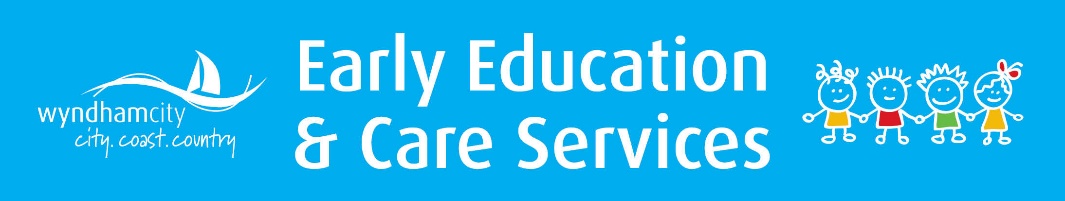 